BAB IPENDAHULUANLatar BelakangDalam rangka pelaksanaan amanat Undang-Undang Nomor 25 Tahun 2004 tentang Sistem Perencanaan Pembangunan Nasional, Undang-Undang Nomor 17 Tahun 2003 tentang Keuangan Negara, Undang-Undang Nomor 23 Tahun 2014 tentang Pemerintah Daerah, dan Peraturan Pemerintah Nomor 8 Tahun 2010 tentang Tahapan Tata Cara Penyusunan, dan Evaluasi Pelaksanaan Rencana Pembangunan Daerah, maka setiap Dinas/Instansi diwajibkan menyusun Rencana Strategis Perangkat Daerah (RENSTRA PD).Rencana Strategis Perangkat Daerah Dinas Pendidikan, Pemuda, dan Olahraga Kabupaten Gunungkidul   merupakan   dokumen   perencanaan   untuk   periode  5 (lima) tahun, sebagai penjabaran dari RPJMD Pemerintah Kabupaten Gunungkidul kedalam strategi, kebijakan umum, program prioritas dan arah kebijakan keuangan Dinas Pendidikan, Pemuda, dan Olahraga Kabupaten Gunungkidul mengacu dalam Lampiran Peraturan Daerah Kabupaten Gunungkidul Nomor 4 Tahun 2016 tentang Rencana Pembangunan Jangka Menengah Daerah Tahun 2016-2021 bab I Pendahuluan 1.3.5 Hubungan RPJMD dengan Renstra Perangkat Daerah.Sebagai dokumen perencanaan lima tahunan, Rencana Strategis (Renstra)   Dinas Pendidikan, Pemuda, dan Olahraga Kabupaten Gunungklidul adalah bagian dari Rencana Pembangunan Jangka Menengah Daerah (RPJMD) Kabupaten Gunungkidul tahun 2016-2021  sebagaimana telah ditetapkan melalui Peraturan Daerah Kabupaten Gunungkidul Nomor 4 tahun 2016, yang berkedudukan sebagai dokumen perencanaan induk, dengan periode waktu 5 (lima) tahunan.Untuk menyusun Rencana Strategis Perangkat Daerah Dinas Pendidikan, Pemuda, dan Olahraga Tahun 2016 - 2021 yang berfungsi sebagai dokumen perencanaan periode 5 (lima) tahun, Dinas Pendidikan, Pemuda, dan Olahraga harus menyelenggarakan forum Musyawarah Perencanaan Pembangunan (Musrenbang) Jangka Menengah secara partisipatif, dengan melibatkan seluruh unsur pelaku pendidikan (stakeholders).Hal tersebut dalam rangka upaya mencerdaskan kehidupan bangsa dan mengembangkan sumberdaya manusia, melalui jalur sekolah maupun luar sekolah. Berbagai upaya perencanaan pembangunan Sub Sektor Pendidikan dilaksanakan dengan harapan dapat mewujudkan masyarakat yang berpendidikan, sumber daya manusia (SDM) yang berkualitas, sehingga mampu berkompetisi dalam tatanan kehidupan bangsa yang maju. Seiring dengan pelaksanaan pembangunan Sub Sektor Pendidikan juga dilaksanakan pembangunan Sub Sektor Pemuda dan Olahraga. Pembangunan Sub Sektor Pemuda dan Olahraga diarahkan untuk meningkatkan kompetensi dan daya saing generasi muda dan Prestasi di bidang Olahraga.Mengingat demikian pentingnya pembangunan Sektor Pendidikan, Pembinaan Generasi Muda dan Keolahragaan, mendorong Dinas Pendidikan, Pemuda, dan Olahraga untuk menyusun perencanaan strategis yang bersumber pada RPJMD Kabupaten Gunungkidul Tahun 2016 – 2021.Perencanaan Strategis Pembangunan Sektor Pendidikan, Pembinaan Generasi Muda dan Keolahragaan merupakan suatu proses mulai dari input, proses, dan hasil yang ingin dicapai selama kurun waktu lima tahun mendatang, dengan memperhitungkan potensi kekuatan dan kelemahan, peluang dan ancaman yang ada. Landasan HukumDasar Hukum yang menjadi landasan dalam penyusunan Rencana Strategis (Renstra) Dinas Pendidikan, Pemuda, dan Olahraga Kabupaten Gunungkidul adalah :Pasal 18 ayat (6) Undang-Undang Dasar Negara Republik Indonesia Tahun 1945;Undang-Undang Nomor 15 Tahun 1950 tentang Pembentukan Daerah-Daerah Kabupaten dalam Lingkungan Daerah Istimewa Yogyakarta (Berita Negara Republik Indonesia Tahun 1950 Nomor 44);Undang-Undang Nomor 17 Tahun 2003 tentang Keuangan Negara;Undang-Undang Nomor 20 Tahun 2003 tentang Sistem Pendidikan Nasional;Undang-Undang Nomor 1 Tahun 2004 tentang Perbendaharaan Negara;Undang-Undang Nomor 15 Tahun 2004 tentang Pemeriksaan Pengelolaan  dan Tanggungjawab Keuangan Negara;Undang-Undang Nomor 25 Tahun 2004 tentang Sistem Perencanaan  Pembangunan Nasional (Lembaran Negara Republik Indonesia Tahun 2004 Nomor 104, Tambahan Lembaran Negara Republik Indonesia Nomor 4421);Undang-Undang Nomor 33 Tahun  2004 tentang Perimbangan Keuangan Antara Pemerintah Pusat dan Pemerintahan Daerah;Undang-Undang Nomor 14 Tahun 2005 tentang Guru dan Dosen;Undang-Undang Nomor 17 Tahun 2007 tentang Rencana Pembangunan Jangka Panjang Nasional Tahun 2005-2025 (Lembaran Negara Republik Indonesia Tahun 2007 Nomor 58, Tambahan Lembaran Negara Republik Indonesia nomor 4720);Undang-Undang Nomor 23 Tahun 2014 tentang Pemerintahan Daerah (Lembaran Negara Republik Indonesia Tahun 2014 Nomor 244, Tambahan Lembaran Negara Republik Indonesia Nomor 5587) sebagaimana telah diubah teakhir dengan Undang-Undang Nomor 9 Tahun 2015 tentang Perubahan Kedua atas Undang-Undang Nomor 23 Tahun 2014 tentang Pemerintahan Daerah (Lembaran Negara Republik Indonesia Tahun 2015 Nomor 58, Tambahan Lembaran Negara Republik Indonesia Nomor 5679);Peraturan Pemerintah Nomor 32 Tahun 1950 tentang Penetapan mulai berlakunya Undang-Undang Tahun 1950 nomor 12,13,14 dan 15 dari hal Pembentukan Daerah-Daerah Kabupaten Dalam Lingkungan Propinsi Jawa Timur, Jawa Tengah, Jawa Barat dan Daerah Istimewa Yogyakarta ( Berita Negara Republik Indonesia Tahun 1950 Nomor 59);Peraturan Pemerintah Nomor 19 Tahun 2005 tentang Standar Nasional Pendidikan;Peraturan Pemerintah Nomor 58 tahun 2005 tentang Pengelolaan Keuangan Daerah;Peraturan Pemerintah Nomor 65 Tahun 2005 tentang Pedoman Penyusunan dan Penerapan Standar Pelayanan Minimal;Peraturan Pemerintah Nomor 8 Tahun 2008 tentang Tahapan, Tata Cara Penyusunan, Pengendalian dan Evaluasi Pelaksanaan Rencana Pembangunan Daerah (Lembaran Negara Republik Indonesia Tahun 2008 Nomor 21, Tambahan Lembaran Negara Republik Indonesia Nomor 4817);Peraturan Pemerintah Nomor 17 Tahun 2010 tentang Pengelolaan dan Penyelenggaraan Pendidikan sebagaimana telah diubah dengan  Peraturan Pemerintah Nomor 66 Tahun 2010;Peraturan Presiden Republik Indonesia Nomor 2 Tahun 2015 tentang Rencana Pembangunan Jangka Menengah Nasional Tahun 2015-2019;Peraturan Menteri Dalam Negeri Nomor 6 tahun 2007 tentang Petunjuk Teknis Penyusunan dan Penetapan Standar Pelayanan Minimal;Peraturan Menteri Pendidikan Nasional Nomor 63 Tahun 2009 tentang Sistem Penjaminan Mutu Pendidikan;Peraturan Menteri Dalam Negeri  Nomor 54 Tahun 2010 tentang Pelaksanaan Peraturan Pemerintah Nomor 8 Tahun 2008 tentang Tahapan, Tata Cara Penyusunan, Pengendalian dan Evaluasi Pelaksanaan Rencana Pembangunan Daerah;Peraturan Menteri Pendidikan dan Kebudayaan Nomor 23 Tahun 2013 tentang Perubahan atas Peraturan Menteri Pendidikan Nasional Nomor 15 Tahun 2010 tentang Standar Pelayanan Minimal Pendidikan Dasar di Kabupaten/Kota;Peraturan Menteri Perencanaan Pembangunan Nasional/Kepala Badan Perencanaan Pembangunan Nasional Republik Indonesia Nomor 5 Tahun 2014 tentang Pedoman penyusunan dan Penelaahan Rencana Strategis Kementerian/Lembaga (Renstra K/L) 2015-2019;Peraturan Menteri Pendidikan dan Kebudayaan Republik Indonesia Nomor 22 Tahun 2015 tentang Rencana Strategis Kementerian Pendidikan dan Kebudayaan  Tahun 2015-2019;Peraturan Menteri Negara Pemuda dan Olahraga Nomor 193 Tahun 2010 tentang Organisasi dan Tata Kerja Kementerian Pemuda dan Olahraga;Peraturan Menteri Pemuda dan Olahraga Nomor 0262 Tahun 2015 tentang Rencana Strategis Kementerian Pemuda dan Olahraga Tahun 2015-2019;Peraturan Daerah Provinsi Daerah  Istimewa Yogyakarta Nomor 2 Tahun 2009 tentang Rencana Pembangunan Jangka Panjang Daerah Tahun 2005-2025 (Lembaran Daerah Provinsi Daerah Istimewa Yogyakarta Tahun 2009 Nomor 2);Peraturan Daerah Daerah Istimewa Yogyakarta Nomor 6 Tahun 2013 Tentang Rencana Pembangunan Jangka Menengah Daerah Tahun 2012-2017 (Lembaran Daerah Provinsi Daerah Istimewa Yogyakarta Tahun 2013 Nomor 6 , Tambahan Lembaran Daerah Provinsi Daerah Istimewa Yogyakarta Nomor 6);Peraturan Daerah Kabupaten Gunungkidul Nomor 2 Tahun 2010 tentang Rencana Pembangunan Jangka Panjang Daerah Tahun 2005 – 2025 (Lembaran Daerah Kabupaten Gunungkidul Tahun 2010 Nomor 01 seri E);Peraturan Daerah Nomor 18 tahun 2012 tentang Tata Cara Penyusunan Rencana Pembangunan Daerah dan Pelaksanaan Musyawarah Perencanaan Pembangunan Daerah;Peraturan Daerah Kabupaten Gunungkidul Nomor 4 Tahun 2016 tentang Rencana Pembangunan Jangka Menengah  Daerah (RPJMD) Kabupaten Gunungkidul Tahun 2016 – 2021;Peraturan Daerah Kabupaten Gunungkidul Nomor 11 Tahun 2008 tentang Pembentukan, Susunan Organisasi, Kedudukan, dan Tugas Dinas-Dinas Daerah sebagaimana telah diubah dengan Peraturan Daerah Kabupaten Gunungkidul Nomor 20 Tahun 2011;Peraturan Daerah Kabupaten Gunungkidul Nomor 4 Tahun 2016 tentang Rencana Pembangunan Jangka Menengah Daerah Tahun 2016-2021;Peraturan Bupati Gunungkidul Nomor 64 tahun 2011 tentang Uraian Tugas Dinas Pendidikan Pemuda dan Olahraga Kabupaten Gunungkidul.Maksud dan TujuanMaksud penyusunan Rencana Strategis Dinas Pendidikan, Pemuda, dan Olahraga adalah untuk penjabaran Vis, Misi, Tujuan, Sasaran dan Program Bupati/Wakil Bupati yang tertuang dalam RPJMD Kabupaten Gunungkidul tahun 2016-2021. Sedangkan tujuan penyusunan Rencana Strategis Dinas Pendidikan, Pemuda, dan Olahraga sesuai Misi ke-2 Pembangunan Daerah lima tahun ke depan yaitu Meningkatkan Kualitas Sumber Daya Manusia yang Berdaya Saing , untuk mendukung misi tersebut Dinas Dikpora mentargetkan sasaran dan indikator kinerja perangkat daerah pada program pendidikan berikut: Peningkatan kapasitas Pemuda dan Olahraga, Lembaga Kepemudaan serta pembibitan Atlit olahraga Usia Dini;Pemantapan Penerapan SPM menuju Standar Nasional Pendidikan Anak Usia Dini sampai Jenjang Pendidikan Dasar;Memberikan Kesempatan Pendidikan Bagi Semua Penduduk.Sistematika PenulisanBerdasarkan Undang-Undang Nomor 25 Tahun 2004 tentang Sistem Perencanaan Pembangunan Nasional, Renstra Dinas Pendidikan, Pemuda, dan Olahraga merupakan penjabaran Visi, Misi dan Program Pendidikan kedalam strategi Pembangunan Pendidikan, Kebijakan Umum, Program Prioritas Pendidikan dan Arah Kebijakan Keuangan dengan mengacu pada RPJM Daerah yang mekanisme penyusunannya melalui Musyawarah Perencanaan Pembangunan  Jangka Menengah dengan melibatkan semua pemangku kepentingan (stakeholders).Secara rinci Renstra  Dinas Pendidikan, Pemuda, dan Olahraga disusun dengan proses dan mekanisme sebagai berikut :Renstra disusun dengan melibatkan semua unsur terkait di lingkungan Dinas Pendidikan, Pemuda, dan Olahraga Kabupaten Gunungkidul (Kepala Dinas Pendidikan, Pemuda, dan Olahraga, Staf Dinas Pendidikan, Pemuda, dan Olahraga, Kepala SD, Kepala SMP, dan Dewan Pendidikan) dalam bentuk rapat koordinasi.Workshop dimulai dengan pembekalan wawasan dan wacana tentang sistim nilai dan budaya masyarakat, arah kebijakan pemerintah daerah, dan aspirasi masyarakat.Dikombinasikan dengan pembentukan tim (team building) untuk menciptakan kebersamaan diantara unsur yang terlibat sebagai prasyarat bagi terciptanya kerjasama yang sinergis.Pemberian input teknis yang berkaitan dengan penyusunan Renstra, wawasan mutu dan kewirausahaan, strategi perencanaan dan program diklat, dan analisis kebutuhan.Penyusunan Renstra dilakukan dengan melibatkan partisipasi aktif seluruh peserta rapat koordinasi melalui kerja kelompok dan presentasi hasil kerja kelompok untuk mendapatkan kesepakatan.Sistematika penulisannya adalah:DAFTAR ISIBAB I   PENDAHULUANLatar BelakangLandasan HukumMaksud dan TujuanSistematika PenulisanBAB II  GAMBARAN PELAYANAN DINAS DIKPORATugas, Fungsi, dan Struktur Organisasi Sumber Daya Kinerja Pelayanan Tantangan dan Peluang Pengembangan Pelayanan BAB III ISU-ISU STRATEGIS BERDASARKAN TUGAS POKOK DAN FUNGSIIdentifikasi Permasalahan Berdasarkan Tugas dan Fungsi Pelayanan Telaah Visi dan Misi RPJM Daerah 2016-2021Telaah Renstra K/L dan Renstra  ProvinsiTelaah Rencana Tata Ruang Wilayah dan Kajian Lingkungan Hidup StrategisPenentuan Isu-isu StrategisBAB IV  TUJUAN, DAN SASARAN, STRATEGI DAN KEBIJAKANTujuan dan Sasaran Jangka Menengah Strategi dan KebijakanBAB V  RENCANA PROGRAM DAN KEGIATAN, INDIKATOR KINERJA,  SASARAN, DAN PENDANAAN INDIKATIFBAB VI INDIKATOR KINERJA DINAS DIKPORA YANG MENGACU PADA TUJUAN DAN SASARAN RPJMDBAB VII PENUTUPBAB IIGAMBARAN PELAYANAN DINAS PENDIDKAN, PEMUDA, DAN OLAHRAGA Tugas, Fungsi, dan Struktur Organisasi2.1.1. Tugas dan FungsiBerdasarkan Peraturan Daerah Kabupaten Gunungkidul Nomor 11 Tahun 2008 tentang Pembentukan, Susunan Organisasi, Kedudukan, dan Tugas Dinas-Dinas Daerah (Lembaran Daerah Kabupaten Gunungkidul Tahun 2008 Nomor 02 Seri D) sebagaimana telah diubah dengan Peraturan Daerah Kabupaten Gunungkidul Nomor 20 Tahun 2011 tentang Perubahan Atas Peraturan Daerah Kabupaten Gunungkidul Nomor 12 Tahun 2008 tentang Pembentukan, Susunan Organisasi, Kedudukan, dan Tugas Dinas-Dinas Daerah (Lembaran Daerah Kabupaten Gunungkidul Tahun 2011 Nomor 02 Seri D), maka Tugas dan Fungsi Dinas Pendidikan, Pemuda, dan Olahraga  adalah sebagai berikut :Dinas Pendidikan, Pemuda, dan Olahraga mempunyai tugas melaksanakan urusan pemerintahan daerah dan tugas pembantuan di bidang pendidikan, pemuda, dan olahraga.Dinas Pendidikan, Pemuda, dan Olahraga dipimpin oleh seorang Kepala Dinas  yang berkedudukan di bawah dan bertanggungjawab kepada Bupati melalui Sekretaris Daerah.Untuk menyelenggarakan tugas, Dinas Pendidikan, Pemuda, dan Olahraga mempunyai fungsi:menyiapkan bahan perumusan kebijakan umum di bidang pendidikan, pemuda, dan olahraga;perumusan kebijakan teknis di bidang pendidikan, pemuda, dan olahraga;pelaksanaan pembinaan di bidang pendidikan, pemuda,dan olahraga;pengelolaan prasarana dan sarana pendidikan;pembinaan tenaga pendidik;pembinaan dan penyelenggaraan pendidikan anak usia dini non formal, taman kanak-kanak, pendidikan dasar, pendidikan non formal, pemuda, dan olahraga;penyusunan dan pengembangan kurikulum;pembinaan administrasi sekolah;peningkatan manajemen mutu pendidikan;pengendalian dan pelaksanaan norma, standar, pedoman, dan petunjuk operasional di bidang pendidikan, pemuda, dan olahraga;Pengelolaan UPT; danPengelolaan kesekretariatan dinas.Untuk melaksanakan tugas Kepala Dinas Pendidikan, Pemuda, dan Olahraga Kabupaten Gunungkidul dibantu oleh pejabat eselon III dan Eselon IV, dengan susunan organisasi sebagai berikut : Kepala Dinas;Sekretariat, terdiri dari :Subbagian Umum;Subbagian Kepegawaian;Subbagian Keuangan;Bidang Perencanaan terdiri dari :Seksi Data dan Perencanaan;Seksi Evaluasi dan Pelaporan;Bidang Pendidikan Taman Kanak-Kanak dan Sekolah Dasar, terdiri dari:Seksi Bina Administrasi, Sarana, dan Prasarana;Seksi Bina Pendidik dan Kurikulum;Bidang Pendidikan Lanjutan Pertama Pertama, terdiri dari:Seksi Bina Administrasi, Sarana, dan Prasarana;Seksi Bina Pendidik dan Kurikulum;Bidang Pendidikan Menengah, terdiri dari:Seksi Bina Administrasi, Sarana, dan Prasarana;Seksi Bina Pendidik dan Kurikulum;Bidang Pendidikan Anak Usia Dini, Non Formal, dan Informal, terdiri dari:Seksi Pendidikan Anak Usia Dini;Seksi Pendidikan Masyarakat;Bidang Pemuda dan OlahragaSeksi Pemuda;Seksi Olahraga;Unit Pelaksana Teknis;Kelompok Jabatan Fungsional.Dari Struktur organisasi tersebut diatas sesuai dengan Peraturan Bupati Gunungkidul Nomor 64 tahun 2011 telah diuraikan tugas Dinas Pendidikan Pemuda dan Olahraga Kabupaten Gunungkidul.Adapun uraian tugas dan fungsi sebagai berikut :SekretariatSekretariat mempunyai tugas melaksanakan penyusunan rencana kegiatan, perencanaan, monitoring, evaluasi, dan pelaporan keuangan, kepegawaian, perlengkapan, rumah tangga, perpustakaan, administrasi umum, dan hubungan masyarakat serta memberikan pelayanan administrasi dan fungsional.Sedangkan fungsi dari Sekretariat adalah :penyusunan rencana kegiatan Sekretariat;pengkoordinasian perumusan kebijakan umum dan kebijakan teknis di bidang pendidikan, pemuda, dan olahraga;pengkoordinasian penyusunan rencana umum, rencana strategis, rencana kerja, rencana kinerja, rencana kegiatan, dan anggaran dinas;pengkoordinasian pelaksanaan tugas unit-unit organisasi di lingkungan dinas;penyusunan rencana kerja sama;penyusunan penetapan kinerja dinas;pelaksanaan pengendalian internal dinas;penyusunan petunjuk pelaksanaan program dan kegiatan;pelaksanaan analisis dan penyajian data di bidang pendidikan, pemuda, dan olahraga;penerapan dan pengembangan sistim informasi di bidang pendidikan, pemuda, dan olahraga;pemantauan, pengendalian, dan evaluasi kinerja serta dampak pelaksanaan program dan kegiatan;penyusunan laporan akuntabilitas kinerja dinas;penyusunan laporan kemajuan pelaksanaan program dan kegiatan dinas;penyusunan laporan pelaksanaan program dan kegiatan tahunan dinas;penyiapan bahan dan penatausahaan bidang pendidikan, pemuda, dan olahraga;pengendalian dan pelaksanaan norma, standar,  pedoman, dan petunjuk operasional di bidang kesekretariatan;pengelolaan keuangan, kepegawaian, surat-menyurat, kearsipan, administrasi umum, perpustakaan, kerumahtanggaan, sarana dan prasarana serta hubungan masyarakat;pelayanan administratif dan fungsional; danpelaksanaan monitoring, evaluasi, dan pelaporan kegiatan Sekretariat.Sekretariat terdiri dari:  1) Subbag Umum, 2) Subbag Kepegawaian, dan 3) Subbag Keuangan.Subbagian-subbagian tersebut dipimpin oleh seorang Kepala Subbagian yang berada di bawah dan bertanggungjawab kepada Sekretaris.Subbagian Umum mempunyai tugas:menyusun rencana kegiatan Subbagian Umum;menyiapkan bahan pelaksanaan kegiatan administrasi umum;melaksanakan koordinasi dan pengelolaan peraturan perundang-undangan;mengelola surat-menyurat dan kearsipan;melaksanakan pengendalian internal dinas;menyusun rincian tugas dinas;mengelola urusan rumah tangga;mengelola sarana dan prasarana perkantoran;mengelola perpustakaan;melaksanakan hubungan masyarakat;mengelola perjalanan dinas;menyiapkan bahan pengendalian dan pelaksanaan norma, standar, pedoman, dan petunjuk operasional di bidang administrasi umum; danmelaksanakan monitoring, evaluasi, dan pelaporan kegiatan Subbagian Umum.Subbagian Kepegawaian mempunyai tugas:menyusun rencana kegiatan Subbagian Kepegawaian;menyiapkan bahan pelaksanaan kegiatan administrasi kepegawaian;menganalisis rencana kebutuhan, kualifikasi, dan kompetensi pegawai;memberikan pelayanan administrasi kepegawaian;melaksanakan pengembangan pegawai;menyelenggarakan analisis jabatan;mengelola tat usaha kepegawaian;menganalisis beban kerja;menyiapkan bahan pembinaan dan kesejahteraan pegawai serta pengawasan melekat;melaksanakan pengkajian kompetensi dan kualifikasi jabatan;menyiapkan bahan evaluasi kinerja pegawai;menyiapkan bahan pengendalian dan pelaksanaan norma, standar, pedoman, dan petunjuk operasional di bidang kepegawaian; danmelaksanakan monitoring, evaluasi dan pelaporan kegiatan Subbagian Kepegawaian.Subbagian Keuangan mempunyai tugas:menyusun rencana kegiatan Subbagian Keuangan;menyiapkan bahan pelaksanaan kegiatan administrasi keuangan;mengelola administrasi keuangan, verifikasi, dan perbendaharaan dinas;menyusun laporan keuangandinas;mengelola administrasi pendapatan;menyiapkan bahan pengendalian dan pelaksanaan norma, standar, pedoman, dan petunjuk operasional di bidang administrasi keuangan;menyiapkan bahan perhitungan anggaran dinas; danmelaksanakan monitoring, evaluasi, dan pelaporan kegiatan Subbagian Keuangan.Bidang PerencanaanBidang Perencanaan mempunyai tugas melaksanakan penyusunan rencana program dan kegiatan, monitoring, evaluasi, dan pelaporan.Bidang Perencanaan dipimpin oleh seorang Kepala Bidang yang berada di bawah dan bertanggungjawab kepada Kepala Dinas.Untuk menyelenggarakan tugas tersebut, Bidang Perencanaan mempunyai fungsi:penyusunan rencana kegiatan Bidang Perencanaan;perumusan kebijakan teknis perencanaan, monitoring, evaluasi, dan pelaporan dinas;penyusunan rencana dan penetapan kinerja Bidang Perencanaan;pengkoordinasian penyusunan rencana umum, rencana strategis, rencana kerja, rencana kinerja, rencana kegiatan, dan anggaran dinas;penyusunan rencana kerjasama;penyusunan penetapan kinerja dinas;penyusunan petunjuk pelaksanaan program dan kegiatan;pelaksanaan analisis dan penyajian data di bidang pendidikan, pemuda, dan olahraga;penerapan dan pengembangan sistem informasi di bidang pendidikan, pemuda, dan olahraga;pemantauan, pengendalian, dan evaluasi kinerja serta dampak pelaksanaan program dan kegiatan;menyusun laporan akuntabilitas kinerja dinas;penyusunan laporan kemajuan pelaksanaan program dan kegiatan dinas;penyusunan laporan pelaksanaan program dan kegiatan tahunan dinas;pengendalian dan pelaksanaan norma, standar, pedoman, dan petunjuk operasional di bidang perencanaan, monitoring, evaluasi, dan pelaporan kegiatan Bidang Perencanaan.Bidang Perencanaan terdiri dari: 1. Seksi Data dan Perencanaan, 2. Seksi Evaluasi dan Pelaporan. Seksi-seksi tersebut dipimpin oleh seorang Kepala Seksi yang berada di bawah dan bertanggungjawab kepada Kepala Bidang Perencanaan.Seksi Data dan Perencanaan mempunyai tugas:menyusun rencana kegiatan Seksi Data dan Perencanaan;menyusun kebijakan teknis pelaksanaan kegiatan data dan perencanaan;menyiapkan bahan pelaksanaan kegiatan data dan perencanaan;menyusun rencana kinerja dan penetapan kinerja data dan perencanaan;menyusun rencana kebijakan umum dinas;melaksanakan analisis dan penyajian data;mengelola sistem informasi, pelayanan data, dan informasi pembangunan di bidang pendidikan, pemuda, dan olahraga;menyusun rencana umum, rencana strategis, rencana kerja dan kinerja tahunan dinas, rencana kegiatan, dan anggaran dinas;menyusun rencana kerjasama;menyusun petunjuk pelaksanaan program dan kegiatan dinas;menyusun ketatalaksanaan program dan kegiatan;menyiapkan bahan pengendalian dan pelaksanaan norma, standar, pedoman, dan petunjuk operasional di bidang data dan perencanaan;melaksanakan monitoring, evaluasi, dan pelaporan kegiatan Seksi Data dan Perencanaan.Seksi Evaluasi dan Pelaporan mempunyai tugas:menyusun rencana kegiatan Seksi Evaluasi da Pelaporan;menyusun kebijakan teknis pelaksanaan kegiatan evaluasi dan pelaporan;menyiapkan bahan pelaksanaan kegiatan evaluasi dan pelaporan;menyusun rencana kinerja dan penetapan kinerja pelaksanaan evaluasi dan pelaporan;melaksanakan pemantauan dan evaluasi dampak pelaksanaan program dan kegiatan dinas;menyiapkan bahan pengendalian kegiatan dinas;menyusun laporan kemajuan pelaksanaan program dan kegiatan dinas;menyusun laporan akuntabilitas Kinerja dinas.menyiapkan bahan petunjuk pelaksanaan evaluasi dan pelaporan;menyiapkan bahan pengendalian dan pelaksanaan norma, standar, pedoman, dan petunjuk operasional di bidang evaluasi dan pelaporan; danmelaksanakan momitoring, evaluasi, dan pelaporan kegiatan Seksi Evaluasi dan pelaporan.Bidang Pendidikan Taman Kanak-kanak dan Sekolah DasarBidang Pendidikan Taman Kanak-kanak dan Sekolah Dasar mempunyai tugas melaksanakan pembinaan administrasi, kurikulum, pengelolaan sarana, dan prasarana serta bina pendidik taman kanak-kanak dan sekolah dasar.Sedangkan fungsi dari Bidang Pendidikan Taman Kanak-kanak dan Sekolah Dasar adalah :penyusunan rencana kegiatan Bidang Pendidikan Taman kanak-Kanak dan Sekolah Dasar;perumusan kebijakan teknis penyelenggaraan administrasi taman kanak-kanakdan sekolah dasar;penyusunan  rencana dan penetapan kinerja Bidang Pendidikan Taman Kanak-kanak dan Sekolah Dasar;pembinaan,  pendirian, penggabungan, pengembangan, dan penghapusan taman kanak-kanak dan sekolah dasar;pembinaan administrasi taman kanak-kanak dan sekolah dasar;pembinaan kurikulum taman kanak-kanak dan sekolah dasar;pembinaan pengelolaan sarana dan prasarana taman kanak-kanak dan sekolah dasar;pembinaan organisasi kesiswaan sekolah dasar;pengendalian penyelenggaraan taman kanak-kanak dan sekolah dasar;pembinaan akreditasi sekolah dan kinerja sekolah;pembinaan dan pengembangan pendidik taman kanak-kanak dan sekolah dasar;pengendalian dan pelaksanaan norma, standar, pedoman, dan petunjuk operasional di bidang pendidikan taman kanak-kanak dan sekolah dasar; danpelaksanaan monitoring, evaluasi dan pelaporan kegiatan Bidang Pendidikan Taman Kanak-kanak dan Sekolah Dasar.Bidang Pendidikan Taman Kanak-kanak dan Sekolah Dasar terdiri dari: 1) Seksi Bina Administrasi, Sarana, dan Prasarana; 2) Seksi Bina Pendidik dan Kurikulum. Seksi-seksi tersebut dipimpin oleh seorang Kepala Seksi yang berada di bawah dan bertanggungjawab kepada Kepala Bidang Pendidikan Taman Kanak-kanak dan Sekolah Dasar.Seksi Bina Administrasi, Sarana, dan Prasarana mempunyai tugas:menyusun rencana kegiatan Seksi Bina Administrasi, Sarana, dan Prasarana Taman Kanak-kanak dan Sekolah Dasar;menyusun kebijakan teknis pengelolaan administrasi, sarana, dan prasarana Taman Kanak-kanak dan Sekolah Dasar;menyiapkan bahan pelaksanaan kegiatan pengelolaan administrasi, sarana, dan prasarana Taman Kanak-kanak dan Sekolah Dasar;menyusun rencana kinerja dan penetapan kinerja pengelolaan administrasi, sarana dan prasarana Taman Kanak-kanak dan Sekolah Dasar;melaksanakan pembinaan pengelolaan administrasi, sarana, dan prasarana Taman Kanak-kanak dan Sekolah Dasar;melaksanakan pembinaan pendirian, penggabungan, pengembangan, dan penghapusan Taman Kanak-kanak dan Sekolah Dasar;mendistribusikan sarana pendidikan Taman Kanak-kanak dan Sekolah Dasar;menyiapkan bahan pengendalian dan pelaksanaan norma, standar, pedoman, dan petunjuk operasional di bidang pengelolaan administrasi, sarana, dan prasarana.Melaksanakan monitoring, evaluasi dan pelaporan kegiatan Seksi Bina Administrasi, Sarana, dan Prasarana.Seksi Bina Pendidik dan Kurikulum, mempunyai tugas:menyusun rencana kegiatan Seksi Bina Pendidik dan Kurikulum;menyusun kebijakan teknis pelaksanaan pembinaan guru dan kurikulum Taman Kanak-kanak dan Sekolah Dasar;menyiapkan bahan pelaksanaan pembinaan guru dan kurikulum Taman Kanak-kanak dan Sekolah Dasar;menyusun rencana kinerja dan penetapan kinerja pelaksanaan pembinaan guru dan kurikulum Taman Kanak-kanak dan Sekolah Dasar;melaksanakan seleksi calon Kepala Sekolah dan Pengawas Taman Kanak-kanak dan Sekolah Dasar;meningkatkan kualifikasi, kompetensi, dan profesionalisme guru Taman Kanak-kanak dan Sekolah Dasar;melaksanakan evaluasi kinerja guru dan Kepala Sekolah Taman Kanak kanak dan Sekolah Dasar;menyusun pedoman dan petunjuk pelaksanaan kalender pendidikan dan Taman Kanak-kanak dan Sekolah Dasar;menyiapkan bahan petunjuk pelaksanaan penerimaan siswa baru dan mutasi murid Taman Kanak-kanak dan Sekolah Dasar;melaksanakan pengembangan kurikulum;menyusun dan mengembangkan teknik evaluasi pendidikan Taman Kanak-kanak dan Sekolah Dasar;membina pelaksanaan pengelolaan kelas, metode mengajar, dan evaluasi belajar pendidikan Taman Kanak-kanak dan Sekolah Dasar;melaksanakan inventarisasi, dokumentasi, dan laporan hasil Evaluasi belajar pendidikan Taman Kanak-kanak dan Sekolah Dasar;menilai buku pelajaran siswa, buku pegangan guru, dan buku perpustakaan pendidikan Taman Kanak-kanak dan Sekolah Dasar;menyiapkan pedoman dan petunjuk penggunaan alat bantu belajar pendidikan Taman Kanak-kanak dan Sekolah Dasar;menyiapkan bahan pengendalian dan pelaksanaan norma, standar, pedoman, dan petunjuk operasional di bidang pembinaan guru dan kurikulum pendidikan Taman Kanak-kanak dan Sekolah Dasar; danMelaksanakan monitoring, evaluasi dan pelaporan kegiatan Seksi Bina Pendidik dan Kurikulum.Bidang Pendidikan Lanjutan Pertama PertamaBidang Pendidikan Lanjutan Pertama mempunyai tugas melaksanakan pembinaan administrasi, kurikulum, pengelolaan sarana, dan prasarana serta bina pendidik Pendidikan Lanjutan Pertama.Bidang Pendidikan Lanjutan Pertama mempunyai fungsi:penyusunan rencana kegiatan Bidang Pendidikan Lanjutan Pertama;perumusan kebijakan teknis penyelenggaraan administrasi Pendidikan Lanjutan Pertama;penyusunan rencana dan penetapan kinerja penyelenggaraan administrasi Pendidikan Lanjutan Pertama;pembinaan pendirian, penggabungan, pengembangan, dan penghapusan Sekolah Pendidikan Lanjutan Pertama;pembinaan administrasi Pendidikan Lanjutan Pertama;pembinaan kurikulum Pendidikan Lanjutan Pertama;pembinaan pengelolaan sarana dan prasarana Pendidikan Lanjutan Pertama;pembinaan organisasi kesiswaan Pendidikan Lanjutan Pertama;pengendalian penyelenggaraan Pendidikan Lanjutan Pertama;pembinaan akreditasi sekolah dan kinerja sekolah;pembinaan dan pengembangan pendidik pendidikan Pendidikan Lanjutan Pertama;pengendalian dan pelaksanaan norma, standar, pedoman, dan petunjuk operasional di bidang Pendidikan Lanjutan Pertama; danpelaksanaan monitoring, evaluasi, dan pelaporan kegiatan Bidang Pendidikan Lanjutan Pertama.Bidang Pendidikan Lanjutan Pertama terdiri dari: 1. Seksi Bina Administrasi, Sarana, dan Prasarana; 2. Seksi Bina Pendidik dan Kurikulum. Seksi-seksi tersebut dipimpin oleh seorang Kepala Seksi yang berada di bawah dan bertanggungjawab kepada Kepala Bidang Pendidikan Lanjutan Pertama.Seksi Bina Administrasi, Sarana, dan Prasarana mempunyai tugas:menyusun rencana kegiatan Seksi Bina Administrasi, Sarana, dan Prasarana Pendidikan Lanjutan Pertama;menyusun kebijakan teknis pengelolaan administrasi, sarana, dan prasarana Pendidikan Lanjutan Pertama;menyiapkan bahan pelaksanaan kegiatan pengelolaan administrasi, sarana, dan prasarana Pendidikan Lanjutan Pertama;menyusun rencana kinerja dan penetapan kinerja pengelolaan administrasi, sarana dan prasarana Pendidikan Lanjutan Pertama;melaksanakan pembinaan pengelolaan administrasi, sarana, dan prasarana Pendidikan Lanjutan Pertama;menyusun pedoman dan pelayanan legalisasi, penggantian ijazah/tanda tamat/tanda lulus, dan perbaikan ijazah/tanda tamat/tanda lulus Pendidikan Lanjutan Pertama;melaksanakan pembinaan pendirian, penggabungan, pengembangan, dan penghapusan Pendidikan Lanjutan Pertama;mendistribusikan sarana Pendidikan Lanjutan Pertama;menyiapkan bahan pengendalian dan pelaksanaan norma, standar, pedoman, dan petunjuk operasional di bidang pengelolaan administrasi, sarana, dan prasarana Pendidikan Lanjutan Pertama;melaksanakan monitoring, evaluasi dan pelaporan kegiatan Seksi Bina Administrasi, Sarana, dan Prasarana.Seksi Bina Pendidik dan Kurikulum, mempunyai tugas:menyusun rencana kegiatan Seksi Bina Pendidik dan Kurikulum;menyusun kebijakan teknis pelaksanaan pembinaan guru dan kurikulum Pendidikan Lanjutan Pertama;menyiapkan bahan pelaksanaan pembinaan guru dan kurikulum Pendidikan Lanjutan Pertama;menyusun rencana kinerja dan penetapan kinerja pelaksanaan pembinaan guru dan kurikulum Pendidikan Lanjutan Pertama;melaksanakan seleksi calon Kepala Sekolah dan Pengawas Pendidikan Lanjutan Pertama;meningkatkan kualifikasi, kompetensi, dan profesionalisme guru Pendidikan Lanjutan Pertama;melaksanakan evaluasi kinerja guru dan Kepala Sekolah Pendidikan Lanjutan Pertama;menyusun pedoman dan petunjuk pelaksanaan kalender Pendidikan Lanjutan Pertama;menyiapkan bahan petunjuk pelaksanaan penerimaan siswa baru dan mutasi murid Pendidikan Lanjutan Pertama;melaksanakan pengembangan kurikulum;menyusun dan mengembangkan teknik evaluasi Pendidikan Lanjutan Pertama;membina pelaksanaan pengelolaan kelas, metode mengajar, dan evaluasi belajar Pendidikan Lanjutan Pertama;melaksanakan inventarisasi, dokumentasi, dan laporan hasil Evaluasi belajar Pendidikan Lanjutan Pertama;menilai buku pelajaran siswa, buku pegangan guru, dan buku perpustakaan Pendidikan Lanjutan Pertama;menyiapkan pedoman dan petunjuk penggunaan alat bantu belajar Pendidikan Lanjutan Pertama;menyiapkan bahan pengendalian dan pelaksanaan norma, standar, pedoman, dan petunjuk operasional di bidang pembinaan guru dan kurikulum Pendidikan Lanjutan Pertama; danMelaksanakan monitoring, evaluasi dan pelaporan kegiatan Seksi Bina Pendidik dan Kurikulum.Bidang Pendidikan MenengahBidang Pendidikan Menengah mempunyai tugas melaksanakan pembinaan administrasi, kurikulum, pengelolaan sarana, dan prasarana serta bina pendidik  Pendidikan Menengah.Untuk menyelenggarakan tugas,  Bidang Pendidikan Menengah mempunyai fungsi; penyusunan rencana kegiatan Bidang Pendidikan Menengah;perumusan kebijakan teknis penyelenggaraan administrasi pendidikan menengah;penyusunan rencana dan penetapan kinerja pembinaan guru pendidikan menengah;pembinaan pendirian, penggabungan, pengembangan dan penghapusan sekolah;pembinaan administrasi pendidikan menengah;pembinaan kurikulum pendidikan menengah;pembinaan pengelolaan sarana dan prasarana pendidikan menengah;pembinaan organisasi kesiswaan pendidikan menengah;pengendalian penyelenggaraan pendidikan menengah;pembinaan akreditasi sekolah dan kinerja sekolah;pembinaan dan pengembangan pendidik pendidikan menengah;pengendalian dan pelaksanaan norma, standar, pedoman, dan petunjuk operasional di bidang pendidikan menengah; danpelaksanaan monitoring, evaluasi, dan pelaporan kegiatan Bidang Pendidikan Menengah.Bidang Pendidikan Menengah terdiri dari: 1. Seksi Bina Administrasi, Sarana, dan Prasarana; 2. Seksi Bina Pendidik dan Kurikulum. Seksi-seksi tersebut dipimpin oleh seorang Kepala Seksi yang berada di bawah dan bertanggungjawab kepada Kepala Bidang Pendidikan Menengah.Seksi Bina Administrasi, Sarana, dan Prasarana mempunyai tugas:menyusun rencana kegiatan Seksi Bina Administrasi, Sarana, dan Prasarana Pendidikan Menengah;menyusun kebijakan teknis pengelolaan administrasi, sarana, dan prasarana Pendidikan Menengah;menyiapkan bahan pelaksanaan kegiatan pengelolaan administrasi, sarana, dan prasarana Pendidikan Menengah;menyusun rencana kinerja dan penetapan kinerja pengelolaan administrasi, sarana dan prasarana Pendidikan Menengah;melaksanakan pembinaan pengelolaan administrasi, sarana, dan prasarana Pendidikan Menengah;menyusun pedoman dan pelayanan legalisasi, penggantian ijazah/tanda tamat/tanda lulus, dan perbaikan ijazah/tanda tamat/tanda lulus pendidikan Menengah;melaksanakan pembinaan pendirian, penggabungan, pengembangan, dan penghapusan Pendidikan Menengah;mendistribusikan sarana Pendidikan Menengah;menyiapkan bahan pengendalian dan pelaksanaan norma, standar, pedoman, dan petunjuk operasional di bidang pengelolaan administrasi, sarana, dan prasarana Pendidikan Menengah;melaksanakan monitoring, evaluasi dan pelaporan kegiatan Seksi Bina Administrasi, Sarana, dan Prasarana.Seksi Bina Pendidik dan Kurikulum, mempunyai tugas:menyusun rencana kegiatan Seksi Bina Pendidik dan Kurikulum;menyusun kebijakan teknis pelaksanaan pembinaan guru dan kurikulum pendidikan menengah;menyiapkan bahan pelaksanaan pembinaan guru dan kurikulum pendidikan menengah;menyusun rencana kinerja dan penetapan kinerja pelaksanaan pembinaan guru dan kurikulum pendidikan menengah;melaksanakan seleksi calon Kepala Sekolah dan Pengawas pendidikan menengah;meningkatkan kualifikasi, kompetensi, dan profesionalisme guru pendidikan menengah;melaksanakan evaluasi kinerja guru dan Kepala Sekolah pendidikan menengah;menyusun pedoman dan petunjuk pelaksanaan kalender pendidikan menengah;menyiapkan bahan petunjuk pelaksanaan penerimaan siswa baru dan mutasi murid pendidikan menengah;melaksanakan pengembangan kurikulum;menyusun dan mengembangkan teknik evaluasi pendidikan menengah;membina pelaksanaan pengelolaan kelas, metode mengajar, dan evaluasi belajar pendidikan menengah;melaksanakan inventarisasi, dokumentasi, dan laporan hasil evaluasi belajar pendidikan menengah;menilai buku pelajaran siswa, buku pegangan guru, dan buku perpustakaan pendidikan menengah;menyiapkan pedoman dan petunjuk penggunaan alat bantu belajar pendidikan menengah;menyiapkan bahan pengendalian dan pelaksanaan norma, standar, pedoman, dan petunjuk operasional di bidang pembinaan guru dan kurikulum pendidikan menengah; danMelaksanakan monitoring, evaluasi dan pelaporan kegiatan Seksi Bina Pendidik dan Kurikulum.Bidang Pendidikan Anak Usia Dini, Non Formal dan InformalBidang Pendidikan Anak Usia Dini, Non Formal dan Informal mempunyai tugas melaksanakan pembinaan pendidikan masyarakat dan pendidikan anak usia dini.Untuk menyelenggarakan tugas, Bidang Pendidikan Anak Usia Dini, Non Formal dan Informal  mempunyai fungsi:penyusunan rencana kegiatan Bidang Pendidikan Anak Usia Dini, Non Formal dan Informal;perumusan kebijakan teknis penyelenggaraan pendidikan anak usia dini dan pendidikan masyarakat;menyusun rencana dan penetapan kinerja Bidang Pendidikan Anak Usia Dini, Non Formal dan Informal;pembinaan kurikulum, pendidik, sarana, dan prasarana pendidikan anak usia dini dan pendidikan masyarakat;penyiapan bahan dan pembinaan kegiatan peserta didik atau warga belajar;peningkatan kualifikasi, kompetensi, dan profesionalisme pendidik pendidikan anak usia dini dan pendidikan masyarakat;pengendalian penyelenggaraan pendidikan anak usia dini dan pendidikan masyarakat;pengendalian dan pelaksanaan norma, standar, pedoman, dan petunjuk operasional di bidang pendidikan anak usia dini, non formal, dan  informal; danpelaksanaan monitoring, evaluasi, dan pelaporan kegiatan Bidang Pendidikan Anak Usia Dini, Non Formal dan Informal.Bidang Pendidikan Anak Usia Dini, Non Formal, dan Informal terdiri dari: 1. Seksi Pendidikan Anak Usia Dini; 2. Seksi Pendidikan Masyarakat. Seksi-seksi tersebut dipimpin oleh seorang Kepala Seksi yang berada di bawah dan bertanggungjawab kepada Kepala Bidang Pendidikan Pendidikan Anak Usia Dini, Non Formal dan Informal.Seksi Pendidikan Anak Usia Dini, Non Formal dan Informal mempunyai tugas:menyusun rencana kegiatan Seksi Pendidikan Anak Usia Dini;menyusun kebijakan teknis Pendidikan Anak Usia Dini Non Formal;menyiapkan bahan pelaksanaan kegiatan Pendidikan Anak Usia Dini Non Formal;menyusun rencana kinerja dan penetapan kinerja Pendidikan Anak Usia Dini Non Formal;melaksanakan pembinaan penyelenggaraan Pendidikan Anak Usia Dini Non Formal;meningkatkan kualifikasi, kompetensi, dan profesionalisme pendidikan anak usia dini non formal;melaksanakan pengendalian penyelenggaraan Pendidikan Anak Usia Dini Non Formal;melaksanakan pembinaan administrasi penyelenggaraan Pendidikan Anak Usia Dini Non Formal;melaksanakan pengembangan sarana dan prasarana Pendidikan Anak Usia Dini Non Formal;menyiapkan bahan pengendalian, dan pelaksanaan norma, standar, pedoman, dan petunjuk operasional di bidang Pendidikan Anak Usia Dini Non Formal; danmelaksanakan monitoring, evaluasi dan pelaporan kegiatan Seksi Pendidikan Anak Usia Dini.Seksi Pendidikan Masyarakat, mempunyai tugas:menyusun rencana kegiatan Seksi Pendidikan Masyarakat;menyusun kebijakan teknis pendidikan masyarakat;menyiapkan bahan pelaksanaan kegiatan pendidikan masyarakat;menyusun rencana kinerja dan penetapan kinerja pendidikan masyarakat;melaksanakan pembinaan program kegiatan dan kurikulum pendidikan masyarakat;melaksanakan kesetaraan dan percepatan pemberantasan buta aksara fungsional;melaksanakan pengendalian penyelenggaraan lembaga kursus pendidikan luar sekolah dan masyarakat;menyelenggarakan peningkatan kualifikasi, kompetensi, dan profesionalisme pendidik pendidikan masyarakat;menyelenggarakan pengendalian penyelenggaraan pendidikan masyarakat;menyiapkan bahan pengendalian dan pelaksanaan norma, standar, pedoman, dan petunjuk operasional di bidang pendidikan masyarakat; dan pelaksanakan monitoring, evaluasi dan pelaporan kegiatan Seksi Pendidikan Masyarakat.Bidang Pemuda dan OlahragaBidang Pemuda dan Olahraga mempunyai tugas melaksanakan pembinaan kepemudaan dan keolahragaan.Untuk menyelenggarakan tugas, Bidang Pemuda dan Olahraga mempunyai fungsi:penyusunan rencana kegiatan Bidang Pemuda dan Olahraga;perumusan kebijakan teknis pembinaan kepemudaan dan keolahragaan;penyusunan rencana dan penetapan kinerja pembinaan kepemudaan dan keolahragaan;pembinaan organisasi, prasarana, dan sarana kepemudaan dan keolahragaan;peningkatan peran pemuda;peningkatan prestasi pemuda dan olahraga;pengembangan dan peningkatan tenaga keolahragaan;pemasyarakatan olahraga;pengendalian dan pelaksanaan norma, standar, pedoman, dan petunjuk operasional di bidang pembinaan kepemudaan dan keolahragaan;danPelaksanaan monitoring, evaluasi, dan pelaporan kegiatan Bidang Pemuda dan Olahraga.Bidang Pemuda dan Olahraga terdiri dari: 1. Seksi Pemuda; 2. Seksi Olahraga. Seksi-seksi tersebut dipimpin oleh seorang Kepala Seksi yang berada di bawah dan bertanggungjawab kepada Kepala Bidang Pemuda dan Olahraga.Seksi Pemuda mempunyai tugas:menyusun rencana kegiatan Seksi Pemuda;menyusun kebijakan teknis pembinaan pemuda;menyiapkan bahan pelaksanaan kegiatan pembinaan pemuda;menyusun rencana kinerja dan penetapan kinerja pembinaan pemuda;melaksanakan pembinaan generasi muda;melaksanakan peningkatkan sarana prasarana kepemudaan;melaksanakan pembinaan organisasi pemuda;menyiapkan bahan pengendalian dan pelaksanaan norma, standar, pedoman, dan petunjuk operasional di bidang pembinaan pemuda;danmelaksanakan monitoring, evaluasi, dan pelaporan kegiatan Seksi Pemuda.Seksi Olahraga mempunyai tugas:menyusun rencana kegiatan Seksi Olahraga;menyusun kebijakan teknis pembinaan Olahraga;menyiapkan bahan pelaksanaan kegiatan pembinaan keolahragaan;menyusun rencana kinerja dan penetapan kinerja pembinaan keolahragaan;menyelenggarakan dan mengembangkan program pembibitan Olahraga;melaksanakan peningkatkan sarana prasarana keolahragaan;menyelenggarakan pembinaan, pengembangan, dan peningkatan prestasi olahraga;mengembangkan olahraga masyarakat dan menggali serta melestarikan olahraga tradisional;melaksanakan pembinaan organisasi keolahragaan;mengembangkan dan meningkatkan tenaga keolahragaan;menyiapkan bahan pengendalian dan pelaksanaan norma, standar, pedoman, dan petunjuk operasional di bidang pembinaan keolahragaan;danmelaksanakan monitoring, evaluasi, dan pelaporan kegiatan Seksi Olahraga.Unit Pelaksana Teknis Sanggar Kegiatan BelajarUPT Sanggar Kegiatan Belajar adalah unsur pelaksana tugas teknis pada Dinas Pendidikan, Pemuda, dan Olahraga. UPT mempunyai tugas melaksanakan penyelenggara dan pembuatan percontohan program pendidikan kesetaraan dan kursus institusional.Sedangkan fungsi UPT Sanggar Kegiatan Belajar adalah :penyusunan rencana kegiatan UPT;penyusunan kebijakan teknis UPT;pelaksanaan pelayanan pendidikan kesetaraan dan kursus institusional;pembinaan dan pelayanan pendidikan kesetaraan dan kursus institusional;pengelolaan ketatausahaan UPT;pengendalian dan pelaksanaan norma, standar, pedoman, dan petunjuk operasional di bidang penyelenggaraan dan pembuatan percontohan program pendidikan kesetaraan dan kursus institusional; danPelaksanaan pemantauan, evaluasi, dan pelaporan kegiatan UPT.Kelompok Jabatan FungsionalKelompok Jabatan Fungsional mempunyai tugas melaksanakan sebagian tugas dan fungsinya Dinas Pendidikan, Pemuda, dan Olahraga, sesuai dengan keahlian dan atau keterampilan tertentu.Sumber Daya Jumlah Personil menurut golonganJumlah personil Dinas Pendidikan Pemuda dan Olahraga tahun 2016 ada 7.307 orang terdiri dari golongan I 241 orang, golongan II 1.364, golongan III 2.473 orang dan golongan IV 3.229. Distribusi golongan per kelompok kerja sebagaimana pada tabel 2.1.Tabel 2.1.Jumlah Personil menurut golonganJumlah Personil menurut PendidikanSedangkan jumlah Personil Dinas Pendidikan Pemuda dan Olahraga menurut Jenjang Pendidikan sejumlah 5.331 orang. Angka itu muncul dari masing-masing jenjang sebagaimana tabel 2.2.Tabel 2.2.Jumlah Personil menurut PendidikanData Personil yang telah mengikuti Diklat PerjenjanganData Personil Dinas Pendidikan Pemuda dan Olahraga yang telah mengikuti Pendidikan dan Pelatihan Penjenjangan (DIKLATPIM) sebagaimana tabel 2.3.Tabel 2.3.Data Personil yang telah mengikuti Diklat PerjenjanganAsetDalam mendukung tugas dan fungsi Dinas Pendidikan Pemuda dan Olahraga memiliki aset berupa tanah, peralatan dan mesin, gedung dan bangunan jalan, irigasi dan jaringan, dan aset tetap lainnya lebih lengkapnya sebagaimana tersebut dalam tabel 2.4.Tabel 2.4.Daftar dan Nilai Aset Dinas Pendidikan Pemuda dan OlahragaDari tabel 2.4. dapat dijelaskan bahwa aset beserta nilai dalam mendukung tugas dan fungsi Dinas Pendidikan Pemuda dan Olahraga memiliki aset senilai Rp. 607.228.822.363,18. meliputi Aset tanah senilai Rp. 14.589.453.702, aset Peralatan dan Mesin senilai Rp. 137.171.943.659,25. Dan aset gedung dan bangunan senilai Rp. 433.805.564.413,75 serta memiliki aset jalan, irigasi dan jembatan  Rp. 4.397.573.887,96 dan masih memiliki Aset tetap lainnya senilai Rp. 17.264.286.700,22. Aset tersebut tersebar di Dinas Pendidikan Pemuda dan Olahraga, UPT se Kabupaten dan di setiap satuan pendidikan.Kinerja PelayananKondisi PendidikanPerluasan dan pemerataan kesempatan memperoleh pendidikan yang bermutu.Tingkat SDa. memberikan alternatif layanan pendidikan bagi masyarakat kurang beruntung (berkebutuhan khusus, ekonomi lemah);b.  memberikan subsidi bagi sekolah swasta;c. 	memberikan beasiswa kepada siswa yang berprestasi dan dari keluarga yang tidak mampu;d.	memberikan beasiswa pada siswa dari keluarga tidak mampu.e.	memberikan Bantuan Operasional Sekolah.Tingkat SMPa.	memberikan alternatif layanan pendidikan bagi masyarakat yang kurang beruntung (berkebutuhan khusus, ekonomi lemah);b.	memberikan subsidi bagi sekolah swasta;c.	memberikan beasiswa kepada siswa yang berprestasi dan dari keluarga yang kurang mampu;d.	memberikan beasiswa kepada siswa dari keluarga kurang mampu;e.  Memberikan bantuan operasional sekolah.Tingkat Sekolah Menengaha.	memberikan alternatif layanan pendidikan bagi masyarakat yang kurang beruntung (berkebutuhan khusus, ekonomi lemah);b.	memberikan subsidi bagi sekolah swasta;c.	memberikan beasiswa kepada siswa yang berprestasi dan dari keluarga yang kurang mampu dengan mempertimbangkan siswa perempuan secara proporsional;d.	memberikan beasiswa kepada siswa dari keluarga kurang mampu.Meningkatkan kualitas manajemen penyelenggaraan pendidikan.Tingkat SDa.	mengembangkan manajemen berbasis sekolah (MBS) untuk meningkatkan partisipasi masyarakat menuju kemandirian sekolah;b.	melaksanakan penggabungan/regrouping sekolah dasar untuk mewujudkan organisasi/lembaga sekolah yang efektif dan efisien;c.	mengembangkan sistem akreditasi secara adil dan merata pada sekolah negeri maupun swasta;d.	merintis pembentukan Badan Akreditasi secara adil dan merata pada sekolah negeri maupun swasta;e.	melaksanakan demokratisasi pendidikan dan desentralisasi pendidikan secara bertahap dengan pembentukan komite sekolah;f.	meninjau kembali semua produk hukum di bidang pendidikan yang tidak sesuai dengan arah dan tuntutan pembangunan pendidikan;g.	efektifitas dan efisiensi organisasi/lembaga sekolah diwujudkan dan dilengkapi dengan struktur, jabatan, fungsional dan tupoksi;h.	sistem alternatif dikembangkan untuk mendorong kompetisi antar lembaga dan personil secara fair play unuk meningkatkan mutu pendidikan;i.	untuk meningkatkan kinerja diberdayakannya lembaga dan personil pendidikan melalui diklat;j.	melaksanakan pengadaan dan perawatan (Sarana, prasarana,buku, alat, media pendidikan) untuk sekolah negeri/swasta secara bertahap sehingga memenuhi SPM.Tingkat SMPa.	mewujudkan organisasi/lembaga sekolah yang efektif dan efisien dengan melengkapi struktur dan jabatan fungsional dan mengefektifkan tugas pokok dan fungsinya;b.	mengembangkan manajemen berbasis sekolah (MBS) untuk meningkatkan kemandirian sekolah secara bertahap;c.	mengembangkan sistem insentif yang mampu mendorong kompetisi secara sehat antara lembaga dan personil guna peningkatan mutu pendidikan;d.	memberdayakan lembaga dan personil pendidikan melalui diklat dan kerjasama dengan lembaga profesional untuk peningkatan kinerja;e.	mengembangkan sistem akreditasi secara adil dan merata baik sekolah  negeri maupun swasta;f.	membentuk Badan Akreditasi dan Sertifikasi Lembaga dan Tenaga Kependidikan;g.	melaksanakan demokratisasi pendidikan dan desentralisasi pendidikan secara bertahap dengan pembentukan komite sekolah.Tingkat Sekolah Menengaha.	mewujudkan organisasi/lembaga sekolah yang efektif dan efisien dengan melengkapi struktur dan jabatan fungsional dan mengefektifkan tugas pokok dan fungsinya;b.	mengembangkan manajemen berbasis sekolah (MBS) untuk meningkatkan kemandirian sekolah secara bertahap;c.	mengembangkan sistem insentif yang mampu mendorong kompetisi secara sehat antara lembaga dan personil guna peningkatan mutu pendidikan;d.	memberdayakan lembaga dan personil pendidikan melalui diklat dan kerjasama dengan lembaga profesional untuk peningkatan kinerja;e.	meningkatkan partisipasi masyarakat agar dapat menjadi mitra pemerintah yang serasi dalam pembinaan pendidikan;f.	mengembangkan sistem akreditasi secara adil dan merata baik sekolah negeri maupun swasta;g.	melaksanakan demokratisasi pendidikan dan desentralisasi pendidikan secara bertahap dengan pembentukan komite sekolah.Perluasan dan pemerataan kesempatan memperoleh peningkatan mutu guru dan kepala sekolah.Tingkat SDa.	melaksanakan penyetaraan guru SD lulusan SPG, DII, DIII, ke S1;b.	melaksanakan pendidikan dan pelatihan guru bidang studi;c.	melaksanakan diklat manajemen kepala sekolah.Meningkatkan kualitas dan relevansi pendidikan.Tingkat SMPa.	menyusun kurikulum yang berbasis kompetensi dasar sesuai dengan kebutuhan dan potensi daerah;b.	menerapkan kurikulum untuk memenuhi tuntutan;c.	mengembangkan program-program ketrampilan/life skill pada SMP sesuai dengan potensi;d.	meningkatkan standar mutu pendidikan secara bertahap agar para lulusan mampu berkompetisi dengan lulusan dari Negara-negara lain/maju;e.	meningkatkan efisiensi dan efektivitas PBM melalui pemetaan mutu sekolah, penilaian input, proses dan output, outcome pendidikan, serta pengembangan sistem dan alat ukur penilaian pendidikan yang lebih efektif untuk meningkatkan pengendalian mutu pendidikan;f.	meningkatkan kemampuan profesional guru/tenaga kependidikan lainnya melalui MGMP, MKKS, work-shop, seminar, lokakarya, diklat, melalui akreditasi, sertifikiasi serta penyempurnaan penilaian angka kredit guru untuk peningkatan karier guru;g.	mengadakan berbagai lomba (karya ilmiah, bidang studi, seni, olahraga, dll dengan standar Nasional atau Internasional) bagi guru, tenaga kependidikan serta peserta didik sebagai wahana pengembangan bakat dan potensi SDM saat ini atau dimasa mendatang;h.	melaksanakan pengadaan dan perawatan (sarana-prasarana, buku, alat, media penddiikan) untuk sekolah negeri/swasta secara bertahap sehingga memenuhi SPM.Tingkat Sekolah Menengaha.	menyusun kurikulum yang berbasis kompetensi dasar sesuai dengan kebutuhan dan potensi daerah;b.	menerapkan kurikulum berbasis kompetensi pada SMK untuk memenuhi tuntutan dan persyaratan DU/DI;c.	mengadakan kerjasama dengan DU/DI untuk mengembangkan materi, proses dan evaluasi hasil belajar;d.	mengembangkan program-program ketrampilan/life skill pada SMA sesuai dengan potensi setempat;e.	meningkatkan standar mutu pendidikansecara bertahap agar para lulusan mampu berkompetisi dengan lulusan dari negara-negara lain/maju;f.	meningkatkan efisiensi dan efektivitas PBM melalui pemetaan mutu sekolah, penilaian input, proses dan output, outcome pendidikan, serta pengembangan sistim dan alat ukur penilaian pendidikan yang lebih efektif untuk meningkatkan pengendalian mutu pendidikan;g.	meningkatkan kemampuan professional guru/tenaga kependidikan lainnya melalui MGMP, MKKS, workshop, seminar, lokakarya, diklat, melalui akreditasi, serta penyempurnaan penilaian angka kredit guru untuk peningkatan karier guru;h.	mengadakan berbagai lomba (karya ilmiah, bidang studi, seni,olahraga, dll dengan standar nasional atau internasional) bagi guru, tenaga kependidikan serta peserta didik sebagai wahana pengembangan bakat dan potensi SDM saat ini atau dimasa mendatang;i.	melaksanakan pengadaan dan perawatan (sarana-prasarana, buku, alat, media pendidikan) untuk sekolah negeri/swasta secara bertahap sehingga memenuhi SPM.Meningkatkan penanaman sikap positif generasi muda.penyuluhan bahaya narkoba bagi generasi muda di sekolah dan masyarakat;operasi/razia pelajar pada jam-jam pelajaran;pendidikan politik bagi generasi muda di sekolah dan masyarakat;seleksi paskibraka bagi siswa sekolah menengah;lomba PBB bagi siswa SMP, SMA, dan SMK;pembinaan upacara bendera di sekolah;pembinaan pengurus OSIS SMP dan Sekolah Menengah Atas;kegiatan Eklstra kurikuler;kegiatan kepramukaan;Meningkatkan ketaqwaan dan keimanan siswa;mengadakan lomba pendidikan keagamaan bagi sekolah umum;pesantren kilat;Pemberdayaan Pemuda sebagai Aset Pembangunan; mengadakan pelatihan kewirausahaan bagi para pemuda;memberi bantuan dana/peralatan, kursus-kursus bagi kelompok usaha pemuda/karang taruna.Membudayakan olahraga guna meningkatkan kesehatan dan kebugaran masyarakat, khususnya generasi muda/pelajar.mengadakan kegiatan olahraga yang bersifat massal, misalnya senam massal, gerak jalan, jalan santai dll;melaksanakan tes kebugaran secara berkala/periodik untuk menentukan tingkat kebugaran pelajar;di sekolah-sekolah diberikan ekstra kurikuler bidang olahraga baik olahraga yang bersifat rekreatif maupun bersifat prestasi;meningkatkan usaha pembibitan dan pembinaan olahraga prestasi termasuk organisasi olahraga penyandang cacat;mengadakan pembibitan atlit berbakat pada usia dini.melaksanakan seleksi bibit unggul daerah untuk olahraga prestasi (misal: sepakbola, bola voli, bola basket, bulu tangkis, atletik dan senam);mengadakan pembinaan secara kontinyu dan berkelanjutan sesuai kaidah-kaidah pelatih pelatihan untuk menindaklanjuti pembibitan usia dini;mengembangkan pola pembinaan dan latihan olahraga prestasi dan olahraga bagi penyandang cacat;meningkatkan pembinaan olahraga prestasi melalui pengembangan pembinaan kemitraan dengan PT maupun partisipasi masyarakat;memantapkan program pembinaan olahraga bibit unggul daerah bagi pelajar SMP, SMA, dan SMK;menyelenggarakan kompetisi olahraga prestasi secara terencana dan kontinue;menyelenggarakan even-even pertandingan yang bersifat insidental (turnamen) namun di kelola secara professional;mengadakan pertandingan uji coba untuk mengukur/ mengevaluasi sementara hasil latihan;mengadakan kompetensi olahraga prestasi bagi pelajar;mengikuti kejuaraan-kejuaraan tingkat daerah maupun nasional (misal: PORDA, POPNAS, dan PON);penyediaan sarana dan prasarana olahraga prestasi.Meningkatkan kualitas SDM yang menangani/membidangi olahraga prestasi.mengadakan sendiri atau mengirimkan calon pelatih/pelatih untuk mengikuti kursus kepelatihan sesuai jenjang masing-masing;meningkatkan dan mengembangkan pengetahuan, keterampilan dan penguasaan iptek bagi pelatih maupun guru yang menangani olahraga prestasi (misal: melalui lokakarya, seminar, diklat, kursus/penataran);mengadakan penyegaran fisik maupun mental pelatih/guru olahraga.Meningkatkan pemerataan pelayanan pendidikan bagi masyarakat yang kurang beruntung mengikuti pendidikan sekolah.pemanfaatan program PLS antara lain : Paket A, Paket B dan paket C;program paket C sebagai pengembangan program pemuda pelopor.Meningkatkan kualitas sumber daya manusia dengan memberikan pengetahuan dan bekal ketrampilan untuk meningkatkan kesejahteraan warga belajar.kelompok Belajar Usaha (KBU);beasiswa kursus dan kursus masuk desa;mengembangkan Pusat Kegiatan Belajar Masyarakat (PKBM) dan mitra kerja;pengembangan dan pemantapan Jam Belajar Masyarakat (JBM);pengembangan dan pemantapan perpustakaan desa.Kondisi PersekolahanTingkat SD (SD dan MI)Berdasarkan data yang ada pada tahun 2015/2016, jumlah SD dan MI sebanyak 554 sekolah, siswa baru tingkat I sebanyak 9.702 siswa seluruhnya sebanyak 56.771 siswa, dan lulusan sebanyak 8.760. Untuk menampung sejumlah siswa tersebut tersedia ruang kelas sebanyak 3.404 dengan rincian 2.521 memiliki kondisi baik, 663 kondisi rusak ringan, 220 kondisi rusak berat  dengan jumlah kelas sebanyak 3.483.Guru SD yang ikut Uji Kompetensi Guru (UKG) tahun 2015 sejumlah 3.809 yang memenuhi standar dari pusat dengan nilai diatas 5,5 sebanyak 3.023 orang (79,36%).Sedangkan yang mendapatkan hasil Uji Kompetensi dibawah 5,5 sebanyak 786 orang atau 20,63%.  Untuk menunjang kegiatan mengajar di SD dan MI terdapat fasilitas pepustakaan sebanyak 323 ruangan.Tingkat SMP (SMP dan MTs)Berdasarkan data yang ada pada tahun 2015/2016, jumlah SMP dan MTs sebanyak 131 sekolah, siswa baru Tk I sebanyak 10.133 siswa, siswa seluruhnya sebanyak 30.611 orang siswa, dan lulusan sebanyak 9.107 orang siswa.Untuk menampung sejumlah siswa tersebut tersedia ruang kelas, dengan rincian 1.018 memiliki kondisi baik, 121 dengan kondisi rusak ringan, dan 47 kondisi rusak berat,  dengan jumlah kelas sebanyak  1.153.Guru yang mengajar di SMP dan MTs sebanyak 2.940 orang diantaranya yaitu sebanyak 2.622 (89 %) adalah layak mengajar, 216 (7%) semi layak mengajar, dan 102 (3%) tidak layak mengajar. Untuk menunjang kegiatan belajar mengajar di SMP dan MTs terdapat fasilitas perpustakaan sebanyak 118, Ruang UKS sebanyak  106 dan laboratorium sebanyak 228 ruang .Tingkat SM ( SMA, SMK dan MA)Berdasarkan data yang ada pada tahun 2015/2016 jumlah SMA, SMK dan MA sebanyak 71 sekolah, siswa baru tingkat I sebanyak 7.737 orang siswa, siswa seluruhnya sebanyak 21.287 orang siswa, dan lulusan sebanyak 5.399 orang siswa. Untuk menunjang kegiatan belajar mengajar tersedia ruang kelas sebanyak 683, dengan rincian kondisi baik sebanyak 640, rusak ringan sebanyak 52 kondisi rusak berat sebanyak 12.Guru yang mengajar di SMA, SMK, dan MA sebanyak 2.456 orang, dengan rincian layak mengajar 1.875 (76,32 %), semi layak mengajar 274 (11,16 %), dan tidak layak mengajar 297 orang (12,12 %).Untuk menunjang kegiatan belajar mengajar di SMA, SMK dan MA terdapat fasilitas perpustakaan sebanyak 61 ruang UKS sebanyak 52, laboratorium sebanyak 159 ruang ketrampilan sebanyak 24, ruang BP sebanyak 57, serbaguna sebanyak 14, bengkel sebanyak 39, ruang praktek sebanyak 41.Bila dibandingkan antara siswa SMA dengan siswa SMK yaitu 6.157 dan 14.215, ternyata jumlah siswa SMK lebih besar. Hal ini disebabkan animo masyarakat melanjutkan ke SMK lebih besar dan kebijakan rasio SMA : SMK mejadi 30 : 70.Dari ketiga jenis sekolah yang ada, jumlah ruang kelas paling besar memiliki kondisi baik  adalah SMK, yaitu sebanyak 374 ruang yang kondisi baik, 8 ruang kondisi rusak berat. Melihat kondisi yang rusak berat ini, selayaknya jika pada sekolah tersebut diprioritaskan untuk memperoleh bantuan rehabilitasi terlebih dahulu dibandingkan dengan yang lain.Selanjutnya, jika dilihat guru yang layak mengajar, ternyata paling banyak di  SMA sebanyak 86,04  persen dan yang terkecil di MA yaitu sebanyak 58,54 persen. Bila dilihat fasilitas sekolah yang seharusnya ada, ternyata  semua fasilitas yang ada dimiliki oleh SMA, MA atau SMK. Perpustakaan, lapangan olahraga, UKS terdapat di tiga jenis sekolah, sedangkan bengkel dan ruang praktek hanya di SMK. Kondisi sekolah yang tidak memiliki fasilitas tersebut hendaknya menjadi prioritas dalam pembangunan fasilitas tersebut.CAPAIAN INDIKATOR SPM TINGKAT KABUPATENJenjang SD/MIJumlah kelompok permukiman permanen yang sudah dilayani SD/MI dalam jarak kurang dari 3 km.Berdasar hasil sensus pemenuhan SPM Pendidikan Dasar Tahun 2016 Pemerintah Kabupaten Gunungkidul telah dapat memberikan layanan SD/MI dalam jarak kurang dari 3 km dari kelompok pemukiman permanen. Hal ini ditandai dengan capaian IP-1.1 sebesar 100%. Jumlah SD/MI yang semua rombongan belajaranya tidak melebihi 32 orang.Capaian Sub IP 2.1. di Kabupaten Gunungkidul sampai saat ini belum mencapai target yang diwajibkan. Dari hasil sensus diketahui bahwa capaian Sub IP 2.1.adalah sebesar 92,41%. Dari jumlah SD/MI di Kabupaten Gunungkidul sebanyak 553 yang telah mencapai SPM untuk Sub IP ini sebanyak 511 sekolah, sedangkan yang belum mencapai SPM sebanyak 42.Jumlah SD/MI yang telah memenuhi kebutuhan ruang kelas, meja/kursi, dan papan tulis untuk setiap rombel.Capaian Sub IP 2.2. di Kabupaten Gunungkidul sampai saat ini belum mencapai target yang diwajibkan. Dari hasil sensus diketahui bahwa capaian Sub IP 2.2. adalah sebesar 74,89%. Dari jumlah SD/MI di Kabupaten Gunungkidul sebanyak 553 yang telah mencapai SPM untuk Sub IP ini sebanyak 414  sekolah, sedangkan yang belum mencapai SPM sebanyak  139 sekolah.Jumlah SD/MI yang memiliki satu ruang guru dan dilengkapi dengan meja dan kursi untuk setiap orang guru, kepala sekolah/madrasah, dan staf kependidikan lainnyaCapaian Sub IP 4.1. di Kabupaten Gunungkidul sampai saat ini belum mencapai target yang diwajibkan. Dari hasil sensus diketahui bahwa capaian Sub IP 4.1. adalah sebesar 77,00%. Dari jumlah SD/MI di Kabupaten Gunungkidul sebanyak 553 yang telah mencapai SPM untuk Sub IP ini sebanyak 426 sekolah, sedangkan yang belum mencapai SPM sebanyak 140 sekolah.Jumlah SD/MI yang memiliki satu orang guru untuk setiap 32 peserta didikCapaian Sub IP 5.1. di Kabupaten Gunungkidul sampai saat ini hampir mencapai target yang diwajibkan. Dari hasil sensus diketahui bahwa capaian Sub IP 5.1. adalah sebesar 99,79%. Dari jumlah SD/MI di Kabupaten Gunungkidul sebanyak 553 yang telah mencapai SPM untuk Sub IP ini sebanyak 551 sekolah, sedangkan yang belum mencapai SPM sebanyak 2 sekolah.Jumlah SD/MI yang memiliki 6 (enam) orang guru atau 4 (empat) orang guru untuk daerah khususCapaian Sub IP 5.2. di Kabupaten Gunungkidul sampai saat ini hampir mencapai target yang diwajibkan. Hasil sensus menunjukkan bahwa capaian Sub IP 5.2. adalah sebesar 98,52%. Dari jumlah SD/MI di Kabupaten Gunungkidul sebanyak 553 yang telah mencapai SPM untuk Sub IP ini sebanyak 545 sekolah, sedangkan yang belum mencapai SPM sebanyak 8 sekolah.Jumlah SD/MI yang memiliki 2 orang guru yang memenuhi kualifikasi akademik S1 atau DIVCapaian Sub IP 7.1. di Kabupaten Gunungkidul sampai saat ini hampir mencapai target yang diwajibkan. Berdasarkan hasil sensus diketahui bahwa capaian Sub IP 7.1. adalah sebesar 99,37%. Dari jumlah SD/MI di Kabupaten Gunungkidul sebanyak 553 yang telah mencapai SPM untuk Sub IP ini sebanyak 550 sekolah, sedangkan yang belum mencapai SPM sebanyak 3 sekolah.Jumlah SD/MI yang memiliki 2 orang guru yang telah memiliki sertifikat pendidikCapaian Sub IP 7.2. di Kabupaten Gunungkidul sampai saat ini belum mencapai target yang diwajibkan. Hasil sensus menunjukkan bahwa capaian Sub IP 7.2. adalah sebesar 94,09%. Dari jumlah SD/MI di Kabupaten Gunungkidul sebanyak 553 yang telah mencapai SPM untuk Sub IP ini sebanyak 520 sekolah, sedangkan yang belum mencapai SPM sebanyak 33 sekolah.Jumlah Kepala SD/MI yang telah berkualifikasi akademik S1 atau DIV dan telah bersertifikat pendidikaCapaian Sub IP 10. di Kabupaten Gunungkidul sampai saat ini belum mencapai target yang diwajibkan. Hasil sensus menunjukkanbahwa capaian Sub IP 10. adalah sebesar 93,48%. Dari jumlah SD/MI di Kabupaten Gunungkidul sebanyak 553 yang telah mencapai SPM untuk Sub IP ini sebanyak 517 sekolah, sedangkan yang belum mencapai SPM sebanyak 36 sekolah.Jumlah pengawas sekolah/madrasah yang berkualifikasi akademik S1 atau DIV dan telah bersertifikat pendidikCapaian Sub IP 12. di Kabupaten Gunungkidul sampai saat ini telah mencapai target yang diwajibkan. Hasil sensus menunjukkan bahwa capaian Sub IP 12. adalah sebesar 100,00%. Dari jumlah pengawas di Kabupaten Gunungkidul sebanyak 62 yang telah mencapai SPM untuk Sub IP ini sebanyak 62 pengawas, sedangkan yang belum mencapai SPM sebanyak 0 pengawas.Pemerintah Kabupaten/Kota memiliki rencana dan melaksanakan kegiatan untuk membantu satuan pendidikan dalam mengembangkan kurikulum dan proses pembelajaran yang efektifCapaian Sub IP 13. di Kabupaten Gunungkidul sampai saat ini telah mencapai target yang diwajibkan. Hasil sensus menunjukkan bahwa capaian Sub IP 13. adalah sebesar 100,00%. Jumlah SD/MI yang mendapat kunjungan oleh pengawas satu kali setiap bulan dan setiap kunjungan selama ≥ 3 jam untuk melakukan supervisi dan pemantauanCapaian Sub IP 14.1.di Kabupaten Gunungkidul sampai saat ini capaiannya masih rendah. Hasil sensus menunjukkan bahwa capaian Sub IP 14.1. adalah sebesar 87,55%. Dari jumlah SD/MI di Kabupaten Gunungkidul sebanyak 553 yang telah mencapai SPM untuk Sub IP ini sebanyak 484 sekolah, sedangkan yang belum mencapai SPM sebanyak 69 sekolah.Jenjang SMP/MTsJumlah kelompok permukiman permanen yang sudah dilayani SMP/MTs dalam jarak kurang dari 6 km.Hasil sensus pemenuhan SPM Pendidikan Dasar Tahun 2016 menunjukkan bahwa Pemerintah Kabupaten Gunungkidul telah dapat memberikan layanan SMP/MTs dalam jarak kurang dari 6 km dari kelompok pemukiman permanen. Hal ini ditandai dengan capaian IP-1.2 sebesar 100%. Jumlah SMP/ MTs yang semua rombongan belajarnya tidak melebihi 36 orang.Capaian Sub IP 2.3. di Kabupaten Gunungkidul sampai saat ini belum mencapai target yang diwajibkan. Dari hasil sensus diketahui bahwa capaian Sub IP 2.3. adalah sebesar 96,40%. Dari jumlah SMP/MTs di Kabupaten Gunungkidul sebanyak 140 yang telah mencapai SPM untuk Sub IP ini sebanyak 135  sekolah, sedangkan yang belum mencapai SPM sebanyak 5 sekolah.Jumlah SMP/MTs yang telah memenuhi kebutuhan ruang kelas, meja/kursi, dan papan tulis untuk setiap rombel.Capaian Sub IP 2.4. di Kabupaten Gunungkidul sampai saat ini belum mencapai target yang diwajibkan. Dari hasil sensus diketahui bahwa capaian Sub IP 2.4.adalah sebesar 85,59%. Dari jumlah SMP/MTs di Kabupaten Gunungkidul sebanyak 140 yang telah mencapai SPM untuk Sub IP ini sebanyak 120  sekolah, sedangkan yang belum mencapai SPM sebanyak 20 sekolah.Jumlah SMP/MTs yang memiliki ruang laboratorium IPA yang dilengkapi dengan meja dan kursi untuk 36 peserta didik.Capaian Sub IP 3.1. di Kabupaten Gunungkidul sampai saat ini sangat rendah. Dari hasil sensus diketahui bahwa capaian Sub IP 3.1. adalah sebesar 34,23%. Dari jumlah SMP/MTs di Kabupaten Gunungkidul sebanyak 140 yang telah mencapai SPM untuk Sub IP ini sebanyak 48 sekolah, sedangkan yang belum mencapai SPM sebanyak 92 sekolah.Jumlah SMP/MTs yang memiliki satu set peralatan praktek IPA untuk demonstrasi dan eksperimen peserta didik.Capaian Sub IP 3.2. di Kabupaten Gunungkidul sampai saat ini sangat rendah. Dari hasil sensus diketahui bahwa capaian Sub IP 3.2. adalah sebesar 10,81%. Dari jumlah SMP/MTs di Kabupaten Gunungkidul sebanyak 140 yang telah mencapai SPM untuk Sub IP ini sebanyak 15 sekolah, sedangkan yang belum mencapai SPM sebanyak 125 sekolah.Jumlah SMP/MTs yang memiliki satu ruang guru dan dilengkapi dengan meja dan kursi untuk setiap orang guru, dan staf kependidikan lainnya.Capaian Sub IP 4.2. di Kabupaten Gunungkidul sampai saat ini rendah. Hasil sensus menunjukkan bahwa capaian Sub IP 4.2. adalah sebesar 58,56%. Dari jumlah SMP/MTs di Kabupaten Gunungkidul sebanyak 140 yang telah mencapai SPM untuk Sub IP ini sebanyak 82 sekolah, sedangkan yang belum mencapai SPM sebanyak 58 sekolah.Jumlah SMP/MTs yang memiliki ruang kepala sekolah/ madrasah yang terpisah dari ruang guru dan dilengkapi meja kursi.Capaian Sub IP 4.3. di Kabupaten Gunungkidul sampai saat ini hampir mencapai target yang diwajibkan. Dari hasil sensus diketahui bahwa capaian Sub IP 4.3. adalah sebesar 95,50%. Dari jumlah SMP/MTs di Kabupaten Gunungkidul sebanyak 140 yang telah mencapai SPM untuk Sub IP ini sebanyak 134 sekolah, sedangkan yang belum mencapai SPM sebanyak 6 sekolah.Jumlah SMP/MTs yang memiliki guru untuk setiap mata pelajaran [atau untuk daerah khusus 1 (satu) guru untuk setiap rumpun mata pelajaran].Capaian Sub IP 6. di Kabupaten Gunungkidul sampai saat ini masih rendah. Hasil sensus menunjukkan bahwa capaian Sub IP 6. adalah sebesar 41,44%. Dari jumlah SMP/MTs di Kabupaten Gunungkidul sebanyak 140 yang telah mencapai SPM untuk Sub IP ini sebanyak 58 sekolah, sedangkan yang belum mencapai SPM sebanyak 82 sekolah.Jumlah SMP/MTs yang memiliki guru dengan kualifikasi S1 atau D-IV ≥ 70% [untuk daerah khusus ≥ 40%].Capaian Sub IP 8.1. di Kabupaten Gunungkidul sampai saat ini belum mencapai target yang diawajibkan. Hasil sensus menunjukkan bahwa capaian Sub IP 8.1 adalah sebesar 94,59%. Dari jumlah SMP/MTs di Kabupaten Gunungkidul sebanyak 140 yang telah mencapai SPM untuk Sub IP ini sebanyak 132 sekolah, sedangkan yang belum mencapai SPM sebanyak 8 sekolah.Jumlah SMP/MTs yang memiliki guru dengan kualifikasi S1 atau D-IV dan telah memiliki sertifikat pendidik ≥ 35% [untuk daerah khusus ≥ 20%].Capaian Sub IP 8.2. di Kabupaten Gunungkidul sampai saat ini rendah dibanding target yang diawajibkan. Hasil sensus menunjukkan bahwa capaian Sub IP 8.2 adalah sebesar 74,77%. Dari jumlah SMP/MTs di Kabupaten Gunungkidul sebanyak 140 yang telah mencapai SPM untuk Sub IP ini sebanyak 105 sekolah, sedangkan yang belum mencapai SPM sebanyak 35 sekolah.Jumlah SMP/MTs yang memiliki guru dengan kualifikasi akademik S1 atau D-IV dan telah memiliki sertifikat pendidik, masing-masing 1 (satu) orang untuk mapel Matematika, IPA, Bahasa Indonesia, Bahasa Inggris dan PKn.Capaian Sub IP 9. di Kabupaten Gunungkidul sampai saat ini sangat rendah dibanding target yang diawajibkan. Hasil sensus menunjukkan bahwa capaian Sub IP 9 adalah sebesar 38,74%. Dari jumlah SMP/MTs di Kabupaten Gunungkidul sebanyak 140 yang telah mencapai SPM untuk Sub IP ini sebanyak 54 sekolah, sedangkan yang belum mencapai SPM sebanyak 86 sekolah.Di setiap kabupaten/kota semua kepala SMP/MTs berkualifikasi akademik S-1 atau D-IV dan telah memiliki sertifikat pendidik.Capaian Sub IP 11.1 di Kabupaten Gunungkidul sampai saat ini belum mencapai target yang diawajibkan.Hasil sensus menunjukkan bahwa capaian Sub IP 11.1 adalah sebesar 83,78%. Dari jumlah SMP/MTs di Kabupaten Gunungkidul sebanyak 140 yang telah mencapai SPM untuk Sub IP ini sebanyak 117 sekolah, sedangkan yang belum mencapai SPM sebanyak 23 sekolah.Jumlah pengawas sekolah/madrasah yang berkualifikasi akademik S-1 atau D-IV dan telah bersertifikat pendidik.Capaian Sub IP 12.1 di Kabupaten Gunungkidul sampai saat ini telah mencapai target yang diawajibkan.Hasil sensus menunjukkan bahwa capaian Sub IP 12.1 adalah sebesar 100,00%. Pemerintah kabupaten/kota memiliki rencana dan melaksanakan kegiatan untuk membantu satuan pendidikan dalam mengembangkan kurikulum dan proses pembelajaran yang efektif.Capaian Sub IP 13. di Kabupaten Gunungkidul sampai saat ini telah mencapai target yang diawajibkan. Hasil sensus menunjukkan bahwa capaian Sub IP 13.adalah sebesar 100,00%. Jumlah SMP atau MTs yang mendapat kunjungan oleh pengawas satu kali setiap bulan dan setiap kunjungan selama ≥ 3 jam untuk melakukan supervisi dan pembinaan.Capaian Sub IP 14.2 di Kabupaten Gunungkidul sampai saat ini belum mencapai target yang diawajibkan.Hasil sensus menunjukkan bahwa capaian Sub IP 14.2. adalah sebesar 88,29%. Dari jumlah SMP/MTs di Kabupaten Gunungkidul sebanyak 140 yang telah mencapai SPM untuk Sub IP ini sebanyak 124 sekolah, sedangkan yang belum mencapai SPM sebanyak 26 sekolah.CAPAIAN INDIKATOR SPM TINGKAT SATUAN PENDIDIKANJenjang SD/MJumlah SD/MI yang telah memenuhi IP-15.1 Sekolah.Capaian Sub IP 15.2. di Kabupaten Gunungkidul sampai saat ini sangat rendah. Dari hasil sensus diketahui bahwa capaian Sub IP 2.1. adalah sebesar 45,57%. Dari jumlah SD/MI di Kabupaten Gunungkidul sebanyak 553 yang telah mencapai SPM untuk Sub IP ini sebanyak 242 sekolah, sedangkan yang belum mencapai SPM sebanyak 311 sekolah.Jumlah SD/MI yang memiliki set peraga dan bahan IPA secara lengkap.Capaian Sub IP 17. Di Kabupaten Gunungkidul sampai saat ini sangat rendah, dibanding target yang diwajibkan. Dari hasil sensus diketahui bahwa capaian Sub IP 17. Adalah sebesar 32,91%. Dari jumlah SD/MI di Kabupaten Gunungkidul sebanyak 553 yang telah mencapai SPM untuk Sub IP ini sebanyak 182 sekolah, sedangkan yang belum mencapai SPM sebanyak 371 sekolah.Jumlah SD/MI yang telah memenuhi jumlah buku pengayaan dan referensi.Capaian Sub IP 18.1. di Kabupaten Gunungkidul sampai saat ini rendah dibanding target yang diwajibkan. Dari hasil sensus diketahui bahwa capaian Sub IP 18.1. adalah sebesar 79,54%. Dari jumlah SD/MI di Kabupaten Gunungkidul sebanyak 553 yang telah mencapai SPM untuk Sub IP ini sebanyak 440 sekolah, sedangkan yang belum mencapai SPM sebanyak 113 sekolah.Jumlah SD atau MI yang telah memenuhi IP 19.1Capaian Sub IP 19.2.di Kabupaten Gunungkidul sampai saat ini belum mencapai target yang diwajibkan. Dari hasil sensus diketahui bahwa capaian Sub IP 19.2. adalah sebesar 91,35%. Dari jumlah SD/MI di Kabupaten Gunungkidul sebanyak 553 yang telah mencapai SPM untuk Sub IP ini sebanyak 505 sekolah, sedangkan yang belum mencapai SPM sebanyak 48 sekolah.Jumlah SD atau MI yang menyelenggarakan proses pembelajaran di sekolah selama 34 minggu per tahun dengan kegiatan tatap muka kelas I s/d kelas VI seperti diatasCapaian Sub IP 20.2. di Kabupaten Gunungkidul sampai saat ini belum mencapai target yang diwajibkan. Dari hasil sensus diketahui bahwa capaian Sub IP 20.2. adalah sebesar 94,94%. Dari jumlah SD/MI di Kabupaten Gunungkidul sebanyak 553 yang telah mencapai SPM untuk Sub IP ini sebanyak 525 sekolah, sedangkan yang belum mencapai SPM sebanyak 28 sekolah.Jumlah SD atau MI yang menerapkan KTSP sesuai dengan ketentuan yang berlakuCapaian Sub IP 21.1. di Kabupaten Gunungkidul sampai saat ini hampir mencapai target yang diwajibkan. Hasil sensus menunjukkan bahwa capaian Sub IP 21.1. adalah sebesar 100%. Dari jumlah SD/MI di Kabupaten Gunungkidul sebanyak 553 semua telah mencapai SPM untuk Sub IP ini. Jumlah SD atau MI yang telah memenuhi IP 22.1Capaian Sub IP 22.2. di Kabupaten Gunungkidul sampai saat ini hampir mencapai target yang diwajibkan. Berdasarkan hasil sensus diketahui bahwa capaian Sub IP 22.2. adalah sebesar 95,36%. Dari jumlah SD/MI di Kabupaten Gunungkidul sebanyak 553 yang telah mencapai SPM untuk Sub IP ini sebanyak 527 sekolah, sedangkan yang belum mencapai SPM sebanyak 26 sekolah.Jumlah SD atau MI yang telah memenuhi IP 23.1Capaian Sub IP 23.2. di Kabupaten Gunungkidul sampai saat ini hampir mencapai target yang diwajibkan. Hasil sensus menunjukkan bahwa capaian Sub IP 23.2. adalah sebesar 100%. Dari jumlah SD/MI di Kabupaten Gunungkidul sebanyak 553 semua telah mencapai SPM untuk Sub IP ini. Jumlah SD atau MI yang kepala sekolahnya melakukan supervisi kelas dan memberikan umpan balik kepada guru dua kali dalam setiap semesterCapaian Sub IP 24.1. di Kabupaten Gunungkidul sampai saat ini belum mencapai target yang diwajibkan. Hasil sensus menunjukkan bahwa capaian Sub IP 24.1. adalah sebesar 95,57%. Dari jumlah SD/MI di Kabupaten Gunungkidul sebanyak 553 yang telah mencapai SPM untuk Sub IP ini sebanyak 531 sekolah, sedangkan yang belum mencapai SPM sebanyak 22 sekolah.Jumlah SD atau dan MI yang telah memenuhi IP 25.1Capaian Sub IP 25.2. di Kabupaten Gunungkidul sampai saat ini hampir mencapai target yang diwajibkan. Hasil sensus menunjukkan bahwa capaian Sub IP 25.2. adalah sebesar 100,00%. Dari jumlah SD/MI di Kabupaten Gunungkidul sebanyak 553 semua telah mencapai SPM untuk Sub IP ini. Jumlah SD/MI, SMP/MTS yang menyampaikan laporan hasil UAS, UKK, UASBN ke orang tua peserta didikCapaian Sub IP 26.1. di Kabupaten Gunungkidul sampai saat ini hampir mencapai target yang diwajibkan. Hasil sensus menunjukkan bahwa capaian Sub IP 26.1. adalah sebesar 98,95%. Dari jumlah SD/MI di Kabupaten Gunungkidul sebanyak 553 yang telah mencapai SPM untuk Sub IP ini sebanyak 547 sekolah, sedangkan yang belum mencapai SPM sebanyak 6 sekolah.Jumlah SD atau MI yang menyampaikan rekapitulasi hasil tes tengah tahunan kepada Dinas Pendidikan Kabupaten/Kota/Kantor Kemenag Kabupaten/Kota pada setiap akhir semesterCapaian Sub IP 26.2. di Kabupaten Gunungkidul sampai saat ini hampir mencapai target yang diwajibkan. Hasil sensus menunjukkan bahwa capaian Sub IP 26.2. adalah sebesar 97,89%. Dari jumlah SD/MI di Kabupaten Gunungkidul sebanyak 553 yang telah mencapai SPM untuk Sub IP ini sebanyak 541 sekolah, sedangkan yang belum mencapai SPM sebanyak 12 sekolah.Jumlah satuan pendidikan yang memiliki rencana kerja tahunanCapaian Sub IP 27.1. di Kabupaten Gunungkidul sampai saat ini hampir mencapai target yang diwajibkan. Hasil sensus menunjukkan bahwa capaian Sub IP 27.1. adalah sebesar 98,73%. Dari jumlah SD/MI di Kabupaten Gunungkidul sebanyak 553 yang telah mencapai SPM untuk Sub IP ini sebanyak 546 sekolah, sedangkan yang belum mencapai SPM sebanyak 7 sekolah.Jumlah satuan pendidikan yang memiliki laporan tahunanCapaian Sub IP 27.2.di Kabupaten Gunungkidul sampai saat ini hampir mencapai target yang diwajibkan. Hasil sensus menunjukkan bahwa capaian Sub IP 27.2. adalah sebesar 96,20%. Dari jumlah SD/MI di Kabupaten Gunungkidul sebanyak 553 yang telah mencapai SPM untuk Sub IP ini sebanyak 532 sekolah, sedangkan yang belum mencapai SPM sebanyak 21 sekolah.Jumlah satuan Pendidikan yang memiliki komite sekolah yang berfungsi baikCapaian Sub IP 27.3. di Kabupaten Gunungkidul sampai saat ini hampir mencapai target yang diwajibkan. Hasil sensus menunjukkan bahwa capaian Sub IP 27.3. adalah sebesar 97,89%. Dari jumlah SD/MI di Kabupaten Gunungkidul sebanyak 553 yang telah mencapai SPM untuk Sub IP ini sebanyak 541 sekolah, sedangkan yang belum mencapai SPM sebanyak 12 sekolah.Jenjang SMP/MTsJumlah SMP/MTS yang telah memenuhi IP-16.1.Capaian Sub IP 16.2. di Kabupaten Gunungkidul sampai saat ini sangat rendah dibanding target yang diwajibkan. Dari hasil sensus diketahui bahwa capaian Sub IP 16.2. adalah sebesar 18,02%. Dari jumlah SMP/MTs di Kabupaten Gunungkidul sebanyak 140 yang telah mencapai SPM untuk Sub IP ini sebanyak 25 sekolah, sedangkan yang belum mencapai SPM sebanyak 115 sekolah.Jumlah SMP/MTs yang telah memenuhi jumlah buku pengayaan dan referensi.Capaian Sub IP 18.2. di Kabupaten Gunungkidul sampai saat ini sangat rendah dibanding target yang diwajibkan. Dari hasil sensus diketahui bahwa capaian Sub IP 18.2. adalah sebesar 61,26%. Dari jumlah SMP/MTs di Kabupaten Gunungkidul sebanyak 140 yang telah mencapai SPM untuk Sub IP ini sebanyak 86 sekolah, sedangkan yang belum mencapai SPM sebanyak 54 sekolah.Jumlah SMP atau MTs yang telah memenuhi IP 19.1.Capaian Sub IP 19.3. di Kabupaten Gunungkidul sampai saat ini rendah dibanding target yang diwajibkan. Dari hasil sensus diketahui bahwa capaian Sub IP 19.3. adalah sebesar 53,15%. Dari jumlah SMP/MTs di Kabupaten Gunungkidul sebanyak 140 yang telah mencapai SPM untuk Sub IP ini sebanyak 74 sekolah, sedangkan yang belum mencapai SPM sebanyak 66 sekolah.Jumlah SMP atau MTs yang menyelenggarakan proses pembelajaran di sekolah selama 34 minggu per tahun dengan kegiatan pembelajaran kelas VII s/d IX selama 27 jam per minggu.Capaian Sub IP 20.3. di Kabupaten Gunungkidul sampai saat ini belum mencapai target yang diwajibkan. Dari hasil sensus diketahui bahwa capaian Sub IP 20.3. adalah sebesar 94,59%. Dari jumlah SMP/MTs di Kabupaten Gunungkidul sebanyak 140 yang telah mencapai SPM untuk Sub IP ini sebanyak 132 sekolah, sedangkan yang belum mencapai SPM sebanyak 8 sekolah.Jumlah SMP atau MTs yang menerapkan kurikulum sesuai dengan ketentuan yang berlaku.Capaian Sub IP 21.2. di Kabupaten Gunungkidul sampai saat ini hampir mencapai target yang diwajibkan. Dari hasil sensus diketahui bahwa capaian Sub IP 21.2. adalah sebesar 100,00%. Dari jumlah SMP/MTs di Kabupaten Gunungkidul sebanyak 140 sekolah/madrasah, semua telah mencapai SPM untuk Sub IP. Jumlah SMP atau MTs yang telah memenuhi IP 22.3.Capaian Sub IP 22.3. di Kabupaten Gunungkidul sampai saat ini belum mencapai target yang diwajibkan. Hasil sensus menunjukkan bahwa capaian Sub IP 22.3. adalah sebesar 100,00%. Dari jumlah SMP/MTs di Kabupaten Gunungkidul sebanyak 140 sekolah/madrasah, semua telah mencapai SPM untuk Sub IP ini. Jumlah SMP atau MTs yang telah memenuhi IP 23.3.Capaian Sub IP 22.3. di Kabupaten Gunungkidul sampai saat ini hampir mencapai target yang diwajibkan. Dari hasil sensus diketahui bahwa capaian Sub IP 22.3. adalah sebesar 100,00%. Dari jumlah SMP/MTs di Kabupaten Gunungkidul sebanyak 140 sekolah/madrasah, semua telah mencapai SPM untuk Sub IP ini. Jumlah SMP atau MTs yang kepala sekolahnya melakukan supervisi kelas dan memberikan umpan balik kepada guru dua kali dalam setiap semester.Capaian Sub IP 24.3. di Kabupaten Gunungkidul sampai saat ini belum mencapai target yang diwajibkan. Hasil sensus menunjukkan bahwa capaian Sub IP 24.3. adalah sebesar 83,78%. Dari jumlah SMP/MTs di Kabupaten Gunungkidul sebanyak 140 yang telah mencapai SPM untuk Sub IP ini sebanyak 117 sekolah, sedangkan yang belum mencapai SPM sebanyak 23 sekolah.Jumlah SMP atau MTs yang telah memenuhi IP 25.3.Capaian Sub IP 25.3. di Kabupaten Gunungkidul sampai saat ini belum mencapai target yang diawajibkan. Hasil sensus menunjukkan bahwa capaian Sub IP 25.3 adalah sebesar 100,00%. Dari jumlah SMP/MTs di Kabupaten Gunungkidul sebanyak 140 sekolah/madrasah, semua telah mencapai SPM untuk Sub IP ini. Jumlah satuan pendidikan yang menyampaikan laporan hasil Ulangan Akhir Semester (UAS) dan Ulangan Kenaikan Kelas (UKK) serta Ujian Akhir (US/UN) kepada orang tua peserta didik. Capaian Sub IP 26.1. di Kabupaten Gunungkidul sampai saat ini hampir mencapai target yang diawajibkan. Hasil sensus menunjukkan bahwa capaian Sub IP 26.1 adalah sebesar 100,00%. Dari jumlah SMP/MTs di Kabupaten Gunungkidul sebanyak 140 sekolah/madrasah, semua telah mencapai SPM untuk Sub IP ini. Jumlah SMP atau MTs yang menyampaikan rekapitulasi hasil tes tengah tahunan kepada Dinas Pendidikan kabupaten/kota/Kantor Kemenag kabupaten/kota pada setiap akhir semester.Capaian Sub IP 26.3. di Kabupaten Gunungkidul sampai saat ini belummencapai target yang diawajibkan. Hasil sensus menunjukkan bahwa capaian Sub IP 26.3. adalah sebesar 89,19%. Dari jumlah SMP/MTs di Kabupaten Gunungkidul sebanyak 140 yang telah mencapai SPM untuk Sub IP ini sebanyak 125 sekolah, sedangkan yang belum mencapai SPM sebanyak 15 sekolah.Jumlah satuan pendidikan yang memiliki rencana kerja tahunan.Capaian Sub IP 27.1 di Kabupaten Gunungkidul sampai saat ini hampir mencapai target yang diawajibkan.Hasil sensus menunjukkan bahwa capaian Sub IP 27.1 adalah sebesar 99,10%. Dari jumlah SMP/MTs di Kabupaten Gunungkidul sebanyak 140 yang telah mencapai SPM untuk Sub IP ini sebanyak 139 sekolah, sedangkan yang belum mencapai SPM sebanyak 1 sekolah.Jumlah satuan pendidikan yang memiliki laporan tahunan.Capaian Sub IP 27.2. di Kabupaten Gunungkidul sampai saat ini hampir mencapai target yang diawajibkan. Hasil sensus menunjukkan bahwa capaian Sub IP 27.2 adalah sebesar 96,40%. Dari jumlah SMP/MTs di Kabupaten Gunungkidul sebanyak 140 yang telah mencapai SPM untuk Sub IP ini sebanyak 135 sekolah, sedangkan yang belum mencapai SPM sebanyak 5 sekolah.Jumlah satuan Pendidikan yang memiliki komite sekolah yang berfungsi baikCapaian Sub IP 27.3. di Kabupaten Gunungkidul sampai saat ini hampir mencapai target yang diawajibkan. Hasil sensus menunjukkan bahwa capaian Sub IP 27.3. adalah sebesar 95,50%. Dari jumlah SMP/MTs di Kabupaten Gunungkidul sebanyak 140 yang telah mencapai SPM untuk Sub IP ini sebanyak 134 sekolah.Tabel 2.1.Pencapaian Kinerja Pelayanan Dinas Pendidikan Pemuda dan OlahragaKabupaten GunungkidulTahun 2010-2015Dari tabel 2.1. menunjukkan tingkat capaian kinerja Pelayanan Dinas Pendidikan Pemuda dan Olahraga dapat dijelaskan pada capaian indikator –indikator kinerja berikut:Persentase Anak Usia Dini terlayani PAUD formal dan non formal pada target tahun pertama dan kedua dalam realisasi belum sesuai target yang diinginkan, namun pada tahun ketiga dari target 75%, realisasi mencapai 101,03% sehingga melebihi target 26,03% dengan ratio capaian 135%. Terjadinya naik turun capaian kinerja dikarenakan Penduduk usia 4-6 tahun sebagai pembagi sedangkan peserta didik PAUD terdiri dari anak usia 2 s.d 6 tahun yang tersebar di lembaga PAUD Formal dan Non Formal ( SPS, KB, TPA). Angka Partisipasi Kasar (APK) dan Angka Partisipasi Murni (APM) Jenjang SD, SMP dan SMA/SMKTarget APK Jenjang SD, SMP dan SM dari ketiganya yang belum mencapai 100% adalah di Jenjang SMA baru terealisasi 86,16% ditahun ke -5 dari target 75,56% sehingga capaiannya 114% . Hal tersebut disebabkan beberapa faktor diantaranya :Masih banyaknya orang tua yang bekerja diluar daerah Kabupaten Gunungkidul (boro) sehingga perhatian orang tua terhadap anak untuk mendorong/mendukung anak melanjutkan sekolah kurangBudaya penduduk Kabupaten Gunungkidul didaerah pinggiran yang ingin mengurangi beban orang tua dengan menikahkan anak usia dini Untuk menyikapi hal tersebut, pemerintah mempunyai program dan kegiatan :Memberikan sosialisasi kepada orang tua pentingnya rintisan wajar dikdas 12 tahun Memberikan bantuan siswa miskin dengan program kegiatan dari BOS dan KIPCapaian ketersediaan ruang kelas untuk SD, SMP dan SMA sesuai standar pelayanan minimal target tahun ke- 5 maksimal untuk SD 1 : 28 sedangkan SMP dan SMA 1 : 32, sedangkan capaian realisasi tahun ke-5 SD 1 : 17, SMP 1: 27 dan SM 1:31 atau capaian masih dibawah target hal tersebut dikarenakan siswa usia sekolah dari tahun ke tahun semakin berkurang dengan adanya keberhasilan program KB dari Pemerintah.Capaian Rasio murid/rombongan belajar dengan guru per bidang studi pada tahun ke-5 Jenjang SD dengan target 1: 20 sedangkan capaiannya 1 : 16 dengan prosentase capaian 95% yang berarti target 1 guru kelas mengajar 20 siswa pada rombongan belajar  tetapi capaiannya 1 guru kelas rata-rata disetiap satuan pendidikan mengajar 16 anak yang diartikan masih dibawah SPM sedangkan untuk di jenjang SMP dari target 1 : 20  dan capaiannya juga 1 : 20 ( 100%) yang berarti guru mata pelajaran telah terpenuhi , dan untuk jenjang SM belum tercapai dari target 1 : 15 capaiannya 1 : 11 ( 95%) yang berarti guru mata pelajaran di satuan pendidikan SM belum memenuhi SPMPresentase sekolah menerapkan Kurikulum bahasa Inggris, komputer,argobisnis dan kewirausahaan. Pada tahun ke-1 dan ke-2 belum tercapai, tetapi mulai tahun ke-3 s.d ke-5 target renstra dapat terpenuhi 100% hal tersebut dapat tercapai dengan dukungan anggaran dari pemerintah pusat maupun daerah dalam menyediakan sarana prasarana dalam mendukung penerapan kurikulum  bahasa inggris,komputer, agrobisnis dan kewirausahaan.Persentase Anak Berkebutuhan khusus (ABK) yang terlayani pendidikan formal  ditahun terakhir renstra menurun dibandingkan tahun sebelumnya  dikarenakan data pembagi penduduk cacat diwilayah gunungkidul belum maksimal data yang tersedia adalah penduduk cacat dari semua usia sedangkan anak berkebutuhan khusus yang terlayani pendidikan formal adalah usia sekolah . Yaitu pada tahun ke-5 ditargetkan 85% tetapi tercapai 71% sehingga capaian kinerjanya 84%.Jumlah Sekolah yang memenuhi standar mutu (SSN), dari tahun ke-3 s.d tahun ke – 5 jumlah sekolah yg memenuhi standar mutu (SSN) semakin meningkat dari target 36 sekolah  ditahun ke-3 dan 60 sekolah ditahun ke-5 dapat terealisasi dan capaian kinerja dapat terpenuhi di tahun ke-3 tercapai 48 sekolah dan tahun ke-5 tercapai 101 sekolah dg capaian kinerjanya 168%, hal tersebut dikarenakan dukungan anggaran dari pemerintah dan SDM Pendidik dan Tenaga Kependidikan yang semakin meningkat.Peringkat kelulusan untuk jenjang SD, SMP belum maksimal sedangkan ditingkat SMA  target dapat tercapai ditahun ke-5 dari target peringkat 3 di tingkat DIY dan dapat tercapai pada peringkat 2 ditingkat DIYPersentase anak usia sekolah lulus SD, SMP dan  SMA dari tahun ketahun semakin meningkat dan capaian kinerja pada tahun ke-5  untuk jenjang SD, SMP , SMA dapat tercapai 100% dari target 99,97% untuk SD, 92,88% SMP dan 95,26% SMA sehingga capaian kinerja >100%Persentase pendidikan non formal yang memenuhi standar mutu dapat tercapai dengan program pendidikan keaksaraan dan kursus-kursus capaian kinerja pada tahun ke-5 dengan target 83,47% dan terealisasi 83,10% capaian 99,55%Persentase anak putus sekolah yang menyelesaikan kejar paket A, B dan C dari tahun ke-1 s.d tahun ke-5 mengalami naik turun itu disebabkan kesadaran anak putus sekolah masih rendah sehingga capaian masih diangka 99% dari target 20,11% tetapai capaian 20%.Jumlah garapan buta aksara dasar telah usai, dan dilanjutkan dengan program buta aksaran lanjutan yang difokuskan membantu warga buta aksara dasar yang telah mendapatkan sukma untuk belajar dengan program keaksaraan usaha mandiri (KUM) dari usulan 11.250 warga belajar baru 3.470 warga yang mendapatkan program tersebut disebabkan dana yang turun dari Pemerintah pusat belum memenuhi sehingga capaian kinerjanya rencah 31%Persentase guru yang memenuhi kualifikasi dan standar kompetensi masih dibawah target 100%  terealisasi 81,16% sehingga capaian kinerja 81,16%Jumlah pemuda pemudi  yang meraih prestasi regional dan internasional dari target 3 orang terealisasi 15 orang sehingga capaian kinerja >100%Jumlah prestasi regional dan internasional yang diraih,tidak ditargetkan tetapi capaian kinerja 15 sehingga capaian kinerja >100%Jumlah event olahraga,iptek, seni-budaya dan imtaq berskala regional dan internasional di Gunungkidul pada tahun ke-5 ditargetkan 4 dan terealisasi 10 sehingga capaian kinerja >100%Jumlah organisasi kepemudaan dan sarana kepemudaan & olahraga yang meraih prestasi, untuk organisasi kepemudaan  dan jumlah olah raga yang meraih prestasi dapat tercapai 100% sedangkan untuk jumlah sarana kepemudaan belum sesuai target dari target 4 terealiasi 3 sehingga capaian 75%Tabel 2.2.Anggaran dan Realisasi Pendanaan Pelayanan Dinas Pendidikan Pemuda dan OlahragaKabupaten GunungkidulTahun 2010-2015Anggaran belanja langsung Dinas Penididikan,Pemuda dan Olahraga Kabupaten Gunungkidul Tahun 2016 sebesar Rp. 85,617,943,145 dengan Realiasasi anggaran untuk program/kegiatan sebesar Rp. 79,211,722,385 atau sebesar 95.52%.	Anggaran dan realisasi belanja langsung tahun 2016  yang dialokasikan untuk membiayai program/kegiatan dalam pencapaian sasaran pembangunan disajikan sebagai berikut :Program Pelayanan Administrasi PerkantoranPenyediaan Jasa Surat Menyurat: Anggaran belanja langsung sebesar Rp.1,505,000 dengan realisasi anggaran sebesar Rp.485,000 atau sebesar 32.23% dan sisa anggaran dana sebesar Rp.1,020,00.Penyediaan Jasa Komunikasi Sumber Daya Air dan Listrik: Anggaran belanja langsung sebesar Rp.2,408,484,874 dengan realisasi anggaran sebesar Rp.2,085,961,076 atau sebesar 86.81% dan sisa anggaran Rp.323,523,798.Penyediaan Jasa Peralatan dan Perlengkapan Kantor, Gedung dan Tanah : Anggaran belanja langsung sebesar Rp.70,700,000 dengan realisasi anggaran sebesar Rp.69,300,000 atau sebesar 98.02%  dan sisa anggaran Rp.1,400,000.Penyediaan Jasa Pemeliharaan dan Perizinan Kendaraan Dinas/Operasianal: Anggaran belanja langsung sebesar Rp.25,667,000 dengan realisasi anggaran sebesar Rp.12,376,300 atau sebesar 48.22% dan sisa anggaran anggaran Rp.13,290,700. Penyediaan Jasa Kebersihan Kantor: Anggaran belanja langsung sebesar Rp.234,804,000 dengan realisasi anggaran sebesar Rp.217,700,100 atau sebesar 92.72% dan sisanya sebesar Rp.17,103,900. Penyediaan Jasa Perbaikan Peralatan Kerja: Anggaran belanja langsung sebesar Rp.498,300,900 dengan realisasi anggaran sebesar Rp.445,057,700 atau sebesar 89.32% dan sisanya sebesar Rp.53,243,200 Penyediaan Alat Tulis Kantor: Anggaran belanja langsung sebesar Rp.1,220,111,578 dengan realisasi anggaran sebesar Rp.1,197,660,383 atau sebesar 98.16% dan sisanya sebesar Rp.22,451,195. Penyediaan Barang Cetakan dan Penggandaan: Anggaran belanja langsung sebesar Rp.605,472,750 dengan realisasi anggaran sebesar Rp.560,300,230 atau sebesar 92.54% dan sisanya sebesar Rp.45,172,520. Penyediaan Komponen Instalasai Listrik/Penerangan Bangunan Kantor: Anggaran belanja langsung sebesar Rp.410,545,010 dengan realisasi anggaran sebesar Rp.396,639,075 atau sebesar 96.61% dan sisanya sebesar Rp.13,905,935. Penyediaan Peralatan dan Perlengkapan Kantor: Anggaran belanja langsung sebesar Rp.2,645,992,555 dengan realisasi anggaran sebesar Rp.2,609,866,775 atau sebesar 98.63% dan sisanya sebesar Rp.36,125,780.Penyediaan alat rumah tangga: Anggaran belanja langsung sebesar Rp.561,550,815 dengan realisasi anggaran sebesar Rp.556,310,731 atau sebesar 99.07% dan sisanya sebesar Rp.5,240,084.  Penyediaan Bahan Bacaan dan Peraturan Perundang-undangan: Anggaran belanja langsung sebesar Rp.168,096,000 dengan realisasi anggaran sebesar Rp.160,796,000 atau sebesar 95.66% dan sisanya sebesar Rp.7,300,000Penyediaan Makanan dan Minuman: Anggaran belanja langsung sebesar Rp.297,166,00 dengan realisasi anggaran sebesar Rp.269,436,000 atau sebesar 90.67% dan sisanya sebesar Rp.27,730,000.Rapat-rapat koordinasi dan konsultasi keluar daerah: Anggaran belanja langsung sebesar Rp.646,030,000 dengan realisasi anggaran sebesar Rp.486,878,270 atau sebesar 75.36 % dan sisanya sebesar Rp.159,151,730.Penyediaan Jasa Tenaga Administrasi dan Tehnik Perkantoran: Anggaran belanja langsung sebesar Rp.8,376,900,000 dengan realisasi anggaran sebesar Rp.7,073,700,000 atau sebesar 84.44% dan sisanya sebesar Rp.1,303,200,000.          Pendataan dan Pengelolaan arsip SKPD: Anggaran belanja langsung sebesar Rp.95,410,000 dengan realisasi anggaran sebesar Rp.80,459,500 atau sebesar 84.33% dan sisanya sebesar Rp.14,950,500.Program Peningkatan Sarana dan Prasarana Aparatur Pembangunan Gedung Kantor: Anggaran belanja langsung sebesar Rp.1,402,487,500 dengan realisasi anggaran sebesar Rp.1,341,889,000 atau sebesar 95.68% dan sisanya sebesar Rp.60,598,500.  Pengadaan Perlengkapan gedung kantor: Anggaran belanja langsung sebesar Rp.437,135,000 dengan realisasi anggaran sebesar Rp.399,915,760 atau sebesar 91.49% dan sisanya sebesar Rp.37,219,240.Pengadaan Mebelair: Anggaran belanja langsung sebesar Rp.951,061,400 dengan realisasi anggaran sebesar Rp.773,179,300 atau sebesar 81.30% dan sisanya sebesar Rp.177,882,100.Pemeliharaan Rutin/Berkala gedung kantor: Anggaran belanja langsung sebesar Rp.689,526,000 dengan realisasi anggaran sebesar Rp.642,107,500 atau sebesar 93.12% dan sisanya sebesar Rp.47,418,500.Pemeliaraan Rutin/Berkala kendaraan dinas/operasional: Anggaran belanja langsung sebesar Rp.228,310,000 dengan realisasi anggaran sebesar Rp.184,852,807 atau sebesar 80.97% dan sisanya sebesar Rp.43,457,193.Pemeliharaan rutin/berkala peralatan gedung kantor: Anggaran belanja langsung sebesar Rp.33,200,000 dengan realisasi anggaran sebesar Rp.31,025,000 atau sebesar 93.45% dan sisanya sebesar Rp.2,175,000. Pemeliharaan rutin/berkala Mebelair:  Anggaran belanja langsung sebesar Rp.165,240,000 dengan realisasi anggaran sebesar Rp.151,646,000 atau sebesar 91.77% dan sisanya sebesar Rp.13,594,000.Rehabilitasi gedung kantor: Anggaran belanja langsung sebesar Rp.464,710,000 dengan realisasi anggaran sebesar Rp.454,797,000 atau sebesar 97.87% dan sisanya sebesar Rp.9,913,000.Program Peningkatan Disiplin Aparatur.Penatalaksanaan Kepegawaian SKPD: Anggaran belanja langsung sebesar Rp.47,361,500 dengan realisasi anggaran sebesar Rp.47,261,500 atau sebesar 99.79% dan sisanya sebesar Rp.100,000.Program Peningakatan Kapasitas Sumber Daya Aparaur.Pendidikan dan Pelatihan Formal: Anggaran belanja langsung sebesar Rp.206,772,500 dengan realisasi anggaran sebesar Rp.91,042,500 atau sebesar 44.03% dan sisanya sebesar Rp.115,730,000.Penilaian Angka Kredit tenaga fungsional: Anggaran belanja langsung sebesar Rp.111,169,000 dengan realisasi anggaran sebesar Rp.88,477,000 atau sebesar 79.59% dan sisanya sebesar Rp.22,692,000.Program Peningkatan Pengembangan Sistem Pelaporan Capaian Kinerja dan Keuangan.Penyusunan Laporan Capaian Kinerja dan Ikhtisar Realisasi Kinerja SKPD: Anggaran belanja langsung sebesar Rp.25,157,500 dengan realisasi anggaran sebesar Rp.21,962,500 atau sebesar 87.30% dan sisanya sebesar Rp.3,195,000.Penyusunan Pelaporan Keuangan Semesteran: Anggaran belanja langsung sebesar Rp.7,700,000 dengan realisasi anggaran sebesar Rp.7,700,000 atau sebesar 100% dan sisanya sebesar Rp.0.Penyusunan Pelaporan Keuangan Akhir Tahun: Anggaran belanja langsung sebesar Rp.9,950,000 dengan realisasi anggaran sebesar Rp.9,950,000 atau sebesar 100% dan sisanya sebesar Rp.0. Penyusunan Pelaporan Keuangan Bulanan/SPJ: Anggaran belanja langsung sebesar Rp.811,868,000 dengan realisasi anggaran sebesar Rp.777,747,700 atau sebesar 95.80% dan sisanya sebesar Rp.34,120,300.Program Peningkatan Kualitas Pelayanan Publik.Pengelolaan Data dan Sistem Informasi SKPD: Anggaran belanja langsung sebesar Rp.2,950,038,600 dengan realisasi anggaran sebesar Rp.2,932,928,206 atau sebesar 99.42% dan sisanya sebesar Rp.17,110,394. Penyusunan Indeks Kepuasan Masyarakat (IKM) SKPD: Anggaran belanja langsung sebesar Rp.31,172,000 dengan realisasi anggaran sebesar Rp.27,713,400 atau sebesar 88.90% dan sisanya sebesar Rp.3,458,600.Pengendalian Internal SKPD: Anggaran belanja langsung sebesar Rp.15,525,000 dengan realisasi anggaran sebesar Rp.10,925,000 atau sebesar 70.37% dan sisanya sebesar Rp.4,600,000.Evaluasi dan Pelaporan Pencapaian Standar Pelayanan Minimal(SPM): Anggaran belanja langsung sebesar Rp.2,140,476,400 dengan realisasi anggaran sebesar Rp.1,982,496,900 atau sebesar 92.62% dan sisanya sebesar Rp.157,979,500.   Program Peningkatan Kualitas Perencanaan Penyusunan dan Evaluasi Rencana Strategis SKPD: Anggaran belanja langsung sebesar Rp.76,809,900 dengan realisasi anggaran sebesar Rp.76,400,900 atau sebesar 99.47% dan sisanya sebesar Rp.409,000.     Penyusunan dan Evaluasi Rencana Kerja SKPD: Anggaran belanja langsung sebesar Rp.974,978,900 dengan realisasi anggaran sebesar Rp.786,452,425 atau sebesar 80.66% dan sisanya sebesar Rp.188,526,475.Penyelenggaraan forum SKPD/Forum Gabungan SKPD: Anggaran belanja langsung sebesar Rp.45,762,500 dengan realisasi anggaran sebesar Rp.32,070,600 atau sebesar 70.08% dan sisanya sebesar Rp.13,691,900.Monitoring, evaluasi dan pengendalian progem kegiatan SKPD: Anggaran belanja langsung sebesar Rp.169,955,000 dengan realisasi anggaran sebesar Rp.129,123,000 atau sebesar 75.97% dan sisanya sebesar Rp.40,832,000.Program Pendidikan Anak Usia Dini. Pembangunan gedung PAUD: Anggaran belanja langsung sebesar Rp.896,790,000 dengan realisasi anggaran sebesar Rp.891,543,000 atau sebesar 99.41% dan sisanya sebesar Rp.5,247,000.Pemeliharaan rutin/berkala bangunan sekolah PAUD: Anggaran belanja langsung sebesar Rp.16,760,000 dengan realisasi anggaran sebesar Rp.16,731,000 atau sebesar 99.83% dan sisanya sebesar Rp.29,000.  Pengadaan Sarana Prasarana sekolah PAUD: Anggaran belanja langsung sebesar Rp.1,303,828,450 dengan realisasi anggaran sebesar Rp.1,290,962,845 atau sebesar 99.01% dan sisanya sebesar Rp.12,865,605.     Pemeliharaan Sarana Prasarana Sekolah: Anggaran belanja langsung sebesar Rp.16,300,000 dengan realisasi anggaran sebesar Rp.16,300,000 atau sebesar 100% dan sisanya sebesar Rp.0.   Pelatihan Kompetisi tenaga Pendidik PAUD: Anggaran belanja langsung sebesar Rp.349,850,000 dengan realisasi anggaran sebesar Rp.347,170,000 atau sebesar 99.23% dan sisanya sebesar Rp.2,680,000.Pengembangan Pendidikan Anak Usia Dini: Anggaran belanja langsung sebesar Rp.344,954,900 dengan realisasi anggaran sebesar Rp.325,004,900 atau 94.22% dan sisanya sebesar Rp.19,950,000.        Penyelenggaraan Pendidikan Anak Usia Dini; Anggaran belanja langsung sebesar Rp.1,429,238,500 dengan realisasi anggaran sebesar Rp.1,421,560,100 atau sebesar 99.46% dan sisanya sebesar Rp.7,678,400.Pengembangan data dan informasi pendidikan anak usia dini: Anggaran belanja langsung sebesar Rp.15,050,000 dengan realisasi anggaran sebesar Rp.15,050,000 atau sebesar 100% dan sisanya sebesar Rp.0.Pengembangan kurikulum bahan ajar dan model pembelajaran pendidikan anak usia dini: Anggaran belanja langsung sebesar Rp.6,643,000 dengan realisasi anggaran sebesar Rp.6,600,000 atau sebesar 99.35% dan sisanya sebesar Rp.43,000.Program pendidikan dasar SDPembangunan gedung SD/MI (ruang kelas, ruang guru, perpustakaan, laboratorium,jaga,dll): Anggaran belanja langsung sebesar Rp.6,965,633,500 dengan realisasi anggaran sebesar Rp.6,897,585,000 atau sebesar 99.02% dan sisanya sebesar Rp.68,048,500. Pemeliharaan rutin/berkala bangunan sekolah SD/MI: Anggaran belanja langsung sebesar Rp.279,745,000 dengan realisasi anggaran sebesar Rp.276,395,000 atau sebesar 98.80% dan sisanya sebesar Rp.3,350,000.Rehabilitasi bangunan sekolah SD/MI: Anggaran belanja langsung sebesar Rp.5,675,257,500 dengan realisasi anggaran sebesar Rp.5,671,344,000 atau sebesar 99.93% dan sisanya sebesar Rp.3,913,500.Pengadaan Sarana Prasarana Sekolah(mebelair,alat peraga,perlengkapan KBM,sanitasi): Anggaran belanja langsung sebesar Rp.11,189,594,663 dengan realisasi anggaran sebesar Rp.9,873,049,510 atau sebesar 88.23% dan sisanya sebesar Rp.1,316,545,153.  Pemeliharaan sarana prasana sekolah: Anggaran belanja langsung sebesar Rp.94,069,000 dengan realisasi anggaran sebesar Rp.92,352,000 atau sebesar 98.17% dan sisanya sebesar Rp.1,717,000.Pelatihan Kompetensi Siswa SD/MI: Anggaran belanja langsung sebesar Rp.129,465,000 dengan realisasi anggaran sebesar Rp.117,078,000 atau sebesar 90.43% dan sisanya sebesar Rp.12,387,000.Pelatihan Penyusunan Kurikulum SD/MI: Anggaran belanja langsung sebesar Rp.22,842,500 dengan realisasi anggaran sebesar Rp.21,997,500 atau sebesar 96.30% dan sisanya sebesar Rp.845,000.Penyelenggaraan Paket A setara SD: Anggaran belanja langsung sebesar Rp.36,087,500 dengan realisasi anggaran sebesar Rp.33,237,500 atau sebesar 92.10% dan sisanya sebesar Rp.2,850,000.Pembinaan Kelembagaan dan Manajemen seolah Tingkat SD/MI: Anggaran belanja langsung sebesar Rp.160,190,000 dengan realisasi anggaran sebesar Rp.158,117,000 atau sebesar 98.71% dan sisanya sebesar Rp.2,073,000.Pembinaan Minat Bakat dan Kreativitas siswa; Anggaran belanja langsung sebesar Rp.438,650,450 dengan realisasi anggaran sebesar Rp.415,665,950 atau sebesar 94.76% dan sisanya sebesar Rp.22,984,500.Pengembangan materi belajar mengajar dan metode pembelajaran dengan menggunakan teknologi informasi SD/MI: Anggaran belanja langsung sebesar Rp.34,371,000 dengan realisasi anggaran sebesar Rp.29,811,000 atau sebesar 86.73% dan sisanya sebesar Rp.4,560,000.Penyelengaraan Akreditasi Sekolah Dasar; Anggaran belanja langsung sebesar Rp.25,016,000 dengan realisasi anggaran sebesar Rp.25,016,000 atau sebesar 100% dan sisanya sebesar Rp.0.Pemberian Makanan Tambahan bagi Anak Sekolah: Anggaran belanja langsung sebesar Rp.1,495,470,900 dengan realisasi anggaran sebesar Rp.1,489,890,900 atau sebesar 96.63% dan sisanya sebesar Rp.5,580,000.        Program Pendidikan Dasar SMPPembangunan gedung (ruang kelas, ruang guru, perpustakaan, laboratorium, jaga dll) SMP/MTS: Anggaran belanja langsung sebesar Rp.2,524,890,000 dengan realisasi anggaran sebesar Rp.2,478,225,750 atau sebesar 98.15% dan sisanya sebesar Rp.46,664,250.Pemeliharaan rutin/berkala bangunan sekolah SMP/MTS: Anggaran belanja langsung sebesar Rp.155,034,700 dengan realisasi anggaran sebesar Rp.153,562,700 atau sebesar 99.05% dan sisanya sebesar Rp.1,472,000.Rehabilitasi bangunan sekolah SMP/MTS: Anggaran belanja langsung sebesar Rp.356,010,000 dengan realisasi anggaran sebesar Rp.353,654,750 atau sebesar 99.34% dan sisanya sebesar Rp.2,355,250.Pengadaan sarana prasana sekolah(mebelair,alat peraga,perlengkapan KBM,sanitasi) SMP/MTS: Anggaran belanja langsung sebesar Rp.1,204,075,600 dengan realisasi anggaran sebesar Rp.1,131,658,150 atau sebesar 93.99% dan sisanya sebesar Rp.72,417,450.Pemeliharaan sarana prasarana sekolah SMP/MTS: Anggaran belanja langsung sebesar Rp.31,179,000 dengan realisasi anggaran sebesar Rp.29,566,000 atau sebesar 94.83% dan sisanya sebesar Rp.1,613,000.Pelatihan Kompetensi Siswa SMP/MTS berprestasi: Anggaran belanja langsung sebesar Rp.68,635,000 dengan realisasi anggaran sebesar Rp.38,207,500 atau sebesar 55.67% dan sisanya sebesar Rp.30,427,500.Pelatihan penyusunan kurikulum SMP/MTS: Anggaran belanja langsung sebesar Rp.26,650,000 dengan realisasi anggaran sebesar Rp.26,650,000 atau sebesar 100% dan sisanya sebesar Rp.0.Penyelenggaraan paket B setara SMP: Anggaran belanja langsung sebesar Rp.458,120,000 dengan realisasi anggaran sebesar Rp.443,643,000 atau sebesar 96.84% dan sisanya sebesar Rp.14,477,000.Pembinaan kelembagaan dan manajemen sekolah tingkat SMP/MTS : Anggaran belanja langsung sebesar Rp.197,452,500 dengan realisasi anggaran sebesar Rp.195,210,000 atau sebesar 98.86% dan sisanya sebesar Rp.2,242,500.       Pembinaan Minat,Bakat dan Kreativitas SMP/MTS: Anggaran belanja langsung sebesar Rp.78,307,500 dengan realisasi anggaran sebesar Rp.76,727,500 atau sebesar 97,98% dan sisanya sebesar Rp.1,580,000.Pengembangan contractual teaching and learning (CTL) SMP/MTS : Anggaran belanja langsung sebesar Rp.18,087,500 dengan realisasi anggaran sebesar Rp.18,087,500 atau sebesar 100% dan sisanya sebesar Rp.0.Pengembangan materi belajar mengajar dan metode pemebelajaran dengan menggunakan teknologi informasi SMP/MTS: Anggaran belanja langsung sebesar Rp.29,000,000 dengan realisasi anggaran sebesar Rp.29,000,000  atau sebesar 100% dan sisanya sebesar Rp.0. Penyelenggaraan Akreditasi Sekolah SMP/MTS: Anggaran belanja langsung sebesar Rp.27,738,000 dengan realisasi anggaran sebesar Rp.27,113,000 atau sebesar 97.75% dan sisanya sebesar Rp.625,000.Program Pendidikan MenengahPemeliharaan rutin/berkala sekolah SMA/SMK: Anggaran belanja langsung sebesar Rp.31,700,000 dengan realisasi anggaran sebesar Rp.30,650,000 atau sebesar 96.69% dan sisanya sebesar Rp.1,050,000.Pemeliharaan Sarana Prasarana sekolah SMA/SMK: Anggaran belanja langsung sebesar Rp.2,920,000 dengan realisasi anggaran sebesar Rp.0 atau sebesar 100% dan sisanya sebesar Rp.2,920,000.      Pelatihan Kompetensi siswa SMA/SMK Berprestasi: Anggaran belanja langsung sebesar Rp.171,885,000 dengan realisasi anggaran sebesar Rp.105,480,500 atau sebesar 61.37% dan sisanya sebesar Rp.66,404,500.Pelatihan penyusunan Kurikulum SMA/SMK: Anggaran belanja langsung sebesar Rp.39,610,000 dengan realisasi anggaran sebesar Rp.34,935,000 atau sebesar 88.20% dan sisanya sebesar Rp.4,675,000.Penyelenggaraan paket C setara SMA: Anggaran belanja langsung sebesar Rp.1,089,120,000 dengan realisasi anggaran sebesar Rp.1,062,086,500 atau sebesar 97.52% dan sisanya sebesar Rp.27,033,500.Pembinaan  Kelembagaan dan Manajemen Sekolah dengan penerapana manajemen Berbasis Sekolah (MBS) SMA/SMK: Anggaran belanja langsung sebesar Rp.754,852,000 dengan realisasi anggaran sebesar Rp.742,021,760 atau sebesar 98.30% dan sisanya sebesar Rp.12,830,240.Pembinaan Minat,Bakat dan Kreativitas SMA/SMK: Anggaran belanja langsung sebesar Rp.345,827,100 dengan realisasi anggaran sebesar Rp.337,767,700 atau sebesar 97.67% dan sisanya sebesar Rp.8,059,400.Pengembangan Materi Belajar Mengajar dan Metode Pembelajaran dengan menggunakan tekhnoplogi informasi SMA/SMK: Anggaran belanja langsung sebesar Rp.34,037,500 dengan realisasi anggaran sebesar Rp.34,037,500 atau sebesar 100% dan sisanya sebesar Rp.0.Penyelenggaraan Akreditasi Sekolah SMA/SMK: Anggaran belanja langsung sebesar Rp.7,295,000 dengan realisasi anggaran sebesar Rp.6,635,000 atau sebesar 90.95% dan sisanya sebesar Rp.660,000.Program Peningkatan Mutu Pendidikan dan Tenaga Kependidikan Tingkat SDPelatihan Kompetensi Pendidik SD/MI: Anggaran belanja langsung sebesar Rp.164,062,000 dengan realisasi anggaran sebesar Rp.163,647,000 atau sebesar 99.75% dan sisanya sebesar Rp.415,000.Pembinaan Kelompok Kerja Guru(KKG): Anggaran belanja langsung sebesar Rp.40,180,100 dengan realisasi anggaran sebesar Rp.32,610,000 atau sebesar 81.16% dan sisanya sebesar Rp.7,570,100. Pelatihan Penilaian Kinerja Guru/ kepala sekolah SD/MI: Anggaran belanja langsung sebesar Rp.26,787,500 dengan realisasi anggaran sebesar Rp.22,257,500 atau sebesar 83.09% dan sisanya sebesar Rp.4,530,000.Pengembangan system penghargaan dan perlindungan terhadap profesi pendidikan SD/MI: Anggaran belanja langsung sebesar Rp.44,565,000 dengan realisasi anggaran sebesar Rp.43,915,000 atau sebesar 98.54% dan sisanya sebesar Rp.650,000.Program Peningkatan Mutu Pendidikan dan Tenaga Kependidikan Tingkat SMPPelatihan kompetensi tenaga pendidik SMP/MTS: Anggaran belanja langsung sebesar Rp.70,125,000 dengan realisasi anggaran sebesar Rp.70,125,000 atau sebesar 100% dan sisanya sebesar Rp.0.Pelatihan Kinerja Guru/Kepala Sekolah SMP/MTS: Anggaran belanja langsung sebesar Rp.8,850,000 dengan realisasi anggaran sebesar Rp.8,850,000 atau sebesar 100% dan sisanya sebesar Rp.0.Pembinaan Kelompok Kerja Guru MGMP SMP/MTS: Anggaran belanja langsung sebesar Rp.43,887,500 dengan realisasi anggaran sebesar Rp.43,887,500 atau sebesar 100% dan sisanya sebesar Rp.0.Pengembangan Sistem Penghargaan dan Perlindungan terhadap Profesi Pendidikan SMP/MTS: Anggaran belanja langsung sebesar Rp.33,920,000 dengan realisasi anggaran sebesar Rp.28,370,000 atau sebesar 83.64% dan sisanya sebesar Rp.5,550,000.Program Peningkatan Mutu Pendidikan dan Tenaga Kependidikan Tingkat Menengah Pelatihan Kompetensi temaga pendidik menengah: Anggaran belanja langsung sebesar Rp.46,485,000 dengan realisasi anggaran sebesar Rp.36,745,000 atau sebesar 79.05% dan sisanya sebesar Rp.9,740,000.Pembinaan Kelompok Kerja Guru MGMP Sekolah menengah: Anggaran belanja langsung sebesar Rp.101,250,000 dengan realisasi anggaran sebesar Rp.99,250,000 atau sebesar 98.02% dan sisanya sebesar Rp.2,000,000.Pengembangan system penghargaan dan perlindungan terhadap profesi pendidikan menengah: Anggaran belanja langsung sebesar Rp.30,725,000 dengan realisasi anggaran sebesar Rp.28,110,000 atau sebesar 91.49% dan sisanya sebesar Rp.2,615,000.Program Pendidikan NonformalPemberdayaan tenaga pendidik tenaga non formal: Anggaran belanja langsung sebesar Rp.15,525,000 dengan realisasi anggaran sebesar Rp.15,525,000 atau sebesar 100% dan sisanya sebesar R.0. Pemberian bantuan operasional pendidikan non formal: Anggaran belanja langsung sebesar Rp.45,145,000 dengan realisasi anggaran sebesar Rp.33,915,000 atau sebesar 75.12% dan sisanya sebesar Rp.11,230,000.Pembinaan Pendidikan Kursus dan Kelembagaan: Anggaran belanja langsung sebesar Rp.189,475,000 dengan realisasi anggaran sebesar Rp.189,475,000 atau sebesar 100% dan sisanya sebesar Rp.0.Pengembangan pendidikan keaksaraan: Anggaran belanja langsung sebesar Rp.2,890,445,000 dengan realisasi anggaran sebesar Rp.2,863,945,000 atau sebesar 99.08% dan sisanya sebesar Rp.26,500,000.Pengembangan pendidikan kecakapan hidup: Anggaran belanja langsung sebesar Rp.314,375,000 dengan realisasi anggaran sebesar Rp.308,135,000 atau sebesar 98.02% dan sisanya sebesar Rp.6,240,000.Penyediaan sarana dan prasarana pendidikan non formal: Anggaran belanja langsung sebesar Rp.13,610,000 dengan realisasi anggaran sebesar Rp.7,610,000 atau sebesar 55.91% dan sisanya sebesar Rp.6,000,000.Pengembangan data dan informasi pendidikan non formal: Anggaran belanja langsung sebesar Rp.29,158,000 dengan realisasi anggaran sebesar Rp.26,598,000 atau sebesar 91.22% dan sisanya sebesar Rp.2,560,000.Pengembangan kebijakan pendidikan non formal: Anggaran belanja langsung sebesar Rp.5,225,000 dengan realisasi anggaran sebesar Rp.5,255,000 atau sebesar 100% dan sisanya sebesar Rp.0.Pengembangan kurikulum bahan ajar dan model pembelajran pendidikan non formal: Anggaran belanja langsung sebesar Rp.10,747,500 dengan realisasi anggaran sebesar Rp.10,747,500 atau sebesar 100% dan sisanya sebesar Rp.0.Program Manajemen Pelayanan Pendidikan PelaksanaanEvaluasi Hasil Kinerja Pendidikan: Anggaran belanja langsung sebesar Rp.2,930,870,000 dengan realisasi anggaran sebesar Rp.2,398,551,162 atau sebesar 81.84% dan sisanya sebesar Rp.523,318,838.Pelaksanaan Kerjasama secara Kelembagaan dibidang pendidikan: Anggaran belanja langsung sebesar Rp.43,880,000 dengan realisasi anggaran sebesar Rp.36,512,070 atau sebesar 83.21% dan sisanya sebesar Rp.7,367,930.Pengendalian dan Pengawasan Penerapan aza efisiensi dan efektivitas penggunaan dan Dekonentrasi: Anggaran belanja langsung sebesar Rp.1,998,354,100 dengan realisasi anggaran sebesar Rp.1,770,668,800 atau sebesar 88.61% dan sisanya sebesar Rp.227,685,300.Pembinaan Dewan Penididikan: Anggaran belanja langsung sebesar Rp.69,202,500 dengan realisasi anggaran sebesar Rp.65,907,500 atau sebesar 95.24% dan sisanya sebesar Rp.3,295,000.   Pembinaan Komite Sekolah: Anggaran belanja langsung sebesar Rp.137,030,000 dengan realisasi anggaran sebesar Rp.103,280,000 atau sebesar 75.37% dan sisanya sebesar Rp.33,750,000.Penerapan system dan informasi: Anggaran belanja langsung sebesar Rp.112,365,000 dengan realisasi anggaran sebesar Rp.102,405,000atau sebesar 91.14% dan sisanya sebesar Rp.9,960,000.Penyelenggaraan Pelatihan Seminar dan lokakarya serta diskusi ilmiah tentang berbagai isu pendidik: Anggaran belanja langsung sebesar Rp.136,387,500 dengan realisasi anggaran sebesar Rp.130,337,500 atau sebesar 95.56% dan sisanya sebesar Rp.6,050,000.Program Peningkatan Peran Serta KepemudaanPembinaan organisasi kepemudaan : Anggaran belanja langsung sebesar Rp.155,204,000 dengan realisasi anggaran sebesar Rp.148,149,000 atau sebesar 95.45% dan sisanya sebesar Rp.7,055,000.Pendidikan dan Pelatihan dasar Kepemimpinan: Anggaran belanja langsung sebesar Rp.94,927,500 dengan realisasi anggaran sebesar Rp.94,147,500 atau sebesar 99.18% dan sisanya sebesar Rp.780,500.Pendampingan pecan temu wicara organisasi pemuda: Anggaran belanja langsung sebesar Rp.73,350,000 dengan realisasi anggaran sebesar Rp.73,350,000 atau sebesar 100% dan sisanya sebesar Rp.0. Lomba Kreasi dan karya tulis ilmiah dikalangan pemuda: Anggaran belanja langsung sebesar Rp.852,520,000 dengan realisasi anggaran sebesar Rp.799,440,000 atau sebesar 93.77% dan sisanya sebesar Rp.53,080,000.Pembinaan pemuda pelopor keamanan lingkungan: Anggaran belanja langsung sebesar Rp.111,305,000 dengan realisasi anggaran sebesar Rp.91,205,000 atau sebesar 81.94% dan sisanya sebesar Rp.20,100,000. Peningkatan keimanan dan ketaqwaan: Anggaran belanja langsung sebesar Rp.306,117,500 dengan realisasi anggaran sebesar Rp.275,287,500 atau sebesar 89.93% dan sisanya sebesar Rp.30,830,000.Pembentukan PASKIBRAKA: Anggaran belanja langsung sebesar Rp.688,527,500 dengan realisasi anggaran sebesar Rp.684,222,500 atau sebesar 99.37% dan sisanya sebesar Rp.4,305,000.Program  Peningkatan Kewirausahaan dan Kecakapan Hidup PemudaPelatihan Kewirausahaan: Anggaran belanja langsung sebesar Rp.363,750,000 dengan realisasi anggaran sebesar Rp.353,890,000 atau sebesar 97.29% dan sisanya sebesar Rp.9,860,000.Program Pembinaan dan Pemasyarakatan OlahragaPembibitan dan Pembinaan olahragawan berbakat: Anggaran belanja langsung sebesar Rp.801,667,500 dengan realisasi anggaran sebesar Rp.767,171,900 atau sebesar 95.70% dan sisanya sebesar Rp.34,495,600.Pembinaan cabang olahraga prestasi di tingkat daerah: Anggaran belanja langsung sebesar Rp.483,042,500 dengan realisasi anggaran sebesar Rp.472,790,700 atau sebesar 97.88% dan sisanya sebesar Rp.10,251,800.Peningkatan kesegaran jasmani dan rekreasi: Anggaran belanja langsung sebesar Rp.1,659,525,000 dengan realisasi anggaran sebesar Rp.1,282,311,100 atau sebesar 77.27% dan sisanya sebesar Rp.377,213,900.Penyelenggaraan Kompetisi Olahraga: Anggaran belanja langsung sebesar Rp.1,364,077,500 dengan realisasi anggaran sebesar Rp.1,269,655,000 atau sebesar 93.08% dan sisanya sebesar Rp.94,422,500.Pengembangan Olahraga Rekreasi: Anggaran belanja langsung sebesar Rp.263,960,000 dengan realisasi anggaran sebesar Rp.235,622,500 atau sebesar 89.26% dan sisanya sebesar Rp.28,337,500.Program Peningkatan Sarana dan  Prasarana Olahraga Pemeliharaan rutin/berkala sarana dan prasarana olahraga: Anggaran belanja langsung sebesar Rp.6,000,000 dengan realisasi anggaran sebesar Rp.5,903,000 atau sebesar 98.38% dan sisanya sebesar Rp.97,000. Tantangan dan Peluang Pengembangan PelayananTantanganEra Masyarakat Ekonomi Asean (MEA) yang menuntut kualitas sumberdaya manusia yang kreatif dan  kompetitif;Masih adanya budaya masyakarat yang belum sadar akan pentingnya pendidikan;Meningkatnya kasus pernikahan dini;Mobilitas penduduk yang relatif tinggi;Perkembangan Tehnologi Informasi dan komunikasi  yang semakin pesat;Aksesibilitas penyelenggaraan pendidikan masih belum merata;Peningkatan kualifikasi akademik belum berkontribusi terhadap peningkatan kompetensi Guru dan Tenaga Kependidikan;Angka kemiskinan yang masih relatif tinggi;Rendahnya budaya baca masyarakat; Belum sinerginya kebijakan antara pemerintah pusat dan daerahPeluang (opportunities)Kondisi sosial, politik, ekonomi  dan keamanan yang  kondusif;Pemberlakuan Undang-Undang Nomor 20 Tahun 2003 Tentang Sistem Pendidikan Nasional;Pemberlakuan Undang-Undang Nomor 23 Tahun 2014 Tentang Pemerintahan Daerah;Pemberlakuan Undang-Undang Nomor 13 Tahun 2012 Tentang Keistimewaan Daerah Istimewa Yogyakarta;Pemberlakuan Peraturan Pemerintah Nomor 19 Tahun 2005 Tentang Standar Nasional Pendidikan;Pemberlakuan Peraturan Menteri Pendidikan dan Kebudayaan Nomor 15 Tahun 2010 Tentang Standar Pelayanan Minimal di Kabupaten/Kota;Berkembangnya sektor pariwisata yang prospektif terhadap pertumbuhan ekonomi;Terbukanya akses di wilayah selatan dengan dibangunnya jalur jalan lintas selatan (JJLS);Ditetapkannya Kabupaten Gunungkidul sebagai kawasan Gunungsewu Global Geopark Network oleh UNESCO.BAB IIIISU-ISU STRATEGIS BERDASARKAN TUGAS DAN FUNGSIIdentifikasi Permasalahan Berdasarkan Tugas dan Fungsi Pelayanan Beberapa permasalahan yang masih dihadapi Dinas Pendidikan,  Pemuda,  dan Olahraga adalah sebagai berikut :Harapan lama sekolah penduduk masih rendah;Masih adanya anak putus sekolah;Akses dan kualitas layanan pendidikan belum optimal;Standar Pelayanan Minimal Pendidikan belum terpenuhi;Capaian Standar Nasional Pendidikan sebagai keberlanjutan dari Standar Pelayanan Minimal belum merata dan optimal;Jumlah dan distribusi tenaga kependidikan belum merata;Pendidikan berbasis keunggulan dan kearifan lokal yang berwawasan global serta teknologi informasi belum dikembangkan dengan baik;Atsmosfir yang kondusif dan infrastruktur pendidikan yang berkualitas bagi proses pendidikan, penelitian, pengembangan wawasan keilmuan belum tercipta;Pendidikan karakter yang mengintegrasikan nilai-nilai keagamaan dan landasan moralitas serta kepribadian mulia, untuk memberikan landasan pada keberlanjutan pendidikan dan berorientasi pembentukan karakter kewirausahaan belum optimal;Penuntasa wajib belajar 9 (sembilan) tahun belum berjalan sesuai harapan;Daya saing pendidikan masih perlu ditingkatkan.Telaah Visi dan Misi RPJM Daerah 2016-2021Visi  Kabupaten Gunungkidul yang tertuang  dalam RPJMD Kabupaten Gunungkidul tahun 2016 – 2021 adalah : “ Mewujudkan Gunungkidul sebagai daerah tujuan wisata yang terkemuka dan berbudaya menuju masyarakat yang berdaya saing, maju, mandiri, dan sejahtera tahun 2021”. Sedangkan Misinya adalah :Meningkatkan tata kelola pemerintahan yang baik (good governance);Meningkatkan kualitas sumber daya manusia yang berdaya saing;Memantapkan pengelolaan pariwisata yang profesional;Meningkatkan infrastruktur yang memadai untuk menggerakkan perekonomian yang tangguh berbasis potensi daerah;Mengembangkan sektor-sektor unggulan daerah dan iklim investasi yang kondusif;Meningkatkan pengelolaan dan perlindungan sumber daya alam secara berkelanjutan.Berdasarkan tugas dan fungsi Dinas Pendidikan, Pemuda, dan Olahraga yang terkait dengan Visi dan Misi RPJMD Kabupaten Gunungkidul tahun 2016 – 2021 mendukung pada misi ke 1 Meningkatkan tata kelola kerja pemerintahan yang baik (Good governance); dan misi ke 2 yaitu meningkatkan kualitas sumber daya manusia yang berdaya saing Namun ada beberapa faktor penghambat dan pendorong yang masing – masing sebagai berikut :a. Faktor – faktor penghambat :Harapan lama sekolah penduduk masih rendah;Masih adanya anak putus sekolah;Akses dan Kualitas layanan pendidikan belum optimalStandar pelayanan minimal pendidikan belum terpenuhiCapaian standar nasional pendidikan sebagai keberlanjutan dari standar pelayanan minimal belum merata dan optimal;Jumlah dan distribusi guru dan tenaga kependidikan belum merata;Pendidikan berbasis keunggulan dan kearifan lokal yang berwawasan global serta teknologi informasi belum dikembangkan dengan baikAtmosfir yang kondusif dan infrastruktur pendidikan yang berkualitas belum tercipta bagi proses pendidikan, penelitian, pengembangan wawasan keilmuanPendidikan karakter yang mengintegrasikan nilai-nilai keagamaan dan landasan moralitas serta kepribadian  mulia belum optimal untuk memberikan landasan pada keberlanjutan pendidikan dan berorientasi pembentukan karakter kewirausahaanPenuntasan wajib belajar 9 (sembilan) tahun belum berjalan sesuai harapanDaya saing pendidikan masih perlu di tingkatkanPrestasi Pemuda dan Olahraga belum optimal.b. Faktor – faktor pendorong :Animo masyarakat/warga belajar terhadap pendidikan masih tinggi;Komitmen pemerintah daerah dalam meningkatkan kualitas  layanan pendidikan;Jumlah Guru dan Tenaga Kependidikan yang memenuhi standar kompetensi semakin meningkat;Lestarinya budaya dan kearifan lokal yang mendukung pendidikan karakter;Kesadaran dan kemauan masyarakat terhadap pengembangan diri dalam meningkatan ketaqwaan dan kewirausahaan cukup tinggi;Adanya regulasi sekolah harus memenuhi standar nasional pendidikanProgram pendidikan muatan lokal berbasis budaya lokal banyak diminati warga masyarakatDukungan pemerintah pusat terhadap penuntasan wajib belajar 9 tahun tinggiKomitmen satuan pendidikan, komite  sekolah dan  masyarakat dalam meningkatkan mutu pendidikanDukungan Dunia Usaha / Dunia Industri dan Masyarakat terhadap pendidikan meningkatMotivasi masyarakat untuk berprestasi di bidang pendidikan, pemuda dan olahraga meningkatTelaahan Renstra K/L dan Renstra Provinsi3.3.1 Telaahan Renstra Kementrian Pendidikan dan Kebudayaan Dalam Peraturan Menteri Pendidikan dan Kebudayaan Nomor 22 tahun 2015 tentang Rencana Strategis Kementrian Pendidikan dan Kebudayaan tahun 2015-2019 mempunyai Visi : Terbentuknya Insan serta Ekosistem Pendidikan dan Kebudayaan yang Berkarakter dengan Berlandaskan Gotong Royong. Sedangkan Misinya adalah :Mewujudkan Pelaku Pendidikan dan Kebudayaan yang KuatMewujudkan Akses yang Meluas, Merata, dan BerkeadilanMewujudkan Pembelajaran yang BermutuMewujudkan Pelestarian Kebudayaan dan Pengembangan BahasaMewujudkan Penguatan Tata Kelola serta Peningkatan Efektivitas Birokrasi dan Pelibatan PublikTujuan yang ingin dicapai :Penguatan Peran Siswa, Guru, Tenaga Kependidikan, Orang tua, dan Aparatur Institusi Pendidikan dalam Ekosistem PendidikanPemberdayaan Pelaku Budaya dalam Melestarikan KebudayaanPeningkatan Akses PAUD, Dikdas, Dikmen, Dikmas, dan Pendidikan Anak Berkebutuhan KhususPeningkatan Mutu dan Relevansi Pembelajaran yang Berorientasi pada Pembentukan KarakterPeningkatan Jati Diri Bangsa melalui Pelestarian dan Diplomasi Kebudayaan serta Pemakaian Bahasa sebagai Pengantar PendidikanPeningkatan Sistem Tata Kelola yang Transparan dan Akuntabel dengan Melibatkan PublikSasaran yang ingin dicapai:Meningkatnya perilaku positif siswaMeningkatnya partisipasi orang tua dan pemangku kepentingan yang terlibat dalam pendidikanMeningkatnya kualitas sikap guru dan tenaga pendidikan dalam kepribadian, spiritual, dan sosialMeningkatnya peran pelaku budaya dalam melindungi, mengembangkan dan memanfaatkan kebudayaanMeningkatnya akses pendidikan anak usia dini dan pendidikan masyarakat di seluruh provinsi, kabupaten, dan kotaMeningkatnya angka partisipasi penduduk usia pendidikan dasar dan menengahMeningkatnya mutu pendidikan anak usia dini dan pendidikan masyarakat yang berwawasan gender dan pendidikan untuk pembangunan berkelanjutanMeningkatnya mutu layanan dan lulusan pendidikan dasar dan menengahMeningkatnya profesionalisme dan distribusi guru dan tenaga kependidikanMeningkatnya lembaga/satuan pendidikan dan pemangku kepentingan yang menyelenggarakan pendidikan keluargaMeningkatnya kesadaran dan pemahaman masyarakat akan pelindungan, pengembangan, dan pemanfaatan serta diplomasi budaya untuk mendukung terwujudnya karakter dan jati diri bangsa yang memiliki ketahanan budayaMeningkatnya mutu bahasa dan pemakaiannya sebagai penghela Ipteks dan penguat daya saing IndonesiaMeningkatnya peran bahasa Indonesia sebagai bahasa perhubungan di kawasan ASEANMeningkatkan akuntabilitas kinerja KemendikbudDipertahankannya opini laporan keuangan Kemendikbud Wajar Tanpa Pengecualian (WTP)Meningkatnya pelibatan publik dalam tata kelola pendidikan dan kebudayaanDalam rangka mewujudkan cita-cita mencerdaskan kehidupan bangsa dan sejalan dengan visi pendidikan nasional,  Kemdikbud  mempunyai visi 2025 untuk menghasilkan Insan Indonesia Cerdas dan Kompetitif (Insan Kamil/Insan Paripurna). Cita-cita Kemdikbud  dalam pembangunan pendidikan nasional lebih menekankan  pada pendidikan transformatif, yaitu menjadikan pendidikan sebagai motor penggerak perubahan dari masyarakat berkembang menuju masyarakat maju. Pembentukan masyarakat maju selalu diikuti oleh proses transformasi struktural, yang menandai suatu perubahan dari masyarakat yang potensi kemanusiannya  kurang berkembang menuju masyarakat maju dan berkembang yang  mengaktualisasikan potensi kemanusiannya secara optimal. Bahkan, pada era global  sekarang, transformasi itu berjalan dengan sangat cepat yang kemudian  mengantarkan masyarakat Indonesia pada masyarakat berbasis pengetahuan.Berdasarkan tugas dan fungsi Dinas Pendidikan, Pemuda, dan Olahraga yang terkait dengan Permendikbud Nomor 22 tahun 2015 tentang Rencana Strategis Kementrian Pendidikan dan Kebudayaan tahun 2015-2019,  mendukung pada misi yang ke ; 1. Mewujudkan Pelaku Pendidikan dan Kebudayaan yang Kuat; 2. Mewujudkan  Akses yang Meluas, Merata, dan Berkeadilan; 3. Mewujudkan Pembelajaran yang Bermutu. 3.3.2. Telaahan Renstra Kementrian Pemuda dan OlahragaDalam Peraturan Menteri Pemuda dan Olahraga tentang Rencana Strategis Kementrian Pendidikan dan Kebudayaan tahun 2015-2019 mempunyai Visi : Terwujudnya pemuda yang berkarakter, maju dan mandiri, serta olahraga yang membudaya dan berprestasi di tingkat regional dan internasional dalam rangka mewujudkan Indonesia yang berdaulat, mandiri, dan berkepribadian berlandaskan gotong royong. Sedangkan Misinya adalah :Meningkatkan pelayanan kepemudaan melalui penyadaran, pemberdayaan, Pengembangan kepemimpinan, kepeloporan dan kewirausahaan pemuda.Meningkatkan pendidikan kepramukaan bagi anggota pramuka siaga, penggalang, penegak dan pandega; Meningkatkan sinergi dan kemitraan lintas sektor pemerintahan, swasta dan masyarakat dalam pelaksanaan pelayanan kepemudaan dan kepramukaan serta pembinaan, Pengembangan dan penyelenggaraan keolahragaan nasional; Meningkatkan budaya olahraga dan gaya hidup sehat di kalangan masyarakat untuk kebugaran dan produktivitas; Mewujudkan dan  mengembangkan olahragawan yang berprestasi pada kompetisi bertaraf  regional dan  internasional melalui peningkatan kemampuan dan potensi olahragawan muda potensial dan olahragawan andalan nasional secara sistematis, terpadu, berjenjang, dan berkelanjutan serta pemanfaatan iptek olahraga modern untuk mendukung pembibitan olahragawan berbakat dan peningkatan mutu pelatih bertaraf internasional pada pembinaan prestasi olahraga.Tujuan yang ingin dicapai ;Mengembangkan pemuda yang memiliki karakter dan kemandirian. Menguatnya kelembagaan pramuka dalam upaya peningkatan kepramukaan yang berkarakter. Meningkatnya  sinergi lintas sektor di bidang kepemudaan, kepramukaan dan keolahragaan. Mengembangkan  budaya olahraga untuk kebugaran dan produktivitas. Meningkatnya prestasi olahraga yang unggul serta hebatSasaran yang ingin dicapai :Meningkatnya efektivitas pelayanan kepemudaanMeningkatnya efektivitas pelayanan kepramukaanMeningkatnya sinergi lintas sektor di bidang kepemudaan, kepramukaan dan keolahragaanMeningkatnya budaya olahraga, kebugaran jasmani, dan pembentukan karakterMeningkatnya prestasi olahraga di tingkat regional dan internasionalBerdasarkan tugas dan fungsi Dinas Pendidikan, Pemuda, dan Olahraga yang terkait Rencana Strategis Kementrian Pemuda dan Olahraga tahun 2015-2019,  mendukung pada misi yang ke : 1 yaitu  Meningkatkan pelayanan kepemudaan melalui penyadaran, pemberdayaan, Pengembangan kepemimpinan, kepeloporan dan kewirausahaan pemuda, dan misi yang ke 5 : Mewujudkan dan  mengembangkan olahragawan yang berprestasi pada kompetisi bertaraf  regional dan  internasional melalui peningkatan kemampuan dan potensi olahragawan muda potensial dan olahragawan andalan nasional secara sistematis, terpadu, berjenjang, dan berkelanjutan serta pemanfaatan iptek olahraga modern untuk mendukung pembibitan olahragawan berbakat dan peningkatan mutu pelatih bertaraf internasional pada pembinaan prestasi olahraga. 3.3.1. Telaahan Renstra Dinas Pendidikan Pemuda dan Olahraga DIYDalam Renstra Dinas Pendidikan Pemuda dan Olahraga Daerah Istimewa Yogyakarta Nomor 0658 Tahun 2013 tentang Rencana Strategis Dinas Pendidikan Pemuda dan Olahraga Daerah Istimewa Yogyakarta tahun 2012-2017, mempunyai Visi : Mewujudkan kualitas pendidikan, pemuda, dan olahraga yang menjunjung tinggi nilai-nilai luhur budaya. Sedangkan Misinya adalah :Menyediakan pendidikan berkualitas untuk semua dan nondiskriminatifMengembangkan pendidikan karakter berbasis budayaMengembangkan pusat-pusat unggulan mutu pendidikanMengembangkan peran sinergis pendidikan pembangunanMengembangkan pembinaan pemuda dan olahraga yang berkualitas dan berkarakterMengembangkan tatakelola pendidikan, pemuda, dan olahraga berbasis budayaTujuan yang ingin dicapai :Mengembangkan pendidikan berkualitas yang merata untuk semua, berdaya saing, dan nondiskriminatif; Menghasilkan generasi muda berkarakter yang beriman dan bertaqwa kepada Tuhan YME, cinta tanah air dan bangsa, berjiwa luhur, berbudaya, menjadi teladan, rela berkorban, kreatif, inovatif, serta profesional; Mewujudkan peran DIY dalam menciptakan inovasi pendidikan; Mewujudkan pendidikan yang responsif terhadap kebutuhan pembangunan; Mewujudkan pemuda dan olahraga yang berkualitas, berdaya saing,  dan berbudaya; Meningkatkan layanan pendidikan, pemuda, dan olahraga yang akuntabel dan berbudayaSasaran yang ingin dicapai:Terwujudnya pendidikan berkualitas untuk semua, berdaya saing dan nondiskrimatif;Terwujudnya pendidikan karakter yang mengedepankan kemajuan dan kedamaian dalam kemajemukan; Terwujudnya inovasi pendidikan yang handal; Terwujudnya pendidikan yang sinergis dengan kebutuhan pembangunan; Terwujudnya kapasitas pemuda dan olahraga yang berkualitas, berdaya saing dan berbudaya; Terwujudnya layanan pendidikan, pemuda, dan olahraga yang  akuntabel dan berbudayaBerdasarkan tugas dan fungsi Dinas Pendidikan, Pemuda, dan Olahraga yang terkait Rencana Strategis Dinas Pendidikan Pemuda dan Olahraga Daerah Istimewa Yogyakarta  tahun 2012-2017,  mendukung pada visi dan  misi secara keseluruhan baik Pendidikan, kepemudaan maupun keolahragaan.Telaahan Rencana Tata Ruang Wilayah dan Kajian Lingkungan Hidup Strategis.Tujuan penataan ruang Kabupaten Gunungkidul sebagai mana tertuang dalam Peraturan Daerah Kabupaten Gunungkidul  Nomor 6  tahun 2011  Rencana Tata Ruang Wilayah Kabupaten Gunungkidul tahun 2010 – 2030 adalah mewujudkan wilayah kabupaten sebagai pusat pengembangan usaha yang bertumpu pada pertanian, perikanan, kehutanan, dan sumberdaya lokal untuk mendukung destinasi wisata menuju masyarakat yang berdaya saing, maju, mandiri, dan sejahtera”.  Berdasarkan RTRW tersebut di atas, rencana struktur ruang Kabupaten Gunungkidul meliputi rencana sistem pusat kegiatan dan rencana sistem jaringan prasarana, hal ini dapat terlihat dari rencana :  a.  sistem perkotaan;  b. Sistem Jaringan Prasarana Wilayah, c. Sistem Jaringan Transportasi Darat, d. Sistem Jaringan Prasarana Transportasi Laut; (d) Sistem jaringan energi; (e) Sistem jaringan telekomunikasi dan Informatika ; dan (f) Sistem jaringan sumber daya air dan  g. Sistem Jaringan Prasarana Lainnya KLHS Kabupaten Gunungkidul jika dilihat dari perspektif pendidikan, berimplikasi terhadap semakin tingginya kebutuhan masyarakat terhadap ketersediaan sarana dan prasarana pendidikan di setiap titik yang memungkinkan terjadinya pertambahan penduduk yang lebih tinggi yang berasal dari arus urbanisasi dan migrasi, hal ini merupakan konsekuensi dari sebuah wilayah yang dimungkinkan lebih memberikan jaminan kepada masyarakat untuk keberlangsungan kehidupan yang lebih layak. Selain itu, upaya peningkatan layanan pendidikan di wilayah-wilayah pedesaan dan perkotaan  harus mendapat perhatian lebih serius melalui peningkatan sarana dan prasarana pendidikan serta berbagai alternatif pelayanan pendidikan yang sesuai dengan kondisi dan karakteristik wilayah masing-masing.Penentuan Isu-isu StrategisKembali kami review faktor-faktor dari pelayanan Dinas Pendidkan, Pemuda, dan Olahraga Kabupaten Gunungkidul, yang mempengaruhi permasalahan pelayanan ditinjau dari :Gambaran pelayananBerdasarkan Peraturan Daerah Kabupaten Gunungkidul Nomor 11 Tahun 2008 tentang Pembentukan, Susunan Organisasi, Kedudukan, dan Tugas Dinas-Dinas Daerah (Lembaran Daerah Kabupaten Gunungkidul Tahun 2008 Nomor 02 Seri D) sebagaimana telah diubah dengan Peraturan Daerah Kabupaten Gunungkidul Nomor 20 Tahun 2011 tentang Perubahan Atas Peraturan Daerah Kabupaten Gunungkidul Nomor 12 Tahun 2008 tentang Pembentukan, Susunan Organisasi, Kedudukan, dan Tugas Dinas-Dinas Daerah (Lembaran Daerah Kabupaten Gunungkidul Tahun 2011 Nomor 02 Seri D), maka Tugas dan Fungsi Dinas Pendidikan, Pemuda, dan Olahraga  adalah sebagai berikut :1.	Dinas Pendidikan, Pemuda, dan Olahraga mempunyai tugas melaksanakan urusan pemerintahan daerah dan tugas pembantuan di bidang pendidikan, pemuda, dan olahraga.2.	Dinas Pendidikan, Pemuda, dan Olahraga dipimpin oleh seorang Kepala Dinas  yang berkedudukan di bawah dan bertanggungjawab kepada Bupati melalui Sekretaris DaerahSasaran Jangka Menengah pada Renstra Kementrian Pendidikan dan Kebudayaan; dan Kementrian Pemuda dan OlahragaBerdasarkan tugas dan fungsi Dinas Pendidikan, Pemuda, dan Olahraga yang terkait dengan Permendikbud Nomor 22 tahun 2015 tentang Rencana Strategis Kementrian Pendidikan dan Kebudayaan tahun 2015-2019,  mendukung pada misi yang ke ; 1. Mewujudkan Pelaku Pendidikan dan Kebudayaan yang Kuat; 2. Mewujudkan  Akses yang Meluas, Merata, dan Berkeadilan; 3. Mewujudkan Pembelajaran yang Bermutu.Berdasarkan tugas dan fungsi Dinas Pendidikan, Pemuda, dan Olahraga yang terkait Rencana Strategis Kementrian Pemuda dan Olahraga tahun 2015-2019,  mendukung pada misi yang ke : 1 yaitu  Meningkatkan pelayanan kepemudaan melalui penyadaran, pemberdayaan, Pengembangan kepemimpinan, kepeloporan dan kewirausahaan pemuda, dan misi yang ke 5 : Mewujudkan dan  mengembangkan olahragawan yang berprestasi pada kompetisi bertaraf  regional dan  internasional melalui peningkatan kemampuan dan potensi olahragawan muda potensial dan olahragawan andalan nasional secara sistematis, terpadu, berjenjang, dan berkelanjutan serta pemanfaatan iptek olahraga modern untuk mendukung pembibitan olahragawan berbakat dan peningkatan mutu pelatih bertaraf internasional pada pembinaan prestasi olahragaSasaran Jangka Menengah pada Renstra Dinas Pendidikan Pemuda dan Olahraga Daerah Istimewa YogyakartaBerdasarkan tugas dan fungsi Dinas Pendidikan, Pemuda, dan Olahraga yang terkait Rencana Strategis Dinas Pendidikan Pemuda dan Olahraga Daerah Istimewa Yogyakarta  tahun 2012-2017,  mendukung pada visi dan  misi secara keseluruhan baik Pendidikan, kepemudaan maupun keolahragaanImplikasi Rencana Tata Ruang Wilayahmewujudkan wilayah kabupaten sebagai pusat pengembangan usaha yang bertumpu pada pertanian, perikanan, kehutanan, dan sumberdaya lokal untuk mendukung destinasi wisata menuju masyarakat yang berdaya saing, maju, mandiri, dan sejahtera.Implikasi Kajian Lingkungan Hidup StrategisKLHS Kabupaten Gunungkidul jika dilihat dari perspektif pendidikan, berimplikasi terhadap semakin tingginya kebutuhan masyarakat terhadap ketersediaan sarana dan prasarana pendidikan di setiap titik yang memungkinkan terjadinya pertambahan penduduk yang lebih tinggi yang berasal dari arus urbanisasi dan migrasi, hal ini merupakan konsekuensi dari sebuah wilayah yang dimungkinkan lebih memberikan jaminan kepada masyarakat untuk keberlangsungan kehidupan yang lebih layak. Selain itu, upaya peningkatan layanan pendidikan di wilayah-wilayah pedesaan dan perkotaan  harus mendapat perhatian lebih serius melalui peningkatan sarana dan prasarana pendidikan serta berbagai alternatif pelayanan pendidikan yang sesuai dengan kondisi dan karakteristik wilayah masing-masingDari review faktor-faktor pelayanan Perangkat Daerah yang mempengaruhi permasalahan pelayanan Perangkat Daerah yang ditinjau dari gambaran pelayanan umu Perangkat Daerah, Sasaran jangka Menengah pada renstra K/L, Sasaran jangka Menengah dan Renstra Perangkat Daerah Propinsi, dan Implikasi RTRW bagi pelayanan daerah serta implikasi KLHS bagi perangkat daerah, dapat ditentukan isu-isu strategis Bidang Pendidikan Pemuda dan Olahraga. Sedangkan kajian terhadap kondisi real perkembangan  pembangunan sektor pendidikan, pemuda dan olahraga dapat dianalisa dengan  menggunakan pendekatan analisa SWOT (strengths,  weaknesses, opportunities, threats), Kajian tersebut diarahkan  pada lingkungan strategis dinas pendidikan, pemuda dan olahraga, baik internal  maupun eksternal yang meliputi kekuatan (strengths) dan  kelemahan (weaknesses). Lingkungan eksternal meliputi  peluang (opportunities) dan ancaman (threats). Di bawah ini  adalah rumusan terhadap kajian internal dan eksternal  dengan menggunakan analisis SWOTBAB IVTUJUAN, DAN SASARAN, STRATEGI DAN KEBIJAKANTujuan dan Sasaran Jangka Menengah Perangkat DaerahTujuanMeningkatkan Kualitas Layanan Pendidikan serta Prestasi Pemuda dan OlahragaSasaranMeningkatnya capaian SPM  menuju Standar Nasional Pendidikan;Meningkatnya Angka Melek AksaraMeningkatnya cakupan anak putus sekolah terlayani pendidikan kesetaraanPrestasi  Pemuda dan olah raga MeningkatTabel 4Tujuan dan Sasaran Jangka Menengah Pelayanan PDStrategi dan KebijakanPerumusan StrategiMeningkatkan pembinaan, pemasyarakatan  olahraga dan peran serta kemandirian pemudaMeningkatkan akreditasi lambaga PAUD dan pemenuhan SPM Pendidikan DasarMeningkatkan lulusan pendidikan dasarMeningkatkan warga melek aksara melalui pendidikan non formalMenurunnya angka putus sekolah dengan memberikan pendidikan kesetaraanTabelPenentuan Alternatif StrategiPencapaian Indikator Sasaran Dinas Pendidikan Pemuda dan OlahragaTabelPenentuan StrategiPerumusan KebijakanPeningkatan kapasitas Pemuda, Lembaga Kepemudaan serta pembibitan Atlit Usia DiniPemantapan Penerapan SPM menuju Standar Nasional Pendidikan Anak Usia Dini sampai Jenjang Pendidikan DasarPeningkatan  lulusan pendidikan dasar melanjutkan ke pendidikan yang lebih tinggiMemberikan kesempatan pendidikan bagi semua pendudukMemberikan kesempatan kembali   bagi anak putus sekolah untuk melanjutkan pendidikannyaTabel 4.1.Tujuan, Sasaran, Strategi, dan KebijakanMisi 2 Pembangunan Daerah lima tahun ke depan, yaitu Meningkatkan Kualitas Sumber Daya Manusia yang Berdaya SaingBAB VRENCANA PROGRAM DAN KEGIATAN, INDIKATOR KINERJA, SASARAN, DAN PENDANAAN INDIKATIF	Dalam bab ini kami tampilkan program, kegiatan dan Anggaran Dinas Pendidikan Pemuda dan Olahraga untuk tahun 2016 pada tabel 5.1. dan juga kami sajikan untuk lima tahun ke depan 2017-2021 di sajikan dalam tabel 5.2.Program dan Kegiatan tahun 2016Tabel 5.1.Program, Kegiatan, dan Anggaran Dinas Pendidikan Pemuda dan OlahragaTahun 2016Program dan Kegiatan tahun 2017-20121Rencana Program Kependidikanmewujudkan kualitas SDM Kab.Gunungkidul melalui pendidikan sekolah/luar sekolah;mempertahankan angka partisipasi yang lebih tinggi disemua jenjang dan jenis pendidikan;mewujudkan sarana dan prasarana pendidikan yang memadai;mewujudkan pengelola pendidik yang professional sejalan dengan perkembangan iptek;mewujudkan layanan pendidikan yang dapat menghasilkan SDM bermutu;Rencana Program Kepemudaanpeningkatan wawasan kebangsaan generasi muda;peningkatan jiwa kepemimpinan generasi muda/siswa;peningkatan pendidikan ketaqwaan dan keimanan siswa;peningkatan keberadaan kelompok usaha pemuda produktif (KUPP);peningkatan keberadaan kelompok seni pemuda;peningkatan jiwa kepeloporan generasi muda.Rencana Program Keolahragaanpembibitan dan pembinaan olahragawan berbakat;pembinaan Cabang Olahraga Prestasi;peningkatan Kesegaran Jasmani dan Rekreasi;penyelenggaraan Kompetisi Olahraga;pengembangan Olahraga Rekreasi;peningkatan jumlah dan kualitas serta kompetensi Pelatih, Peneliti dan Praktisi Olahraga.Indikator Kinerjamasyarakat Gunungkidul yang berkualitas yang mampu bersaing disegala bidang;angka putus sekolah dapat ditekan sekecil mungkin;sarana prasarana pendidikan sesuai standar;pengelolaan pendidikan sesuai standar;layanan pendidikan prima/ optimal;generasi muda yang berkualitas;generasi muda yang aktif dalam bidang pembangunan;derajat kesehatan masyarakat Gunungkidul meningkat; kemitraan antar lembaga/organisasi cabang olahraga;atlit olah raga prestasi;cabang Olahraga Prestasi;derajat kesehatan masyarakat;kompetisi Olahraga/ lomba/ pertandingan;masyarakat gemar berolahraga;jumlah pelatih, praktisi olah raga dan kompetensinya.Sasaranterwujudnya  kualitas SDM Kabupaten Gunungkidul melalui pendidikan formal dan non formal;terwujudnya angka partisipasi yang lebih tinggi disemua jenjang dan jenis pendidikan;tersedianya sarana dan prasarana pendidikan yang memadai;terwujudnya satuan pendidikan berkualitas;tersedia serta terjangkaunya  layanan pendidikan PAUD, Pendidikan Dasar, Pendidikan Menengah formal dan non formal yang berkwalitas;terwujudnya generasi muda yang trampil, berkarakter, berbudaya, berjiwa seni, berwawasan dan berdaya saing;terwujudnya jalinan kemitraan antara lembaga/organisasi cabang olahraga dengan Pemerintah Kabupaten Gunungkidul untuk pengembangan prestasi  olahraga;Pendanaan IndikatifTerwujudnya  kualitas SDM Kabupaten Gunungkidul yang unggul dan kompetitif  melalui pendidikan formal dan non formal, 	Indikator pendanaan terdiri dari :evaluasi kinerja pendidikan;peningkatan pendidikan luar sekolah;musyawarah guru mata pelajaran;peningkatan pendidikan luar sekolah;profil pendidikan;penyelenggaraan kursus;pendidikan anak usia dini;laporan akuntabilitas kinerja instansi pemerintah.Terwujudnya angka partisipasi yang lebih tinggi di semua jenjang dan jenis pendidikan, 	Indikator pendanaan terdiri dari :beasiswa bagi siswa yang tidak mampu dan subsidi rombongan belajar SMP/MTS dan SM/MA Swasta;biaya Operasional SD/MI, SMP/MTS dan SM/MA Swasta;penyandang buta aksara;anak berkebutuhan khusus ( ABK ).Tersedianya sarana dan prasarana pendidikan yang memadai, 	Indikator pendanaan terdiri dari :gedung TK, SD, SMP, SMA/SMK;alat permainan edukatif APE;alat peraga dan bahan praktek pembelajaran;multi Media pembelajaran.Terwujudnya satuan pendidikan berkualitas, Indikator pendanaan terdiri dari :kualifikasi Pendidikan guru SD,  ijazah D2 melanjutkan ke S1kualifikasi pendidikan guru  S2guru memanfaatkan  media pembelajaran, model pembelajaran dan jurnalistikkompetensi pendidikpemberdayaan MGMP/MKKS/KKKS dan aktifitas penilik dan pengawaspengetahuan,dan prestasi keagamaan siswaperilaku hidup dan sehat tercipta disekolahkondisi sekolah yg bersih dan sehatTerwujudnya generasi muda yang trampil, berkarakter, berbudaya, berjiwa seni, berwawasan dan berdaya saing, Indikator pendanaan terdiri dari :ketrampilan dan daya saing pemudapengetahuan wawasan kebangsaan dan nasionalisme pemudapelajar terhindar dari penyalahgunaan narkobasikap mandiri pemudasikap mandiri dan peduli dengan lingkunganmental dan disiplin siswaTerwujudnya jalinan kemitraan antara lembaga/organisasi cabang olahraga dengan Pemerintah Kabupaten Gunungkidul untuk pengembangan prestasi  olahraga, Indikator pendanaan terdiri dari :prestasi olahraga;prestasi olahraga daerah;prestasi olah raga bagi pegawai;prestasi olahraga bagi pelajar di Gunungkidul;kesehatan Masyarakat Prima;pengetahuan dan mutu pelatih dan pembina olahraga; danstadion/GOR yang layak pakai dan representatif.BAB  VIINDIKATOR KINERJA DINAS PENDIDIKAN, PEMUDA, DAN OLAHRAGA YANG MENGACU PADA TUJUAN DAN SASARAN RPJMDAgar upaya mewujudkan Visi dan misi Dinas Pendidikan, Pemuda, dan Olahraga Kabupaten Gunungkidul bisa dicapai, selanjutnya Dinas Pendidikan, Pemuda, dan Olahraga menetapkan indikator kinerja yang mengacu pada tujuan serta sasaran RPJMD. Uraian tentang Indikator Kinerja tersebut seperti tercantum pada tabel berikut:BAB VIIPENUTUPRencana Strategis  Dinas Pendidikan, Pemuda, dan Olahraga Kabupaten Gunungkidul tahun 2016 – 2021   ini sebagai penjabaran dari RPJMD Pemerintah Kabupaten Gunungkidul kedalam strategi, kebijakan umum, program prioritas dan arah kebijakan keuangan Dinas Pendidikan, Pemuda, dan Olahraga Kabupaten Gunungkidul.Sebagai dokumen perencanaan lima tahunan, Rencana Strategis Dinas Pendidikan, Pemuda, dan Olahraga Kabupaten Gunungklidul adalah bagian dari Rencana Pembangunan Jangka Menengah Daerah (RPJMD) Kabupaten Gunungkidul tahun 2016-2021  sebagaimana  telah ditetapkan melalui Peraturan Daerah Kabupaten Gunungkidul Nomor 4 tahun 2016.Rencana Strategis Dinas Pendidikan, Pemuda, dan Olahraga Kabupaten Gunungkidul tahun 2016 – 2021 ditambahkan Indikator Kinerja Utama (IKU) yang lebih terukur dan bersifat Outcome. Oleh karena itu untuk menjamin keberhasilannya harus ada komitmen kerjasama dari para pihak ( stakeholders ) yang berkompeten di seluruh Kabupaten Gunungkidul. Selanjutnya Renstra ini akan dipakai sebagai pedoman perencanaan dan kegiatan seluruh jajaran Dinas Pendidikan Pemuda dan Olahraga dan stakeholders yang lain selama lima tahun , mulai dari tahun 2017 sampai dengan 2021.Untuk mengetahui kinerja dari pelaksanaan program dan kegiatan tersebut, maka pada setiap tahun akan dilakukan evaluasi dengan cara membandingkan tugas, indikator kinerja dengan realisasi program maupun kegiatan di setiap tahun.Dalam renstra Dinas Pendidikan, Pemuda, dan Olahraga Kabupaten Gunungkidul tahun 2016 – 2021 masih terdapat beberapa hal yang perlu dikoreksi. Revisi akan dilakukan setiap tahun dengan memperhatikan prioritas program dan kebijakan di bidang pendidikan, kepemudaan, keolahragaan, dan ketersediaan anggaran yang sesuai pada setiap tahun.Demikian renstra  Dinas Pendidikan, Pemuda, dan Olahraga Kabupaten Gunungkidul tahun 2016-2021 disusun, semoga bermanfaat bagi seluruh stakeholders yang berkompeten di bidang pendidikan, kepemudaan, dan keolahragaan di Kabupaten Gunungkidul.Ditetapkan di  Wonosaripada tanggal 16 September 2016KEPALA DINAS PENDIDIKAN, PEMUDA DAN OLAHRAGA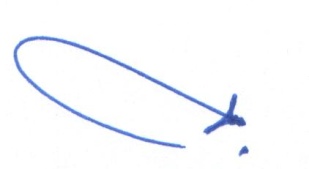 Drs. SUDODO,  MMNIP. 195910241984031007NoKelompok KerjaGolonganGolonganGolonganGolonganGolonganKet.NoKelompok KerjaIIIIIIIVJmlKet.1.1Dinas Pendidikan, Pemuda, dan Olahraga33052211061.2UPT Se-Kabupaten Gunungkidul8634551211.3Pengawas TK, SD, SMP, SM90901.4Guru DPK TK1119951251.5Guru DPK SMP Swasta28991271.6Guru DPK SM Swasta35691041.7GuruSD Negeri323742178028451.8Guru SMP Negeri2141617512121.9Guru SM Negeri64642947641.10UPT SKB Wonosari1491131.11Tenaga Administrasi TK/SD6217012331.12Tenaga Administrasi SMP221309412471.13Tenaga Administrasi SM1475401130Jumlah2411.3642.4733.2297.307NoDiklatJumlahKeterangan3.1Spamen13.2Spama/Diklatpim III73.3Adum17NOUraian/ Jenis Aset TetapSaldo Akhir  
Per 31 - 12 – 2015 ATANAH          14,589,453,702.00 BPERALATAN & MESIN        137,171,943,659.25 1Alat-alat Berat/Besar                    20,161,000.00 2Alat-alat Angkutan               1,639,888,800.00 3Alat-alat Bengkel               3,570,022,191.52 4Alat Pertanian dan Peternakan                  416,311,480.51 5Alat-alat Kantor & Rumah Tangga             95,731,180,963.87 6Alat Studio dan Komunikasi               7,175,545,376.69 7Alat Ukur                          -  8Alat-alat Kedokteran                  198,123,364.15 9Alat-alat Laboratorium             28,214,460,234.51 10Alat-alat Keamanan                  206,250,248.00 CGEDUNG DAN BANGUNAN        433,805,564,413.75 1Bangunan Gedung           428,681,661,379.03 2Bangunan Monumen               5,123,903,034.72 DJALAN, IRIGASI dan JARINGAN            4,397,573,887.96 1Jalan dan Jembatan                  271,350,000.00 2Bangunan Air (Irigasi)               1,951,825,899.96 Penerangan Jalan, Taman & Hutan Kota                         - 3Instalasi               1,491,569,330.00 4Jaringan                  682,828,658.00 EASET TETAP LAINNYA          17,264,286,700.22 1Buku dan Perpustakaan               7,907,356,640.52 2Barang bercorak Kesenian/ Bud.               9,227,490,058.70 3Hewan/Ternak dan Tumbuhan                  129,440,001.00 4Sarana Olah Raga                                          - Jumlah        607,228,822,363.18 NOIndikator Kinerja sesuai Tugas dan Fungsi PD (SPM/IKK/Indikator Lain)TargetTarget Renstra PD Tahun ke-Target Renstra PD Tahun ke-Target Renstra PD Tahun ke-Target Renstra PD Tahun ke-Target Renstra PD Tahun ke-Realisasi Capaian Tahun ke-Realisasi Capaian Tahun ke-Realisasi Capaian Tahun ke-Realisasi Capaian Tahun ke-Realisasi Capaian Tahun ke-Rasio Capaian pada Tahun ke-Rasio Capaian pada Tahun ke-Rasio Capaian pada Tahun ke-Rasio Capaian pada Tahun ke-Rasio Capaian pada Tahun ke-Ket123123451234512345(1)(2)(3)(4)(5)(6)(7)(8)(9)(10)(11)(12)(13)(14)(15)(16)(17)(18)(19)1Persentase Anak Usia Dini terlayani PAUD formal dan non formal67%71%75%79%83%55%56.67%101.03%77.06%72%82%80%135%98%87%2APK dan APM di setiap kecamatan.a. APK(Angka Partisipasi Kasar)- APK TK87.63%88.78%89.93%91.08%92.23%50.04%62.05%50.13%61.89%72.00%57%70%56%68%78%- APK SD termasuk PAKET A100%100%100%100%100%98.67%98%101.12%105.00%111.54%99%98%101%105%112%- APK SMP termasuk Paket B100%100%100%100%100%113.27%99%101.45%100.92%144.18%113%99%101%101%144%-APK SM termasuk Paket C70.84%72.02%73.20%74.38%75.56%70.74%79.07%78.88%81.76%86.16%100%110%108%110%114%b. APM (Angka Partisipasi Murni)- APM SD88.80%88.85%88.90%88.95%89.00%87.05%89.24%89.35%90.24%90.40%98%100%101%101%102%- APM SMP77.65%77.80%77.95%78.10%78.25%73.80%74.4%75.21%78.41%79.97%95%96%96%100%102%- APM SM/MA50.97%52.12%53.27%54.42%55.57%50.93%56.3%57.26%58.53%60.62%100%108%107%108%109%3 Rasio ketersediaan ruang kelas untuk SD, SLTP dan SLTA.SD1:171:171:171:281:281:171:171:171:171:17100%100%100%88%88%SMP1:271:271:271:321:321:281:271:271:271:27101%100%100%95%95%SM1:311:311:311:321:321:271:271:311:311:3196%96%100%99%99%4Rasio murid/rombongan belajar dengan guru per bidang studi.SD1:131:151:151:201:201:171:171:161:161:16105%103%101%95%95%SMP1:111:301:301:201:201:281:281:201:201:20124%98%89%100%100%SM1:091:091:091:131:151:271:271:111:111:11126%126%103%97%95%5Persentase sekolah yang menerapkan kurikulum bahasa inggris, komputer, agrobisnis dan kewirausahaan.100%100%100%100%100%50%50%100%100%100%50%50%100%100%100%6Persentase Anak Berkebutuhan khusus (ABK) yang terlayani pendidikan formal75%78%81%84%85%83%76%80%198%71%111%97%99%236%84%7Jumlah sekolah yang memenuhi standar mutu (SSN).303336556083.3375.754862101278%230%133%113%168%8 Peringkat kelulusan SD, SLTP dan SLTA.-SD Tingkat Provinsi3214355555167%250%500%125%167%-SMP Tingkat Provinsi1114351533500%100%500%75%100%-SMA tingkat Provinsi3214332552100%100%500%125%67%-SMK tingkat Provinsi3211132222100%100%200%200%200%9Persentase anak usia sekolah lulus SD, SLTP dan SLTA.SD99.87%99.89%99.93%99.95%99.97%99%99%100%100%100%99%99%100%100%100%SLTP92.28%92.43%92.58%92.73%92.88%99%99%99.88%99.97%100%107%107%108%108%108%SLTA94.66%94.81%94.96%95.11%95.26%81%85%100%99.93%100%85%89%105%105%105%10 Persentase pendidikan non formal yang memenuhi standar mutu.83.39%83.40%83.41%83.42%83.47%83%83%83.00%83.10%83.10%100%100%100%100%100%11Persentase anak putus sekolah yang menyelesaikan kejar paket A, B dan C.19.97%20.01%20.06%20.11%20.16%99%100%20.01%20%20%496%500%100%99%99%12Jumlah Garapan Buta Aksara-Buta Aksara Dasar0000000000------Buta Aksara Lanjutan 22,50021,50020,50016,25011,25019,32121,5004,2507,0193,47086%100%21%43%31%13Persentase guru yang memenuhi kualifikasi dan standar kompetensi.36.33%46.67%64.44%82.21%100%45.50%46.67%72%79.33%81.16125%100%112%96%8116%14Jumlah pemuda-pemudi yang meraih prestasi regional dan internasional.222232271515100%100%350%750%500%15Jumlah prestasi regional dan internasional yang diraih.000000071515100%100%100%100%100%16Jumlah event olahraga, iptek, seni-budaya dan imtaq berskala regional dan internasional di Gunungkidul.44444441110100%100%25%25%250%17Jumlah organisasi kepemudaan dan sarana kepemudaan & olahraga yang meraih prestasi.-Organisasi Kepemudaan24252628302425273030100%100%104%107%100%-Jumlah sarana kepemudaan2333423033100%100%0%100%75%-Jumlah Olah Raga yang meraih prestasi3355633122313100%100%240%460%217%Kode RekeningKode RekeningUrusan , Bidang Urusan, Program, KegiatanAnggaran pada Tahun ke-Anggaran pada Tahun ke-Anggaran pada Tahun ke-Anggaran pada Tahun ke-Anggaran pada Tahun ke-Realisasi Anggaran pada Tahun ke-Realisasi Anggaran pada Tahun ke-Realisasi Anggaran pada Tahun ke-Realisasi Anggaran pada Tahun ke-Realisasi Anggaran pada Tahun ke-Rasio antara Realisasi dan Anggaran pada Tahun ke-Rasio antara Realisasi dan Anggaran pada Tahun ke-Rasio antara Realisasi dan Anggaran pada Tahun ke-Rasio antara Realisasi dan Anggaran pada Tahun ke-Rasio antara Realisasi dan Anggaran pada Tahun ke-Rata-rata PertumbuhanRata-rata PertumbuhanKode RekeningKode RekeningUrusan , Bidang Urusan, Program, Kegiatan123451234512345AnggaranRealisasi(1)(1)(2)(3)(4)(5)(6)(7)                                  (8)                                    9                               10 (11)(12)(13)(14)(15)(16)(17)(18)(19)01PROGRAM PELAYANAN ADMINISTRASI PERKANTORAN       16,498,312,620              14,720,775,900        17,041,817,100          18,016,495,000           17,190,778,750           14,896,288,488           12,830,204,968        14,310,042,482           14,880,181,422               15,002,882,511               87               85               78               87               88               173,116,533             26,648,506 0101Penyediaan Jasa Surat Menyurat               89,568,000                      95,873,500                95,429,500                  97,613,000                 118,579,000                   84,627,800                   89,345,831                77,855,000                   88,456,900                     112,060,000               94               93               82               91               95                    7,252,750               6,858,050 0102Penyediaan Jasa Komunikasi,         1,463,983,000                1,526,754,000           1,711,904,000            2,085,721,000             2,265,840,000                 973,238,928             1,130,788,158          1,306,471,534             1,616,168,561                  1,806,789,843               66               74               76               77               80               200,464,250           208,387,729 Sumber Daya Air dan Listrik0103Penyediaan Jasa Peralatan dan               42,144,000                48,800,000                  17,550,000                   25,840,000                   38,350,000                  7,800,000                   16,250,000                       23,486,000               91               16               93               91                  (4,076,000)             (3,716,000)Perlengkapan kantor                                     - 0105Penyediaan jasa jaminan barang milik daerah                 2,955,000                        3,500,000                     1,167,000                     2,500,000               39               71                      (738,750)                (291,750)0106Penyediaan jasa pemeliharaan dan perizinan kendaraan dinas/operasional                     15,760,000                15,235,000                  17,806,000                   25,930,000                     9,136,700                10,615,700                   14,062,100                       16,348,900               58               70               79               63                    6,482,500               4,087,225 0107Penyediaan Jasa Administrasi             597,000,000                   622,800,000              726,000,000                663,300,000                 702,300,000                 575,375,000                 601,525,000             720,750,000                 621,975,000                     666,525,000               96               97               99               94               95                  26,325,000             22,787,500 Keuangan0108Penyediaan Jasa Kebersihan             215,485,000                   261,540,400              120,000,000                140,304,000                 140,304,000                 212,834,890                 239,029,977                99,330,000                 128,260,000                     140,304,000               99               91               83               91             100                (18,795,250)          (18,132,723)Kantor0109Penyediaan Jasa Perbaikan             425,120,400                   467,649,100              416,937,200                533,822,500                 522,400,550                 392,137,092                 382,505,226             316,687,700                 458,946,250                     454,184,450               92               82               76               86               87                  24,320,038             15,511,840 Peralatan Kerja0110Penyediaan Alat Tulis Kantor             780,822,400                   925,208,700           1,078,611,700            1,300,070,750             1,159,714,400                 776,882,540                 888,713,171             990,234,699             1,262,065,342                  1,110,358,860               99               96               92               97               96                  94,723,000             83,369,080 0111Penyediaan Barang Cetakan dan             577,086,600                   649,264,000              681,870,700                641,136,250                 628,449,700                 503,494,988                 562,315,262             541,415,340                 585,339,732                     586,409,122               87               87               79               91               93                  12,840,775             20,728,534 Penggandaan 0112Penyediaan Komponen Istalasi             250,714,000                   307,233,700              268,153,500                352,668,000                 410,114,500                 233,678,600                 275,255,406             241,185,600                 342,094,330                     386,173,620               93               90               90               97               94                  39,850,125             38,123,755 Listrik/Penerangan BangunanKantor0113Penyediaan peralatan dan perlengkapan              721,622,300                1,031,915,500           1,352,351,500            1,732,062,000             2,521,485,000                 665,082,300                 994,599,537          1,264,633,200             1,684,842,250                  2,405,565,850               92               96               94               97               95               449,965,675           435,120,888 kantor0114Penyediaan peralatan rumah tangga               21,770,000                        9,254,000              363,249,000                406,427,500                 518,632,600                   21,395,000                     9,149,900             330,782,650                 394,236,195                     495,085,705               98               99               91               97               95               124,215,650           118,422,676 0115Penyediaan Bahan Bacaan dan             160,458,000                   198,816,000              168,690,000                198,345,000                 181,599,000                 138,403,800                 169,780,200             146,553,986                 165,735,000                     164,262,000               86               85               87               84               90                    5,285,250               6,464,550 Peraturan Perundang - undangan0117Penyediaan Makanan dan Minum-             309,921,000                   254,942,000              307,525,000                389,659,000                 168,420,000                 266,237,052                 184,282,000             223,044,500                 300,678,500                     146,787,500               86               72               73               77               87                (35,375,250)          (29,862,388)an0118Rapat - rapat koordinasi dan              365,035,000                   364,515,000              446,560,000                527,010,000                 640,470,000                 305,152,290                 294,778,600             285,282,573                 366,871,262                     403,041,661               84               81               64               70               63                  68,858,750             24,472,343 konsultasi keluar daerah0119Penyediaan Jasa Tenaga Adminis-       10,474,627,920                7,985,750,000           9,240,500,000            8,913,000,000             7,160,700,000             9,708,231,208             6,996,500,000          7,747,400,000             6,834,200,000                  6,085,500,000               93               88               84               77               85              (828,481,980)        (905,682,802)trasi dan Tehnik Perkantoran02PROGRAM  PENINGKATAN DISIPLIN APARATUR         1,057,484,700                1,612,792,000           2,168,628,000            3,235,019,400             3,126,212,000             1,001,117,708             1,527,770,122          1,858,238,806             2,973,845,325                  2,084,063,350               94               82               90               92               78               517,181,825           270,736,411 DAN PRASARANA APARATUR                                    -                                - 0203Pembangunan Gedung kantor                  104,300,000              817,392,000                523,700,000                 329,262,500                                      -                   97,144,000             654,239,000                 436,197,000                          4,965,500                  -               93               80               83                 2                  82,315,625               1,241,375 0207Pengadaan perlengkapan gedung kantor               16,650,000                      43,252,000              194,630,000                493,557,000                 509,470,000                   14,939,400                   39,132,750             187,095,500                 449,442,900                       45,733,300               90               90               96               91                 9               123,205,000               7,698,475 0210Pengadaan mebelair             100,844,000                      96,457,000              413,640,000                742,736,400                 768,316,500                   99,501,000                   95,580,000             354,250,800                 692,343,500                     757,054,000               99               99               86               93               99               166,868,125           164,388,250 0222Pemeliharaan Rutin / Berkala gedung Kantor             432,456,000                   522,623,500              354,726,000                713,082,000                 699,080,000                 417,894,637                 494,655,600             324,018,000                 693,545,800                     663,370,550               97               95               91               97               95                  66,656,000             61,368,978                                      -                                   - 0224Pemeliharaan Rutin / Berkala              177,274,500                   152,915,000              204,910,000                228,625,000                 222,280,000                 168,496,471                 130,387,663             163,962,506                 180,725,125                       27,696,000               95               85               80               79               12                  11,251,375           (35,200,118)kendaraan dinas / operasional                                     -                                   - 0226Pemeliharaan Rutin/berkala perlengkapan Gedung Kantor                 3,000,000                        7,500,000                11,500,000                  14,250,000                   17,240,000                     3,000,000                         757,000                  9,760,000                     8,565,000                       11,575,000             100               10               85               60               67                    3,560,000               2,143,750 0228Pemeliharaan Rutin/berkala peralatan Gedung kantor                  6,000,000                     1,900,000                                      -                  6,000,000                          1,320,000               69                       475,000                   330,000 0229Pemeliharaan Rutin / Berkala Mebelair             117,860,200                   115,444,500                72,630,000                  96,269,000                 110,748,000                   95,617,200                 112,675,500                70,934,000                   95,213,000                     106,885,000               81               98               98               99               97                  (1,778,050)              2,816,950                                      -                                   - 0242Rehabilitasi sedang/berat gedung kantor             209,400,000                   570,300,000                93,200,000                422,800,000                 467,915,000                 201,669,000                 557,437,609                87,979,000                 417,813,000                     465,464,000               96               98               94               99               99                  64,628,750             65,948,750 02PROGRAM  PENINGKATAN DISIPLIN APARATUR             360,000,000                   784,500,000                   4,000,000                    5,000,000             1,022,580,000                 343,811,300                 640,129,500                  4,000,000                     3,602,640                     996,036,750               48               91               50               72               99               165,645,000           163,056,363 0301Pengadaan mesin/kartu absensi             360,000,000                      12,000,000                   4,000,000                    5,000,000             1,019,830,000                 343,811,300                   12,000,000                  4,000,000                     3,602,640                     993,286,750               96             100             100               72               97               164,957,500           162,368,863 0305Pengadaan pakaian khusus hari-hari tertentu                  772,500,000                     2,750,000                 628,129,500                          2,750,000               81             100                       687,500                   687,500 05PROGRAM PENINGKATAN KAPA-             195,240,000                   400,350,000              795,695,000                225,790,000             2,036,272,500                 162,335,000                 158,710,325             695,525,200                 211,344,700                  1,978,052,000               54               37               85               65               90               460,258,125           453,929,250 SITAS SUMBER DAYA APARATUR0501Pendidikan dan Pelatihan Formal             137,335,000                   352,050,000              660,115,000                    3,760,000             1,126,300,000                 118,135,000                 121,027,775             602,755,000                                      -                  1,122,800,000               86               34               91                  -             100               247,241,250           251,166,250 02Sosialiasi peraturan perundang-undangan                   4,905,000                     4,905,000                                           -                  -                  -                  -             100                  -                                     -                                - 0503Bimbingan teknis Implementasi peraturan perundang- undangan               57,905,000                      48,300,000              115,705,000                217,125,000                 883,262,500                   44,200,000                   37,682,550                72,895,200                 206,439,700                     835,142,000               76               78               63               95               95               206,339,375           197,735,500 04Penilaian Angka Kredit                                  -                                        - 0505Penyusunan Analisis Beban Kerja               19,875,000                   26,710,000                19,875,000                       20,110,000             100                  -               75                    6,677,500               5,027,500 06PROGRAM PENINGKATAN PENGEM-               28,025,000                      34,550,000                79,760,000                202,584,000                 132,405,000                   28,025,000                   34,175,000                60,983,000                 153,836,751                     113,607,300             100               98               50               89               90                  26,095,000             21,395,575 BANGAN SISTEM PELAPORANCAPAIAN KINERJA DAN KEUANGAN0601Penyusunan Laporan Capaian                  1,000,000                        5,000,000                10,750,000                116,749,000                   45,200,000                     1,000,000                     4,625,000                                   -                   71,789,600                       27,868,900             100               93                  -               61               62                  11,050,000               6,717,225 Kinerja dan Ikhtisar Realisasi Kinerja SKPD                                     -                                   -                                      -                                   - 0602Penyusunan Pelaporan Keuangan Semesteran                 1,500,000                           500,000                11,405,000                    9,730,000                     6,655,000                     1,500,000                         500,000                11,235,000                     9,730,000                          6,653,400             100             100               99             100             100                    1,288,750               1,288,350                                      -                                   - 0604Penyusunan Pelaporan Keuangan Akhir Tahun                 2,000,000                        2,000,000                   7,630,000                    7,630,000                     9,235,000                     2,000,000                     2,000,000                     7,630,000                          9,235,000             100             100                  -             100             100                    1,808,750               1,808,750                                      -                                   - 0605Penyusunan pelaporan Keuangan Bulanan / SPJ               23,525,000                      27,050,000                49,975,000                  68,475,000                   71,315,000                   23,525,000                   27,050,000                49,748,000                   64,687,151                       69,850,000             100             100             100               94               98                  11,947,500             11,581,250 09PROGRAM PENINGKATAN KUALITAS PELAYANAN PUBLIK             238,154,650                   327,615,200              969,510,500            1,222,587,500             4,247,737,300                 123,465,000                 230,090,695             696,030,375             1,047,825,300                  3,180,909,375               26               41               43               76               42            1,002,395,663           764,361,094 0901Pengelolaan Data dan Sistem Informasi SKPD             104,574,650                   185,530,200              351,800,000                439,427,500                 920,452,500                   23,680,000                 103,103,000             302,619,750                 401,328,600                     845,818,200               23               56               86               91               92               203,969,463           205,534,550 0902Penyusunan Rencana strategi SKPD                  6,150,000                111,112,500                   55,621,500                  4,150,000                   96,790,500                       38,066,175               87 0903Penyusunan Rencana Kerja SKPD               30,305,000                      32,640,000                38,508,000                302,696,000                 266,233,300                   27,565,000                   28,809,695                31,110,625                 274,417,500                     248,981,700               91               88               81               91               94                  58,982,075             55,354,175                                      - 0905Monitoring, Evaluasi, dan pengendalian program kegiatan SKPD               93,000,000                      83,000,000              186,930,000                186,930,000                 194,230,000                   66,925,000                   80,665,000             101,380,000                 114,707,500                     106,932,500               72               97               54               61               55                  25,307,500             10,001,875                                      -                                   - 0906Penyelenggaraan Forum SKPD               10,275,000                      10,155,000                10,440,000                  12,200,000                   11,200,000                     5,295,000                     6,663,000                  7,165,000                   10,055,000                          7,260,000               52               66               69               82               65                       231,250                   491,250 0912Pendataan dan Pengelolaan arsip SKPD               85,000,000                36,250,000 0916Penyusunan Standard Operating Procedrure (SOP)                     16,290,000              111,907,500                  54,855,000             1,400,000,000                   10,850,000             104,895,000                   48,834,500                     966,925,400               67               94               89               69               350,000,000           241,731,350 0917Penyusunan indeks kepuasan Masyarakat (IKM) SKPD             171,895,000                  69,220,500             105,160,000                   58,255,700               84 0918Evaluasi Standar Pelayanan Minimal (SPM) SKPD                  6,880,000                  46,146,000             1,400,000,000                  3,300,000                   43,436,000                     966,925,400               94 15PROGRAM PENDIDIKAN ANAK             211,788,000                2,412,105,000           4,704,495,000            5,286,668,500             3,105,153,000                 195,400,000             2,362,809,000          3,725,551,150             5,090,610,868                  2,781,465,200               40               39               44               78               46               723,341,250           646,516,300 USIA DINI1501Pembangunan gedung sekolah                  954,025,000           4,124,800,000            1,806,600,000                 739,200,000                 934,629,000          3,313,010,000             1,779,783,000                     735,700,000               98               80               99             100               184,800,000           183,925,000 1503Penambahan Ruang Kelas Sekolah             319,020,000                  50,575,000             245,256,000                   49,312,000               98 1509Pembangunan tamanlapangan upacara dan fasilitas parkir                    6,000,000                          6,000,000                  - 1513Pembangunan jaringan instalasi listrik sekolah dan perlengkapanya                   2,500,000                     2,500,000             100 1514Pembangunan sarana air bersih dan sanitasy                       8,000,000                    2,500,000                     7,000,000                     8,000,000                     2,380,718                          5,000,000             100               95               71                    1,750,000               1,250,000 1515Pengadaan buku-buku dan alat tulis siswa               16,100,000                      12,000,000                18,000,000                    7,000,000                   16,690,000                   16,100,000                   11,000,000                18,000,000                     7,000,000                       16,690,000             100               92             100             100             100                       147,500                   147,500 1518Pengadaan alat praktik dan peraga siswa               13,300,000                      17,050,000                24,850,000            1,877,050,000                 653,517,500                   10,800,000                   17,040,000                24,850,000             1,756,643,650                     357,171,700               81             100             100               94               55               160,054,375             86,592,925 1519Pengadaan mebelair sekolah                 3,040,000                   2,800,000                  33,798,000                   30,095,000                         210,000                  2,800,000                   33,048,000                       27,063,000                 7                  -             100               98               90                    6,763,750               6,713,250 1520Pengadaan perlengkapan sekolah                 2,980,000                10,850,000                     2,980,000                10,850,000             100                  -             100                  -                      (745,000)                (745,000)1521Pengadaan alat rumah tangga sekolah                 1,760,000                     1,440,000               82                  -                  -                  -                      (440,000)                (360,000)1523Pemeliharaan rutin/berkala bangunan sekolah                   2,900,000                     5,840,000                     2,900,000                          5,840,000                  -                  -                  -             100 1531Pemeliharaan rutin/berkala taman, lapangan upacara dan fasilitas parkir                  2,000,000                    2,000,000                     3,240,000                  2,000,000                     2,000,000                          3,240,000                  -                  -             100             100 1536Pemeliharaan rutin/berkala sarana air bersih dan sanitasy                       300,000                     7,047,000                         300,000                          7,047,000                  -                  -                  -             100 1537Pemeliharaan rutin/berkala alat praktek dan peraga siswa                 2,000,000                        3,550,000                     1,000,000                     3,550,000               50             100                  -                  -                      (500,000)                (250,000)                                     -                  - 1539Pemeliharaan rutin/berkala                      500,000                   2,600,000                    5,600,000                         500,000                         500,000                  2,600,000                     5,600,000                             500,000             100             100             100             100                                     -                                - perlengkapan sekolah                                     -                  -                  -                  -                  - 1545Rehabilitasi sedang/berat ruang kelas sekolah                  372,150,000                 349,680,000                  -                  -                  -                  - 1557Pelatihan kompetensi tenaga pendidik               21,740,000                      34,830,000              102,765,000                159,867,500                 312,342,500                   20,325,000                   34,830,000                32,270,000                 141,523,500                     310,522,500               93             100               31               89               99                  72,650,625             72,549,375 1558Pengembangan Pendidikan Anak               22,170,000                   125,225,000                64,680,000                353,118,000                 372,622,500                   19,325,000                 118,880,000                41,785,150                 342,793,000                     362,212,500               87               95               65               97               97                  87,613,125             85,721,875 Usia Dini1559Penyelenggaraan Pendidikan anak usia dini             128,198,000                   885,275,000                17,080,000                965,800,000                 933,228,500                 122,720,000                 885,200,000                17,080,000                 949,285,000                     926,948,500               96             100             100               98               99               201,257,625           201,057,125 1560pengembangan data dan informasi pendidikan anak usia dini               15,050,000                  15,050,000                   15,050,000                15,050,000                   13,532,000                       15,050,000               90             100                    3,762,500               3,762,500 1562Pengembangan kurikulum bahan ajar dan model pembelajarn pendidikan anak usia dini                   2,010,000                     2,780,000                     2,010,000                          2,480,000             100 64Perencanaan dan penyusunan program Pendidikan anak usia dini                   1,565,000                     1,565,000             100 16PROGRAM WAJIB BELAJAR PENDIDI-     136,684,790,580           100,462,443,150        71,600,878,700          62,171,731,100           62,814,472,572           69,282,757,000           64,049,508,246        36,525,283,640           18,219,733,176               40,037,289,375               67               66               53               56               61        (18,467,579,502)     (7,311,366,906)KAN DASAR 9 TAHUN1601Pembangunan gedung sekolah                  493,308,800           1,575,800,000                490,100,000                 884,200,000                 487,676,000          1,488,715,000                 484,868,000                     872,333,000               99 1603Penambahan ruang Kelas Sekolah         9,899,215,800                6,027,485,800           2,189,510,000            5,478,232,000             6,438,498,500             3,587,365,002             5,816,065,500          1,740,369,000                 676,837,000                  4,996,663,000               36               96               79               12               78              (865,179,325)          352,324,500 1604Penambahan ruang guru sekolah            6,943,885,364                  5,167,918,900 1605Pembangunan laboratorium dan ruang praktikum sekolah          5,593,000,000            2,784,387,500             4,640,107,700          4,856,339,000                  4,046,607,500                  - 1607Pembangunan sarana dan prasarana olahraga               72,750,000                      71,425,000                    3,360,000                   69,025,000                   71,020,000                     1,860,000               95               99               55                (18,187,500)          (17,256,250)1609Pembangunan taman, lapangan upacara dan fasilitas parkir                 5,000,000                10,000,000                  41,860,000                   51,899,500                                      -                10,000,000                   41,810,000                       50,099,500                  -             100             100               97                  11,724,875             12,524,875 1612Pembangunan perpustakaan sekolah       42,197,442,000              36,876,110,500        29,876,890,300            9,294,034,500             5,076,891,491             9,040,293,300           11,942,396,500          5,110,189,800                                      -                  3,419,126,620               21               32               17                  -               67          (9,280,137,627)     (1,405,291,670)                                     - 1613Pembangunan jaringan instalasi listrik                12,200,000                        6,900,000                    3,000,000                   12,000,000                     6,762,600               98               98                  -                  (3,050,000)             (3,000,000)sekolah dan perlengkapannya                                     - 1614Pembangunan sarana air bersih dan sanitasy                     22,400,000                  30,580,000                   20,967,500                   20,890,000                   30,580,000                       18,967,500             100 1615Pengadaan buku-buku dan alat tulis siswa             346,364,300                   286,236,000              314,983,100                  11,200,000                     7,030,000                 331,506,000                 270,921,247             304,927,704                     6,200,000                          7,030,000               96               95               97               55             100                (84,833,575)          (81,119,000)1616Pengadaan pakaian seragam sekolah                  79,575,000                       79,522,500 1617Pengadaan pakaian olahraga                       1,200,000                   15,540,000                                      -                     1,200,000                       15,540,000             100             100                    3,885,000               3,885,000 1618Pengadaan alat praktik dan peraga siswa       28,709,976,300              12,029,782,700        11,860,132,200          15,657,503,400           18,876,946,317           14,599,454,900             3,747,011,750          5,228,480,737             2,939,726,500                  5,579,943,080               51               31               44               19               30          (2,458,257,496)     (2,254,877,955)                                     - 1619Pengadaan Mebelair Sekolah               82,225,000                   158,075,000           3,581,775,000            1,008,461,000                 899,099,400                   79,785,000                 153,859,000          2,682,515,000                 730,407,600                     675,535,900               97               97               75               72               75               204,218,600           148,937,725                                      - 1620Pengadaan Perlengkapan Sekolah             115,695,000                      24,450,000                72,625,000                154,627,000                   36,770,300                   90,287,000                   19,120,000                65,682,000                 149,315,750                       36,476,300               78               78               90               97               99                (19,731,175)          (13,452,675)1621Pengadaan alat rumah tangga sekolah                   7,975,000                     7,975,000             100 1623Pemeliharaan rutin/berkala bangunan sekolah             113,770,000                   139,913,000              160,446,000                162,637,800                 218,436,000                 107,770,000                 133,958,000             157,921,000                 162,542,800                     176,385,250               95               96               98             100               81                  26,166,500             17,153,813 1625Pemeliharaan rutin/berkala ruang kelas sekolah               17,500,000                      13,235,000                17,840,000                  34,930,000                   56,503,500                   17,500,000                   11,020,000                17,840,000                   34,930,000                       53,712,600             100               83             100             100               95                    9,750,875               9,053,150 1628Pemeliharaan rutin/berkala sarana dan prasarana olahraga                 4,000,000                        1,000,000                10,000,000                  20,044,000                   23,860,000                     4,000,000                     1,000,000                10,000,000                   20,044,000                       23,860,000             100             100             100             100             100                    4,965,000               4,965,000 1630Pemeliharaan rutin/berkala taman, lap. Upacara dan fasilitas parkir                 1,950,000                12,650,000                  15,270,000                 101,666,500                     1,950,000                12,650,000                   13,520,000                       93,455,500             100             100               89               92                  24,929,125             22,876,375 1631Pemeliharaan rutin/berkala ruang unit                  5,105,000                        7,455,000                12,554,000                  22,580,000                   28,212,500                     5,104,000                     5,835,000                12,259,000                   12,580,000                       28,201,800             100               78               98               56             100                    5,776,875               5,774,450 kesehatan sekolah                                     - 1632Pemeliharaan rutin/berkala ruang ibadah                       8,100,000                    1,130,000                     7,336,000                     8,060,000                     1,130,000                          7,336,000             100             100             100 1633Pemeliharaan rutin/berkala perpustakaan                  7,960,000                        3,500,000                   3,500,000                  11,498,500                   10,000,000                     7,460,000                     3,500,000                  3,479,000                   11,492,500                       10,000,000               94             100               99             100             100                       510,000                   635,000 sekolah                                     - 1634Pemeliharaan rutin/berkala jaringan instalasi listrik sekolah dan perlengkapannya                 1,000,000                        2,000,000                   4,670,000                  13,520,000                     2,900,000                     1,000,000                     1,000,000                  4,665,500                   13,520,000                          2,900,000             100               50             100             100             100                       475,000                   475,000 1635Pemeliharaan rutin/berkala sarana air bersih dan sanitasi                 2,000,000                        7,090,000                   2,800,000                  46,680,000                   23,785,000                     2,000,000                     7,088,000                  2,800,000                   46,623,500                       23,785,000             100             100             100             100             100                    5,446,250               5,446,250                                      - 1636Pemeliharaan rutin/berkala alat praktik dan                18,900,000                      19,000,000                20,600,000                  37,550,000                   47,150,000                   17,700,000                   17,505,000                20,445,000                   36,304,000                       46,150,000               94               92               99               97               98                    7,062,500               7,112,500 peraga siswa                                     - 1637Pemeliharaan rutin/berkala mebeluer sekolah               18,190,000                      15,035,000                44,585,000                  49,490,000                   55,720,000                   18,190,000                   11,945,000                44,408,700                   45,737,500                       52,820,000             100               79             100               92               95                    9,382,500               8,657,500 1638Pemeliharaan rutin/berkala perlengkapan sekolah               47,350,500                      29,997,200                22,117,200                  16,010,000                   16,381,000                   25,610,370                   25,997,000                21,937,800                   16,010,000                       12,375,000               54               87               99             100               76                  (7,742,375)             (3,308,843)1641Rehabilitasi Sedang/ Berat Bangunan Sekolah         8,590,622,500                7,259,760,975           2,194,540,000            3,458,802,500             5,408,227,500             6,626,541,000             5,711,619,900          2,176,847,000                                      -                  3,252,101,500               77               79               99                  -               60              (795,598,750)        (843,609,875)1644Rehabilitasi sedang/berat ruang kelas sekolah         8,288,952,200              31,364,030,300           6,910,193,400            8,889,214,000             8,907,431,000                     9,425,000           30,402,887,400          6,896,432,400                 290,240,000                  7,915,143,800                 0               97             100                 3               89               154,619,700       1,976,429,700 1651Rehabilitasi sedang/berat tamanlapangan upacara dan fasilitas parkir                  25,100,000                                      -                       24,978,500             100                    6,275,000               6,244,625 1656Rehabilitasi sedang/berat saran air bersih dan sanitasy                    6,000,000                          6,000,000 1657Pelatihan Kompetensi Tenaga Pendidik               86,934,000                      87,091,000              181,183,500                360,431,800                 345,597,500                   73,210,000                   55,552,500             134,146,000                 300,294,200                     264,872,975               84               64               74               83               77                  64,665,875             47,915,744 1658Pelatihan Kompetensi siswa berprestasi               21,045,000                      32,535,000              190,797,500                188,424,000                 163,545,000                   19,725,000                   25,760,000                59,870,000                 117,822,400                     113,335,000               94               79               31               63               69                  35,625,000             23,402,500 1659Pelatihan Penyusunan Kurikulum                 5,790,000                      17,295,000                58,300,000                104,885,000                 146,004,500                     5,790,000                   13,685,000                50,340,000                 104,693,200                       94,984,500             100               79               86             100               65                  35,053,625             22,298,625 1663Penyediaan Bantuan Operasional Sekolah (BOS) jenjang SD/MI/SLB dan SMP/MTs serta pesantren Salafiyah         8,211,550,000             8,052,688,800               98          (2,052,887,500)     (2,013,172,200)1665Penyediaan buku pelajaran SD/MI/SDLB,dan SMP/Mts                 1,000,000                        4,500,000                   4,500,000                  54,333,100                   50,065,000                     1,000,000                     4,498,000                  4,490,000                   43,749,300                       48,435,800             100             100             100               81               97                  12,266,250             11,858,950 1666Penyediaan dana pengembangan sekolah             128,890,000                   515,900,000              364,170,000                325,250,000                 105,637,500                   85,180,000                 482,548,312             268,960,815                 282,614,936                       84,786,000               66               94               74               87               80                  (5,813,125)                  (98,500)untuk SD/MI, SMP/MTs                                     - 1667Penyelenggaraan Paket A setara SD               23,420,000                      23,050,000                87,380,000                  37,475,000                   31,375,000                   23,380,000                   22,650,000                86,105,000                   37,475,000                       31,375,000             100               98               99             100             100                    1,988,750               1,998,750 1668Penyelenggaraan Paket B setara SMP             359,860,000                   439,700,000              580,049,000                485,655,000                 581,585,000                 352,292,000                 415,100,000             563,805,000                 480,050,000                     497,064,000               98               94               97               99               85                  55,431,250             36,193,000 1669Pembinaan Kelembagaan dan Manajemen                 9,590,000                1,103,010,000           5,258,350,000          10,894,447,000                   70,322,500                     6,765,000             1,028,898,470          4,120,741,684             9,365,764,650                       59,856,500               71               93               78               86               85                  15,183,125             13,272,875 Sekolah dengan penerapan Manajemen                                     - 1670Pembinaan Minat, Bakat, dan kreativitas siswa             168,004,100                   439,835,100                93,420,000                843,094,500                 661,755,500                   98,886,600                 393,096,600                87,348,000                 610,078,900                     553,796,950               59               89               94               72               84               123,437,850           113,727,588 1671Pengembangan Comprehensive Teaching And               19,205,000                      21,150,000                12,232,500                  18,501,500                   24,897,500                   17,914,750                   16,480,000                12,132,500                   18,251,500                       17,622,500               93               78               99               99               71                    1,423,125                   (73,063)Learning (CTL)                                     - 1672Pengembangan materi belajar mengajar dan metode pembelajaran dengan menggunakan teknologi informasi             206,622,800                   134,567,800                48,672,500                  61,097,500                   48,700,000                   94,067,000                   49,917,000                48,409,500                   52,742,500                       47,340,000               46               37               99               86               97                (39,480,700)          (11,681,750)pendidikan dasar                                     - 1673Penyebarluasan dan sosialisasi berbagai infor-               88,500,000                      90,100,000              186,392,500                184,392,500                 134,677,500                   83,911,000                   85,914,000             183,101,500                 176,346,500                     131,960,000               95               95               98               96               98                  11,544,375             12,012,250 masi pendidikan dasar                                     - 1676Penyelenggaraan Akreditasi               13,690,000                      22,755,000                44,220,000                  32,045,000                   20,550,000                     7,590,000                   21,305,000                36,930,000                   29,045,000                       12,825,000               55               94               84               91               62                    1,715,000               1,308,750 Sekolah Dasar                                     - 1679Peningkatan Standar Kompetensi Lulusan (SKL)       11,575,579,130                      95,997,113           10,131,509,700                   71,084,923               88               74          (2,893,894,783)     (2,532,877,425)1680Pengembangan Standar Isi             312,853,490                        7,028,128                 274,810,766                     5,656,400               88               80                (78,213,373)          (68,702,691)1681Pemenuhan Standar Proses         2,502,827,920                      42,444,693                   17,150,000             2,248,513,261                   36,701,100                       14,998,200               90               86               87              (621,419,480)        (558,378,765)1682Peningkatan Kompetensi Tenaga Pendidikan dan Kependidikan             625,706,980                        1,427,500                 462,424,623                         800,000               74               56              (156,426,745)        (115,606,156)1683pemenuhan Sarana dan Prasarana         4,630,231,652                2,448,038,133             4,267,786,728             2,388,684,773               92               98          (1,157,557,913)     (1,066,946,682)1684Pemenuhan Standar Pengelolaan         1,877,120,940                      11,656,805             1,758,998,381                         575,500               94                 5              (469,280,235)        (439,749,595)1685Pemenuhan Standar Keuangan dan Biaya Pendidikan               62,570,698                        1,328,648                   61,989,848                     1,328,600               99             100                (15,642,675)          (15,497,462)1686Pemenuhan Standar Penilaian Pendidikan         6,882,776,780                      41,768,588                   43,285,000             6,187,503,482                   40,320,339                       43,285,000               90               97             100          (1,709,872,945)     (1,536,054,621)1687Pengembangan Budaya dan Lingkungan             312,853,490                      13,774,367                 312,853,490                   10,613,832             100               77                (78,213,373)          (78,213,373)1688Pemberian Makanan Tambahan bagi Anak Sekolah (PMTAS)               837,022,000             1,459,205,000                 826,550,940                  1,325,783,200               99               91               364,801,250           331,445,800 17PROGRAM PENDIDIKAN MENENGAH         2,065,873,050                3,902,351,750        16,889,759,500          13,469,634,700           21,356,611,007             1,866,910,250             3,640,441,280        14,098,171,650             7,395,830,550               17,135,500,040               48               49               46               61               33            4,822,684,489       3,817,147,448 1701Pembangunan Gedung Sekolah             404,100,000                   933,764,000           2,116,564,000                655,250,000             1,387,020,000                 302,505,000                 914,435,000          1,936,534,000                 639,232,000                  1,359,607,000               75               98               91               98               98               245,730,000           264,275,500 1703Penambahan Ruang Kelas Sekolah           1,336,385,000             3,392,870,000                  2,482,981,000                  - 1705Pembangunan Laboratorium dan ruang praktikum sekolah ( lab bahasa, komputer, IPA, IPS dll)          1,269,295,000                972,535,000             3,911,480,443          1,268,525,000                  3,356,833,000                  - 07Pembangunan Sarana Dan Prasarana Olahraga                 27,750,000                  - 1709Pembangunan taman, lapangan upacara dan fasilitas parkir                       6,680,000                13,658,000                  93,500,000                   10,000,000                                      -                     6,680,000                13,658,000                   93,480,150                          9,065,000             100             100             100               91                    2,500,000               2,266,250 1712Pembangunan perpustakaan sekolah          2,253,910,000            2,388,300,000                 834,913,364          1,495,125,000                                      -                     602,286,790                  - 1714Pembangunan Sarana air bersih dan sanitasy                 4,000,000                    4,500,000                     3,999,450                     4,500,000             100             100                  (1,000,000)                (999,863)1715Pengadaan buku-buku dan alat tulis siswa             258,880,300                   264,513,000              328,828,000                  96,599,000                 256,866,000                 262,082,265             326,909,350                   94,037,600               99               99               99               97                (64,720,075)          (64,216,500)1716Pengadaan pakaian seragam sekolah                  28,715,000                       28,715,000 1717Pengadaan pakaian olahraga                       3,150,000                   3,150,000                    6,000,000                     3,150,000                  3,141,000                     6,000,000             100             100             100                                     -                                - 1718Pengadaan Alat Praktek dan peraga siswa             422,023,500                   875,022,000           3,622,552,500            2,344,245,700             6,615,313,200                 422,023,500                 842,620,922          2,276,246,350             2,054,348,500                  5,323,252,000             100               96               63               88               80            1,548,322,425       1,225,307,125 1719Pengadaan mebelair Sekolah               88,000,000                      88,700,000              363,125,000                440,755,000                 121,500,000                   86,835,000                   87,220,000             304,955,000                 429,656,000                     121,163,300               99               98               84               97             100                    8,375,000               8,582,075 1720Pengadaan perlengkapan sekolah               58,600,000                  35,200,000                   55,711,400                   34,920,000               95               99                (14,650,000)          (13,927,850)1723Pemeliharaan rutin/berkala bangunan sekolah               27,390,000                      39,843,000                63,984,000                  77,480,000                 108,945,000                   22,375,000                   39,793,000                60,134,000                   77,402,100                     104,382,400               82             100               94             100               96                  20,388,750             20,501,850 25Pemeliharaan Rutin/berkala ruang kelas sekolah                   5,300,000                                      -                  - 1728Pemeliharaan rutin/berkala sarana dan prasarana olahraga                 2,000,000                        6,739,500                                1,899,500                    7,900,000                     2,000,000                     6,739,500                  1,899,500                     7,900,000             100             100             100             100                      (500,000)                (500,000)1730Pemeliharaan rutin/berkala taman lapangan upacara dan fasilitas parkir                    9,868,000                          9,868,000 1732Pemeliharaan rutin/berkala ruang ibadah                    7,500,000                          7,500,000 1733Pemeliharaan rutin/berkala perpustakaan                  6,310,000                        4,000,000                   4,000,000                     6,310,000                     4,000,000                  4,000,000             100             100             100                  (1,577,500)             (1,577,500)sekolah                                     - 1734Pemeliharaan rutin/berkala jaringan instalasi listrik, sekolah dan perlengkapannya                 3,000,000                        3,000,000                   4,000,000                  11,900,000                     3,000,000                     3,000,000                     3,000,000                  4,000,000                     9,900,000                          3,000,000             100             100             100               83             100                                     -                                - 1735Pemeliharaan rutin/berkala sarana air bersih dan sanitasy                          500,000                                      -                         500,000 1736Pemeliharaan rutin/berkala alat praktik dan                52,000,000                      69,350,000                79,300,000                  71,500,000                   70,000,000                   48,910,000                   45,544,250                79,125,250                   70,500,000                       69,950,000               94               66             100               99             100                    4,500,000               5,260,000 peraga siswa                                     - 1737Pemeliharaan rutin/berkala mebeluer sekolah                 6,500,000                      13,200,000                13,393,000                  35,943,000                   23,170,000                     6,500,000                   12,600,000                13,393,000                   28,613,000                       12,650,000             100               95             100               80               55                    4,167,500               1,537,500 1738Pemeliharaan rutin/berkala perlengkapan sekolah               13,800,000                        1,600,000                   1,500,000                     5,200,000                   12,600,000                     1,600,000                  1,500,000                                           -               91             100             100                  -                  (2,150,000)             (3,150,000)1739Pemeliharaan rutin/berkala alat rumah tangga sekolah                    3,750,000                          3,750,000 1741Rehabilitasi sedang/berat bangunan sekolah          4,100,375,000            1,121,450,000             2,142,755,000          4,072,612,000             1,105,234,000                  1,376,947,000               99 1743Rehabilitasi sedang/berat asrama siswa                     80,895,000                   79,153,000 1746Rehabilitasi sedang/berat laboratorium dan ruang praktikum sekolah                  4,900,000                  4,600,000 1748Rehabilitasi sedang/berat sarana olahraga                       5,000,000                   5,600,000                  12,700,000                                      -                  5,600,000                   12,700,000             100 55Rehabilitasi Sedang/berat sarana air bersih dan sanitasy                   6,080,000                     6,080,000             100 1757Pelatihan Kompetensi Tenaga Pendidik               61,882,750                      51,472,750                97,694,000                307,067,000                 194,493,500                   45,090,000                   30,832,500                37,190,000                 201,208,500                     147,629,000               73               60               38               66               76                  33,152,688             25,634,750 1758Pelatihan penyusunan kurikulum                     14,150,000                21,370,000                  29,584,000                   38,504,500                   11,675,000                10,085,000                   22,089,000                       35,254,500               75 1761Penyediaan Bantuan Operasional Manajemen Mutu (BOMM)                 12,850,000                   43,195,000                   10,660,000                       41,685,000               83 1763Penyelenggaraan Paket C setara SMU             422,940,000                   513,650,000              621,805,000                908,080,000             1,285,190,000                 409,760,000                 485,524,000             616,818,000                 900,775,000                  1,223,603,000               97               95               99               99               95               215,562,500           203,460,750 1764Pembinaan kelembagaan dan manajemen sekolah dengan penerapan Manajemen Berbasis Sekolah (MBS)                  538,180,000           1,381,396,000            1,436,068,000                   65,700,000                 484,078,643          1,182,625,500                 959,899,300                       52,768,950               67 1765Pengembangan metode belajar dan mengajar dengan menggunakan Teknologi Informasi dan Komunikasi                 7,820,500                        4,020,500                39,993,000                  72,071,500                   35,487,500                     4,020,500                     4,020,500                39,993,000                   62,231,500                       35,487,500               51             100             100               86             100                    6,916,750               7,866,750 1766Peningkatan Kerjasama dengan dunia usaha                 6,875,000                      84,225,000                88,730,000                299,392,500                 292,280,000                     6,875,000                   82,900,000                87,967,500                 258,872,400                     265,128,000             100               98               99               86               91                  71,351,250             64,563,250 dan dunia industri                                     -                                   -                                      - 1767Penyebarluasan dan sosialisasi             205,802,500                   286,377,000              355,150,000                613,161,500                 702,728,000                 157,630,900                 220,201,950             241,290,200                 291,471,000                     455,048,600               77               77               68               48               65               124,231,375             74,354,425 berbagai informasi pendidikan menengah                                     -                                   - 1768Penyelenggaraan Akreditasi sek. Menengah               13,948,500                      14,320,000                33,587,500                  40,087,500                   23,032,500                   13,898,500                   12,090,750                10,245,000                   14,120,500                          6,945,000             100               84               31               35               30                    2,271,000              (1,738,375)18PROGRAM PENDIDIKAN NONFORMAL             359,490,000                   718,944,950              956,420,000            1,143,113,500                 930,461,000                 345,021,000                 690,587,000             562,145,000             1,040,867,000                     798,683,000               86               88               74               91               74               142,742,750           113,415,500 1801Pemberdayaan tenaga pendidik non formal               19,540,000                      24,110,000                24,775,000                  24,230,000                   25,075,000                   16,685,000                   24,110,000                24,675,000                   24,030,000                       13,075,000               85             100             100               99               52                    1,383,750                 (902,500)1802Pemberian bantuan operasional               12,700,000                      30,280,000                60,680,000                385,495,000                   87,935,000                   12,700,000                   30,280,000                42,910,000                 319,115,000                       53,465,000             100             100               71               83               61                  18,808,750             10,191,250 pendidikan non formal                                     -                                   - 1803Pembinaan Pendidikan kursus dan kelembagaan               65,395,000                   188,225,000              259,465,000                198,625,000                 193,375,000                   64,815,000                 184,497,000                         255,080,000                 191,870,000                     133,575,000               99               98               98               97               69                  31,995,000             17,190,000 1804Pengembangan pendidikan keaksaraan             104,745,000                   174,950,000              201,400,000                231,900,000                 266,520,000                 100,935,000                 171,360,000             201,100,000                 225,400,000                     257,970,000               96               98             100               97               97                  40,443,750             39,258,750 1805Pengembangan pendidikan kecakapan hidup             143,755,000                   279,235,000              372,820,000                249,732,500                 317,675,000                 136,531,000                 258,195,050                  1,100,000                 236,938,500                     301,757,000               95               92                 0               95               95                  43,480,000             41,306,500 1806Penyediaan Sarana dan Prasarana Pendidikan Non Formal                                  -                                      - 1807Pengembangan data dan informasi pendi-                 4,405,000                        8,349,950                14,995,000                  30,646,000                   20,991,000                     4,405,000                     8,349,950                14,995,000                   21,028,500                       20,551,000             100             100             100               69               98                    4,146,500               4,036,500 dikan non formal                                     - 1809Pengembangan kurikulum, bahan ajar dan                  4,480,000                        9,310,000                14,825,000                  14,525,000                   12,902,500                     4,480,000                     9,310,000                14,825,000                   14,525,000                       12,302,500             100             100             100             100               95                    2,105,625               1,955,625 model pembelajaran pendidikan non formal                                     - 1812Publikasi dan Sosialisasi Pendidikan Non Formal                 4,470,000                        4,485,000                   7,460,000                    7,960,000                     5,987,500                     4,470,000                     4,485,000                  7,460,000                     7,960,000                          5,987,500             100             100             100             100             100                       379,375                   379,375 20PROGRAM PENINGKATAN MUTU PENDIDIKAN             260,305,000                   238,880,000              213,235,000                780,706,000                 568,206,500                 113,990,000                 171,413,000             166,250,000                 347,154,000                     241,724,000               72               72               65               44               59                  76,975,375             31,933,500  DAN TENAGA PENDIDIKAN2001Pelaksanaan Sertifikasi Pendidik               19,625,000                      70,050,000                40,000,000                  40,000,000                   25,180,000                   10,645,000                   54,125,000                39,045,000                   38,645,000                       19,180,000               54               77               98               97               76                    1,388,750               2,133,750 2002Pelaksanaan Uji Kompetensi Pendidik dan tenaga Kependidikan               27,025,000                      33,325,000                39,175,000                  35,940,000                   50,175,000                   26,375,000                   19,705,000                33,567,500                   20,040,000                       37,675,000               98               59               86               56               75                    5,787,500               2,825,000 2004Pembinaan Kelompok Kerja Guru ( KKG )               41,045,000                      41,645,000                41,895,000                  41,140,000                   31,280,000                   41,045,000                   22,145,000                11,670,000                   28,100,000                       25,270,000             100               53               28               68               81                  (2,441,250)             (3,943,750)2008Pengembangan mutu dan kualitas program pendidikan dan pelatihan pendidikan dan tenaga kependidikan               20,165,000                      26,345,000                43,045,000                596,771,000                 407,861,500                   19,355,000                   18,770,000                37,707,500                 198,439,000                     106,709,000               96               71               88               33               26                  96,924,125             21,838,500 2009Pengembangan sistem pendataan dan pemetaan pendidik dan tenaga kependidikan             133,325,000                      35,305,000                                    -                                      -                   28,425,000                                   -                  -               81                (33,331,250)                               - 2010Pengembangan sistem penghargaan dan per-               19,120,000                      32,210,000                49,120,000                  66,855,000                   53,710,000                   16,570,000                   28,243,000                44,260,000                   61,930,000                       52,890,000               87               88               90               93               98                    8,647,500               9,080,000 perlindungan terhadap profesi pendidik21PROGRAM PENGEMBANGAN BUDAYA BACA DAN                     590,000                                         -                   2,335,000                    6,900,000                     1,000,000                         590,000                                      -                  1,944,100                     6,878,400                                           -               50                  -               42             100                  -                       102,500                 (147,500)PEMBINAAN PERPUSTAKAAN2102Pengembangan minat dan budaya baca                  2,335,000                    6,900,000                     1,000,000                  1,944,100                     6,878,400                                           -               83             100                  -                       250,000                                - 2107Perencanaan dan Penyusunan Program Budaya Baca                     590,000                         590,000             100                      (147,500)                (147,500)22PROGRAM MANAJEMEN PELAYANAN PENDIDIKAN         3,079,498,000                3,052,571,500           3,474,606,100            5,509,021,200             5,175,754,350             2,731,671,731             2,401,409,187          2,684,722,787             4,127,911,136                  4,236,784,253               80               78               70               75               63               524,064,088           376,278,131 2201Pelaksanaan Evaluasi Hasil Kinerja         2,758,851,500                2,721,612,000           2,973,590,600            4,654,879,200             4,521,156,850             2,506,640,331             2,168,283,987          2,240,991,787             3,503,583,886                  3,766,198,753               91               80               75               75               83               440,576,338           314,889,606 Pendidikan                                     - 2202Pelaksanaan Kerjasama secara             106,985,000                   126,650,000              136,250,000                131,000,000                 129,262,500                 100,000,000                 103,912,000             129,363,000                 122,027,000                     124,920,500               93               82               95               93               97                    5,569,375               6,230,125 kelembagaan dibidang pendidikan                                     - 2203Pengendalian dan Pengawasan Penerapan azas efisiensi dan efektivitas penggunaan dana Dekonentrasi               41,570,000                      41,245,000                52,125,000                124,825,000                 104,440,000                   16,830,000                   21,945,000                39,250,000                   75,915,000                       53,540,000               40               53               75               61               51                  15,717,500               9,177,500 2204Sosialisasi dan advokasi berbagai Peraturan Pemerintah di bidang pendidikan               23,600,000                      23,485,000                   22,829,600                   22,210,000               97               95                  (5,900,000)             (5,707,400)2207Penerapan Sistim dan Informasi             144,285,000                   131,635,000              105,265,000                108,665,000                 110,185,000                   81,165,300                   77,113,700                91,442,500              94,315,000                       87,970,000               56               59               87               87               80                  (8,525,000)              1,701,175 Manajemen Pendidikan                                     - 2208Penyelenggaraan pelatihan, seminar dan lokakarya, serta diskusi ilmiah tentang berbagai isu pendidik                 4,206,500                        7,944,500              207,375,500                489,652,000                 310,710,000                     4,206,500                     7,944,500             183,675,500                 332,070,250                     204,155,000             100             100               89               68               66                  76,625,875             49,987,125 1815PROGRAM PENGEMBANGAN DAN KESERASIAN               83,070,000                      94,375,000              254,380,000                229,490,000                 206,280,000                   81,445,000                   92,675,000             246,355,000                 220,310,000                     197,338,000               98               98               97               96               96                  30,802,500             28,973,250 KEBIJAKAN PEMUDA1505Peningkatan Keimanan dan               83,070,000                      94,375,000              254,380,000                229,490,000                 206,280,000                   81,445,000                   92,675,000             246,355,000                    220,310,000                     197,338,000               98               98               97               96               96                  30,802,500             28,973,250 Ketakwaan Kepemudaan1816PROGRAM PENINGKATAN PERAN SERTA             279,965,000                   479,495,000              909,685,000            1,402,857,500             1,670,677,500                 273,776,000                 442,125,150             791,277,300             1,263,261,500                  1,491,891,500               69               75               88               90               80               347,678,125           304,528,875 KEPEMUDAAN1601Pembinaan organisasi kepemudaan                  9,850,000                    9,850,000                   10,850,000                  9,850,000                     9,850,000                       10,850,000             100             100             100                    2,712,500               2,712,500 1602Pendidikan dan Pelatihan dasar kepemimpinan               21,175,000                      31,625,000                41,290,000                  66,827,500                   55,577,500                   21,175,000                   19,325,000                41,090,000                   66,127,500                       54,197,500             100               61             100               99               98                    8,600,625               8,255,625 1604Fasilitasi pekan temu wicara organisasi pemuda               37,465,000                      48,290,000                48,260,000                  55,760,000                   49,450,000                   37,301,000                   47,140,000                38,060,000                   38,710,000                       49,300,000             100               98               79               69             100                    2,996,250               2,999,750 1605Penyuluhan pencegahan penggunaan narkoba dikalangan generasi muda               42,260,000                      71,900,000              161,265,000                   42,260,000                   68,900,000             136,440,000             100               96               85                (10,565,000)          (10,565,000)1606Lomba kreasi dan karya tulis ilmiah dikalangan pemuda                     17,975,000              200,450,000                698,290,000                 802,720,000                                      -                   16,675,000             144,512,500                 599,204,000                     670,625,000               93               72               86               84               200,680,000           167,656,250 1607Pembinaan Pemuda Pelopor                25,540,000                      68,990,000              108,530,000                108,130,000                 109,305,000                   22,240,000                   55,990,000                88,730,000                   90,730,000                       92,905,000               87               81               82               84               85                  20,941,250             17,666,250 keamanan lingkungan                                     - 1610Pembentukan PASKIBRAKA             153,525,000                   240,715,000              340,040,000                464,000,000                 642,775,000                 150,800,000                 234,095,150             332,594,800                 458,640,000                     614,014,000               98               97               98               99               96               122,312,500           115,803,500 1820PROGRAM PEMBINAAN DAN PEMASYARAKATAN             440,445,000                   639,076,000           2,558,106,000            3,002,364,500             3,177,530,000                 415,475,000                 625,597,400          2,300,786,600             2,564,806,800                  2,983,631,450               78               81               75               85               63               684,271,250           642,039,113 OLAHRAGA2003Pembibitan dan Pembinaan olahragawan berbakat               67,920,000                   182,020,000              422,911,000                848,064,500             1,078,667,500                   67,700,000                 178,118,000             399,220,000                 524,638,300                  1,056,365,800             100               98               94               62               98               252,686,875           247,166,450 2004Pembinaan cabang olahraga               69,310,000                      97,355,000              723,585,000                556,520,000                 427,280,000                   66,825,000                   96,188,000             706,067,000                 538,996,500                     410,041,000               96               99               98               97               96                  89,492,500             85,804,000 prestasi di tk. Daerah                                     -                                      - 2005Peningkatan kesegaran jasmani dan rekreasi               46,860,000                110,005,000                 133,100,000                44,706,000                 109,405,000                     132,612,150               99 2006Penyelenggaraan Kompetisi              254,790,000                   271,776,000              926,455,000            1,023,115,000             1,295,132,500                 235,680,000                 265,141,400             754,540,600                 946,257,000                  1,145,875,000               92               98               81               92               88               260,085,625           227,548,750 Olahraga                                     -                                      - 2011Pengembangan Olahraga Rekreasi               34,165,000                      57,165,000              405,510,000                423,010,000                 243,350,000                   33,190,000                   57,165,000             368,280,000                 404,112,000                     238,737,500               97             100               91               96               98                  52,296,250             51,386,875 2013Peningkatan jumlah dan kualitas serta kompetensi pelatih , peneliti, praktisi dan teknisi               14,260,000                      30,760,000                32,785,000                  41,650,000                   12,080,000                   28,985,000                27,973,000                   41,398,000               85               94               85               99                  (3,565,000)             (3,020,000)1821PROGRAM PENINGKATAN SARANA DAN PRASA-             126,400,000                   806,100,000           1,922,800,000                419,275,000                   71,600,000                 111,773,000                   34,495,000          1,852,360,000                 407,941,000                       69,000,000               88                 4               96               97               96                (13,700,000)          (10,693,250)RANA OLAHRAGA2106Pemeliharaan rutin/berkala sarana dan prasarana olah raga             126,400,000                   806,100,000           1,922,800,000                419,275,000                   71,600,000                 111,773,000                   34,495,000          1,852,360,000                 407,941,000                       69,000,000               88                 4               96               97               96                (13,700,000)          (10,693,250)JUMLAH TOTAL     307,440,550,580           246,653,074,999      232,050,404,700        214,643,545,800         236,476,684,208         183,947,702,955         167,034,076,778     146,849,291,698         105,033,264,714             171,654,833,697                           FAKTOR                       EKSTERNAL         FAKTOR         INTERNAL                          FAKTOR                       EKSTERNAL         FAKTOR         INTERNALPeluang :Peluang :Tantangan :Tantangan :                          FAKTOR                       EKSTERNAL         FAKTOR         INTERNAL                          FAKTOR                       EKSTERNAL         FAKTOR         INTERNAL1Kondisi sosial, politik, ekonomi  dan keamanan yang  kondusif1Era Masyarakat Ekonomi Asean (MEA) yang menuntut kualitas sumberdaya manusia yang kreatif dan  kompetitif                          FAKTOR                       EKSTERNAL         FAKTOR         INTERNAL                          FAKTOR                       EKSTERNAL         FAKTOR         INTERNAL2Pemberlakuan Undang-Undang Nomor 20 Tahun 2003 Tentang Sistem Pendidikan Nasional2Masih adanya budaya masyakarat yang belum sadar akan pentingnya pendidikan                          FAKTOR                       EKSTERNAL         FAKTOR         INTERNAL                          FAKTOR                       EKSTERNAL         FAKTOR         INTERNAL345Pemberlakuan Undang-Undang Nomor 23 Tahun 2014 Tentang Pemerintahan DaerahPemberlakuan Undang-Undang Nomor 13 Tahun 2012 Tentang Keistimewaan Daerah Istimewa YogyakartaPemberlakuan Peraturan Pemerintah Nomor 19 Tahun 2005 Tentang Standar Nasional Pendidikan345Meningkatnya kasus pernikahan dini Mobilitas penduduk yang relatif tinggiPerkembangan Tehnologi Informasi dan komunikasi  yang semakin pesat                          FAKTOR                       EKSTERNAL         FAKTOR         INTERNAL                          FAKTOR                       EKSTERNAL         FAKTOR         INTERNAL6Pemberlakuan Peraturan Menteri Pendidikan dan Kebudayaan Nomor 15 Tahun 2010 Tentang Standar Pelayanan Minimal di Kabupaten/Kota6Aksesibilitas penyelenggaraan pendidikan masih belum merata                          FAKTOR                       EKSTERNAL         FAKTOR         INTERNAL                          FAKTOR                       EKSTERNAL         FAKTOR         INTERNAL7Berkembangnya sektor pariwisata yang prospektif terhadap pertumbuhan ekonomi7Peningkatan kualifikasi akademik belum berkontribusi terhadap peningkatan kompetensi Guru dan Tenaga Kependidikan                          FAKTOR                       EKSTERNAL         FAKTOR         INTERNAL                          FAKTOR                       EKSTERNAL         FAKTOR         INTERNAL8Terbukanya akses di wilayah selatan dengan dibangunnya jalur jalan lintas selatan (JJLS)8Angka kemiskinan yang masih relatif tinggi                          FAKTOR                       EKSTERNAL         FAKTOR         INTERNAL                          FAKTOR                       EKSTERNAL         FAKTOR         INTERNAL9Ditetapkannya Kabupaten Gunungkidul sebagai kawasan Gunungsewu Global Geopark Network oleh UNESCO 910Rendahnya budaya baca masyarakatBelum sinerginya kebijakan antara pemerintah pusat dan daerah                          FAKTOR                       EKSTERNAL         FAKTOR         INTERNAL                          FAKTOR                       EKSTERNAL         FAKTOR         INTERNAL                          FAKTOR                       EKSTERNAL         FAKTOR         INTERNAL                          FAKTOR                       EKSTERNAL         FAKTOR         INTERNAL                          FAKTOR                       EKSTERNAL         FAKTOR         INTERNAL                          FAKTOR                       EKSTERNAL         FAKTOR         INTERNALKekuatan :Kekuatan :Alternatif Strategi :Alternatif Strategi :Alternatif Strategi :Alternatif Strategi :Animo masyarakat/warga belajar terhadap pendidikan masih tinggi Komitmen pemerintah daerah dalam meningkatkan kualitas  layanan pendidikan Jumlah Guru dan Tenaga Kependidikan yang memenuhi standar kompetensi semakin meningkatLestarinya budaya dan kearifan lokal yang mendukung pendidikan karakterKesadaran dan kemauan masyarakat terhadap pengembangan diri dalam meningkatan ketaqwaan dan kewirausahaan cukup tinggiAdanya regulasi sekolah harus memenuhi standar nasional pendidikanProgram pendidikan muatan lokal berbasis budaya lokal banyak diminati warga masyarakatDukungan pemerintah pusat terhadap penuntasan wajib belajar 9 tahun tinggiKomitmen satuan pendidikan, komite  sekolah dan  masyarakat dalam meningkatkan mutu pendidikan Dukungan Dunia Usaha / Dunia Industri dan Masyarakat terhadap pendidikan meningkatMotivasi masyarakat untuk berprestasi di bidang pendidikan, pemuda dan olahraga meningkatAnimo masyarakat/warga belajar terhadap pendidikan masih tinggi Komitmen pemerintah daerah dalam meningkatkan kualitas  layanan pendidikan Jumlah Guru dan Tenaga Kependidikan yang memenuhi standar kompetensi semakin meningkatLestarinya budaya dan kearifan lokal yang mendukung pendidikan karakterKesadaran dan kemauan masyarakat terhadap pengembangan diri dalam meningkatan ketaqwaan dan kewirausahaan cukup tinggiAdanya regulasi sekolah harus memenuhi standar nasional pendidikanProgram pendidikan muatan lokal berbasis budaya lokal banyak diminati warga masyarakatDukungan pemerintah pusat terhadap penuntasan wajib belajar 9 tahun tinggiKomitmen satuan pendidikan, komite  sekolah dan  masyarakat dalam meningkatkan mutu pendidikan Dukungan Dunia Usaha / Dunia Industri dan Masyarakat terhadap pendidikan meningkatMotivasi masyarakat untuk berprestasi di bidang pendidikan, pemuda dan olahraga meningkat1.2.      3.4.5.6.7.8.Kondisi sosial politik, ekonomi  dan keamanan yang kondusif masih  dapat memberikan motivasi pengelola pendidikan, kepemudaan, keolahragaan meningkatkan kinerja dalam upaya peningkatan mutu pendidikan, pemuda yang kompetitif dan prestasi olahragaIklim yang kondusif untuk mendukung kinerja dapat dijaga apabila pengambil kebijakan dapat memberikan pemahaman terhadap keterbatasan  yang belum dapat menjalankan system reward dan punishmentKualitas SDM Gunungkidul masih dapat ditingkatkan karena adanya motivasi warga belajar yang tinggiPeningkatan kualitas dapat dilakukan melalui kerjasama stakeholdersPeningkatan kualitas SDM harus dibarengi dengan peningkatan fasilitas belajar yang memadaiPengembangan dan mutu sekolah, kepemudaan, dan keolahragaan dapat ditingkatkan karena adanya persepsi yang sejajar tentang visi dan misi RPJMDPengembangan dan peningkatan mutu sekolah, pemuda, dan olahraga dilakukan dengan kerjasama instansi lainTeknologi informasi dan komputer dapat dimanfaatkan untuk mendukung peningkatan satuan pendidikan yang bermutuPengembangan TIK harus dilakukan sejalan dengan pengembangan SDM,  sarana prasarana dan anggaranPemanfaatan TIK akan mendukung upaya pemerintah daerah yang  efektif dan efisien karena mudah dan murah untuk diaksesHubungan yang optimal baik horizontal maupun vertikal di tingkat kabupaten mendukung kinerja satuan pendidikan dan Dinas DIKPORA Hubungan yang optimal dapat dilakukan dengan meningkatkan koordinasi dan komunikasi Kebijakan pemerintah daerah meningkatkan anggaran dalam rangka menuju pendidikan dasar gratis yang bermutuKebijakan pendidikan gratis dalam kerangka gratis operasional, siswa miskin dan investasi Pengembangan mutu dapat didukung dari dana block grantBiaya personal merupakan tanggung jawab orangtua siswa dan masyarakat .Penuntasan wajib belajar 9 tahun dapat dipercepat dengan adanya sekolah penyelenggara pendidikan inklusi di sekolah regulerPenyelenggaraan pendidikan inklusi di sekolah reguler dapat dilakukan dengan melibatkan secara aktif dewan pendidikan dan komite sekolahPengelolaan SDA oleh pemuda yang terampil dan produktif akan meningkatkan kesejahteraan masyarakat lebih optimalPemuda yang produktif harus tetap memepertahankan budaya lokal dalam pengembangan daya saing kompetensinya12345678Pencapaian kabuapten gunungkidul yang bermutu harus didukung oleh motivasi yang tinggi dari pengelola satuan pendidikan, lembaga kepemudaan, dan lembaga keolahragaanIklim yang kondusif untuk mendukung kinerja dapat dijaga apabila pengambil kebijakan   dapat memberikan pemahaman terhadap keterbatasan yang belum dapat menjalankan system reward dan punishmentMotivasi warga belajar yang tinggi akan meningkatkan kompetensi lulusan sekolah dan kesetaraan guna menciptakan lulusan yang kompetitif dalam memasuki dunia kerja dan menciptakan lapangan kerja secara mandiriPeningkatan kualitas dapat dilakukan melalui kerjasama stakeholdersPeningkatan kualitas SDM harus dibarengi dengan peningkatan fasilitas belajar yang memadaiPengembangan dan mutu sekolah, kepemudaan, keolahragan harus disinergikan dengan Visi dan Misi RPJMD dan didukung oleh  persepsi yang sejajar tentang visi dan misi RPJMDPengembangan dan peningkatan mutu sekolah, kepemudaan, keolahragaan dilakukan dengan kerjasama instansi lainTeknologi informasi dan komputer dapat dimanfaatkan untuk mendukung peningkatan satuan pendidikan yang bermutuPengembangan TIK harus dilakukan sejalan dengan pengembangan SDM,  sarana prasarana dan anggaranPemanfaatan TIK akan mendukung upaya pemerintah daerah yang  efektif dan efisien karena mudah dan murah untuk diakses Hubungan yang optimal baik horizontal maupun vertikal di tingkat kabupaten mendukung kinerja satuan pendidikan dan Dinas DIKPORA Hubungan yang optimal dapat dilakukan dengan meningkatkan koordinasi dan komunikasi  guna menangkal pengaruh negatif budaya dari luar Kebijakan pemerintah daerah meningkatkan anggaran dalam rangka menuju pendidikan dasar gratis yang bermutu di seluruh kabupaten gunungkidulKebijakan pendidikan gratis dalam kerangka gratis operasional, siswa miskin dan investasi secara merata untuk menghindarkan terjadinya urbanisasiPengembangan mutu dapat didukung dari dana block grant dengan mengesampingkan kota dan pinggiranBiaya personal merupakan tanggung jawab orangtua siswa dan masyarakat Penuntasan wajib belajar 9 tahun dapat dipercepat dengan adanya sekolah penyelenggara pendidikan inklusi di sekolah regulerPenyelenggaraan pendidikan inklusi di sekolah reguler dapat dilakukan dengan melibatkan secara aktif dewan pendidikan dan komite sekolahPengelolaan SDA oleh pemuda yang terampil dan produktif akan meningkatkan kesejahteraan masyarakat lebih optimalPemuda yang terampil, kompetitif dan produktif harus tetap memepertahankan budaya lokal dalam pengembangan daya saing kompetensinyaKelemahan :Kelemahan :Alternatif Strategi :Alternatif Strategi :Alternatif Strategi :Alternatif Strategi :1            2               3                4              5                 6789101112Harapan lama sekolah penduduk masih rendahMasih adanya anak putus sekolahAkses dan Kualitas layanan pendidikan belum optimalStandar pelayanan minimal pendidikan belum terpenuhiCapaian standar nasional pendidikan sebagai keberlanjutan dari standar pelayanan minimal belum merata dan optimalJumlah dan distribusi guru dan tenaga kependidikan belum merataPendidikan berbasis keunggulan dan kearifan lokal yang berwawasan global serta teknologi informasi belum dikembangkan dengan baikAtmosfir yang kondusif dan infrastruktur pendidikan yang berkualitas belum tercipta bagi proses pendidikan, penelitian, pengembangan wawasan keilmuanPendidikan karakter yang mengintegrasikan nilai-nilai keagamaan dan landasan moralitas serta kepribadian  mulia belum optimal untuk memberikan landasan pada keberlanjutan pendidikan dan berorientasi pembentukan karakter kewirausahaan Penuntasan wajib belajar 9 (sembilan) tahun belum berjalan sesuai harapanDaya saing pendidikan masih perlu di tingkatkanPrestasi Pemuda dan Olahraga belum optimal1.2.3456Kondisi sosial politik, ekonomi  dan keamanan yang kondusif masih  dapat memberikan    motivasi pengelola pendidikan, kepemudaan, keolahragaan  meningkatkan kinerjaIklim yang kondusif untuk mendukung kinerja dapat dijaga apabila pengambil kebijakan   dapat memberikan pemahaman terhadap aturan yang belum dapat menjalankan system reward dan punishmentKualitas SDM Gunungkidul masih dapat ditingkatkan  dengan adanya kerjasama antar stakeholdersPeningkatan kualitas dapat dilakukan dengan mengoptimalkan pemanfaatan TIK Peningkatan kualitas SDM harus dibarengi dengan peningkatan fasilitas belajar  terutama sarana dan prasarana yang memadaiPengembangan dan mutu pendidikan, kepemudaan, dan keolahragaan  dapat ditingkatkan dengan sinkronisasi programPengembangan dan peningkatan mutu pendidikan, kepemudaan, dan keolahragaan dilakukan dengan kerjasama instansi lainTerobosan peningkatan mutu dan layanan pendidikan dapat didorong dengan memanfatkan teknologi informasi dan komputer Pengembangan TIK harus dilakukan sejalan dengan pengembangan SDM,  sarana prasarana dan anggaranPemanfaatan TIK akan mendukung upaya pemerintah daerah yang  efektif dan efisien karena mudah dan murah untuk diaksesHubungan yang optimal baik horizontal maupun vertikal di tingkat kabupaten mendukung kinerja satuan pendidikan dan Dinas DIKPORA Hubungan yang optimal dapat dilakukan dengan meningkatkan koordinasi dan komunikasi guna pencermatan pemanfaatan anggaran yang mengikat Kebijakan pemerintah daerah meningkatkan anggaran dalam rangka menuju pendidikan dasar gratis yang bermutu harus didasarkan pada regulasiRegulasi Penuntasan wajib belajar 9 tahun yang  dipercepat dengan adanya sekolah penyelenggara pendidikan inklusi di sekolah reguler harus diterbitkanPelibatan penyelenggaraan pendidikan inklusi di sekolah reguler dengan dewan pendidikan dan komite sekolah harus didasarkan pada aturan yang diberlakukanPengelolaan SDA yang mengutamakan  pemuda yang produktif sebagai prioritas guna  meningkatkan kesejahteraan masyarakat harus disiapkan dasar hukumnyaPeningkatan pemuda yang produktif, kompetitif, dan berbudaya yang  tetap mempertahankan budaya lokal Penerbitan peraturan perundang-undangan guna peningkatan derajat kesehatan dan prestasi olahraga 1.23456a. Kondisi sosial politik, ekonomi  dan keamanan yang kondusif masih  dapat memberikan    motivasi pengelola pendidikan, kepemudaan, keolahragaan  meningkatkan kinerjab. Iklim yang kondusif untuk mendukung kinerja dapat dijaga apabila pengambil kebijakan   dapat memberikan pemahaman terhadap aturan yang belum dapat menjalankan system reward dan punishmentKualitas SDM Gunungkidul masih dapat ditingkatkan dengan  adanya kerjasama antar stakeholdersPeningkatan kualitas dapat dilakukan dengan mengoptimalkan pemanfaatan TIK Peningkatan kualitas SDM harus dibarengi dengan peningkatan fasilitas belajar terutama sarana dan prasarana yang memadaiPengembangan dan mutu sekolah dapat ditingkatkan karena adanya sinkronisasi programPengembangan dan peningkatan mutu sekolah dilakukan dengan kerjasama instansi lainTerobosan peningkatan mutu dan layanan pendidikan dapat didorong dengan memanfatkan teknologi informasi dan komputer Pengembangan TIK harus dilakukan sejalan dengan pengembangan SDM,  sarana prasarana dan anggaranPemanfaatan TIK akan mendukung upaya pemerintah daerah yang  efektif dan efisien karena mudah dan murah untuk diaksesHubungan yang optimal baik horizontal maupun vertikal di tingkat kabupaten mendukung kinerja satuan pendidikan dan Dinas DIKPORA Hubungan yang optimal dapat dilakukan dengan meningkatkan koordinasi dan komunikasi guna pencermatan pemanfaatan anggaran yang mengikat Kebijakan pemerintah daerah meningkatkan anggaran dalam rangka menuju pendidikan dasar gratis yang bermutu harus didasarkan pada regulasiRegulasi Penuntasan wajib belajar 9 tahun yang  dipercepat dengan adanya sekolah penyelenggara pendidikan inklusi di sekolah reguler harus diterbitkanPengoptimalan penyelenggaraan pendidikan inklusi di sekolah reguler dengan dewan pendidikan dan komite sekolah harus didasarkan pada aturan yang diberlakukanPengelolaan SDA yang mengutamakan  pemuda yang produktif sebagai prioritas guna  meningkatkan kesejahteraan masyarakat harus disiapkan dasar hukumnyaPeningkatan pemuda yang produktif, kompetitif, dan berbudaya yang  tetap mempertahankan budaya lokal Penerbitan peraturan perundang-undangan guna peningkatan derajat kesehatan dan prestasi olahraga 